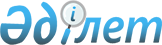 "О бюджетах сельских округов Кегенского района на 2023-2025 годы"Решение Кегенского районного маслихата Алматинской области от 6 января 2023 года № 46-154.
      Сноска. Вводится в действие с 01.01.2023 в соответствии с пунктом 13 настоящего решения.
      В соответствии с пунктом 2 статьи 9 Бюджетного кодекса Республики Казахстан, подпунктом 1) пункта 1 статьи 6 Закона Республики Казахстан "О местном государственном управлении и самоуправлении в Республике Казахстан" Кегенский районный маслихат решил:
      1. Утвердить бюджет Кегенского сельского округа на 2023-2025 годы согласно приложениям 1, 2, 3 к настоящему решению соответственно, в том числе на 2023 год в следующих объемах:
      1) доходы 304 390 тысяч тенге, в том числе:
      налоговые поступления 61 123 тысячи тенге;
      неналоговые поступления 0 тенге;
      поступления от продажи основного капитала 0 тенге;
      поступления трансфертов 243 267 тысяч тенге, в том числе:
      2) затраты 307 662 тысячи тенге;
      3) чистое бюджетное кредитование 0 тенге, в том числе:
      бюджетные кредиты 0 тенге;
      погашение бюджетных кредитов 0 тенге;
      4) сальдо по операциям с финансовыми активами 0 тенге, в том числе:
      приобретение финансовых активов 0 тенге;
      поступления от продажи финансовых активов государства 0 тенге;
      5) дефицит (профицит) бюджета (-) 3 272 тысячи тенге;
      6) финансирование дефицита (использование профицита) бюджета 3 272 тысячи тенге, в том числе:
      поступление займов 0 тенге;
      погашение займов 0 тенге;
      используемые остатки бюджетных средств 3 272 тысячи тенге"
      Сноска. Пункт 1 в редакции решения Кегенского районного маслихата Алматинской области от 25.12.2023 № 14-66 (Вводится в действие с 01.01.2023).


      2. Утвердить бюджет Жаланашского сельского округа на 2023-2025 годы согласно приложениям 4, 5, 6 к настоящему решению соответственно, в том числе на 2023 год в следующих объемах:
      1) доходы 86 172 тысячи тенге, в том числе:
      налоговые поступления 19 925 тысяч тенге;
      неналоговые поступления 0 тенге;
      поступления от продажи основного капитала 0 тенге;
      поступления трансфертов 66 247 тысяч тенге, в том числе:
      2) затраты 87 042 тысячи тенге;
      3) чистое бюджетное кредитование 0 тенге, в том числе:
      бюджетные кредиты 0 тенге;
      погашение бюджетных кредитов 0 тенге;
      погашение бюджетных кредитов 0 тенге;
      4) сальдо по операциям с финансовыми активами 0 тенге, в том числе:
      приобретение финансовых активов 0 тенге;
      поступления от продажи финансовых активов государства 0 тенге;
      5) дефицит (профицит) бюджета (-) 870 тысяч тенге;
      6) финансирование дефицита (использование профицита) бюджета 870 тысяч тенге, в том числе:
      поступление займов 0 тенге;
      погашение займов 0 тенге;
      используемые остатки бюджетных средств 870 тысяч тенге.
      Сноска. Пункт 2 в редакции решения Кегенского районного маслихата Алматинской области от 09.11.2023 № 12-56 (Вводится в действие с 01.01.2023).


       3. Утвердить бюджет Жылысайского сельского округа на 2023-2025 годы согласно приложениям 7, 8, 9 к настоящему решению соответственно, в том числе на 2023 год в следующих объемах:
      1) доходы 43 245 тысяч тенге, в том числе:
      налоговые поступления 10 378 тысяч тенге;
      неналоговые поступления 0 тенге;
      поступления от продажи основного капитала 0 тенге;
      поступления трансфертов 32 867 тысяч тенге, в том числе:
      2) затраты 43 508 тысяч тенге;
      3) чистое бюджетное кредитование 0 тенге, в том числе:
      бюджетные кредиты 0 тенге;
      погашение бюджетных кредитов 0 тенге;
      4) сальдо по операциям с финансовыми активами 0 тенге, в том числе:
      приобретение финансовых активов 0 тенге;
      поступления от продажи финансовых активов государства 0 тенге;
      5) дефицит (профицит) бюджета (-) 263 тысячи тенге;
      6) финансирование дефицита (использование профицита) бюджета 263 тысячи тенге, в том числе:
      поступление займов 0 тенге;
      погашение займов 0 тенге;
      используемые остатки бюджетных средств 263 тысячи тенге.
      Сноска. Пункт 3 в редакции решения Кегенского районного маслихата Алматинской области от 25.12.2023 № 14-66 (Вводится в действие с 01.01.2023).


      4. Утвердить бюджет Карабулакского сельского округа на 2023-2025 годы согласно приложениям 10,11,12 к настоящему решению соответственно, в том числе на 2023 год в следующих объемах:
      1) доходы 50 062 тысячи тенге, в том числе:
      налоговые поступления 9 234 тысячи тенге;
      неналоговые поступления 0 тенге;
      поступления от продажи основного капитала 0 тенге;
      поступления трансфертов 40 828 тысяч тенге, в том числе:
      2) затраты 53 275 тысяч тенге; 
      3) чистое бюджетное кредитование 0 тенге, в том числе:
      бюджетные кредиты 0 тенге;
      погашение бюджетных кредитов 0 тенге;
      4) сальдо по операциям с финансовыми активами 0 тенге, в том числе:
      приобретение финансовых активов 0 тенге;
      поступления от продажи финансовых активов государства 0 тенге;
      5) дефицит (профицит) бюджета (-) 3 213 тысячи тенге;
      6) финансирование дефицита (использование профицита) бюджета 3 213 тысячи тенге, в том числе:
      поступление займов 0 тенге;
      погашение займов 0 тенге;
      используемые остатки бюджетных средств 3 213 тысячи тенге.
      Сноска. Пункт 4 в редакции решения Кегенского районного маслихата Алматинской области от 25.12.2023 № 14-66 (Вводится в действие с 01.01.2023).


      5. Утвердить бюджет Каркаринского сельского округа на 2023-2025 годы согласно приложениям 13,14,15к настоящему решению соответственно, в том числе на 2023 год в следующих объемах:
      1) доходы 51 285 тысяч тенге, в том числе:
      налоговые поступления 8 096 тысяч тенге;
      неналоговые поступления 0 тенге;
      поступления от продажи основного капитала 0 тенге;
      поступления трансфертов 43 189 тысяч тенге, в том числе:
      2) затраты 51 638 тысяч тенге; 
      3) чистое бюджетное кредитование 0 тенге, в том числе:
      бюджетные кредиты 0 тенге;
      погашение бюджетных кредитов 0 тенге;
      4) сальдо по операциям с финансовыми активами 0 тенге, в том числе:
      приобретение финансовых активов 0 тенге;
      поступления от продажи финансовых активов государства 0 тенге;
      5) дефицит (профицит) бюджета (-) 353 тысячи тенге;
      6) финансирование дефицита (использование профицита) бюджета 353 тысячи тенге, в том числе:
      поступление займов 0 тенге;
      погашение займов 0 тенге;
      используемые остатки бюджетных средств 353 тысячи тенге.
      Сноска. Пункт 5 в редакции решения Кегенского районного маслихата Алматинской области от 25.12.2023 № 14-66 (Вводится в действие с 01.01.2023).


      6. Утвердить бюджет Узынбулакского сельского округа на 2023-2025 годы согласно приложениям 16, 17, 18 к настоящему решению соответственно, в том числе на 2023 год в следующих объемах:
      1) доходы 52 589 тысяч тенге, в том числе:
      налоговые поступления 8 576 тысяч тенге;
      неналоговые поступления 0 тенге;
      поступления от продажи основного капитала 0 тенге;
      поступления трансфертов 44 013 тысяч тенге, в том числе:
      2) затраты 52 846 тысяч тенге; 
      3) чистое бюджетное кредитование 0 тенге, в том числе:
      бюджетные кредиты 0 тенге;
      погашение бюджетных кредитов 0 тенге;
      4) сальдо по операциям с финансовыми активами 0 тенге, в том числе:
      приобретение финансовых активов 0 тенге;
      поступления от продажи финансовых активов государства 0 тенге;
      5) дефицит (профицит) бюджета (-) 257 тысяч тенге;
      6) финансирование дефицита (использование профицита) бюджета 257 тысяч тенге, в том числе:
      поступление займов 0 тенге;
      погашение займов 0 тенге;
      используемые остатки бюджетных средств 257 тысяч тенге.
      Сноска. Пункт 6 в редакции решения Кегенского районного маслихата Алматинской области от 09.11.2023 № 12-56 (Вводится в действие с 01.01.2023).


      7. Утвердить бюджет Шырганакского сельского округа на 2023-2025 годы согласно приложениям 19, 20, 21 к настоящему решению соответственно, в том числе на 2023 год в следующих объемах:
      1) доходы 61 559 тысяч тенге, в том числе:
      налоговые поступления 9 911 тысяч тенге;
      неналоговые поступления 0 тенге;
      поступления от продажи основного капитала 0 тенге;
      поступления трансфертов 51 648 тысяч тенге, в том числе:
      2) затраты 61 756 тысяч тенге; 
      3) чистое бюджетное кредитование 0 тенге, в том числе:
      бюджетные кредиты 0 тенге;
      погашение бюджетных кредитов 0 тенге;
      4) сальдо по операциям с финансовыми активами 0 тенге, в том числе:
      приобретение финансовых активов 0 тенге;
      поступления от продажи финансовых активов государства 0 тенге;
      5) дефицит (профицит) бюджета (-) 197 тысяч тенге;
      6) финансирование дефицита (использование профицита) бюджета 197 тысяч тенге, в том числе:
      поступление займов 0 тенге;
      погашение займов 0 тенге;
      используемые остатки бюджетных средств 197 тысяч тенге.
      Сноска. Пункт 7 в редакции решения Кегенского районного маслихата Алматинской области от 25.12.2023 № 14-66 (Вводится в действие с 01.01.2023).


      8. Утвердить бюджет Тасашинского сельского округа на 2023-2025 годы согласно приложениям 22, 23, 24 к настоящему решению соответственно, в том числе на 2023 год в следующих объемах:
      1) доходы 67 484 тысячи тенге, в том числе:
      налоговые поступления 5 221 тысяча тенге;
      неналоговые поступления 0 тенге;
      поступления от продажи основного капитала 0 тенге;
      поступления трансфертов 62 263 тысячи тенге, в том числе:
      2) затраты 67 703 тысячи тенге; 
      3) чистое бюджетное кредитование 0 тенге, в том числе:
      бюджетные кредиты 0 тенге;
      погашение бюджетных кредитов 0 тенге;
      4) сальдо по операциям с финансовыми активами 0 тенге, в том числе:
      приобретение финансовых активов 0 тенге;
      поступления от продажи финансовых активов государства 0 тенге;
      5) дефицит (профицит) бюджета (-) 219 тысяч тенге;
      6) финансирование дефицита (использование профицита) бюджета 219 тысяч тенге, в том числе:
      поступление займов 0 тенге;
      погашение займов 0 тенге;
      используемые остатки бюджетных средств 219 тысяч тенге.
      Сноска. Пункт 8 в редакции решения Кегенского районного маслихата Алматинской области от 25.12.2023 № 14-66 (Вводится в действие с 01.01.2023).


      9. Утвердить бюджет Болексазского сельского округа на 2023-2025 годы согласно приложениям 25, 26, 27 к настоящему решению соответственно, в том числе на 2023 год в следующих объемах:
      1) доходы 46 481 тысяча тенге, в том числе:
      налоговые поступления 4 052 тысячи тенге;
      неналоговые поступления 0 тенге;
      поступления от продажи основного капитала 0 тенге;
      поступления трансфертов 42 429 тысяч тенге, в том числе:
      2) затраты 46 905 тысяч тенге; 
      3) чистое бюджетное кредитование 0 тенге, в том числе:
      бюджетные кредиты 0 тенге;
      погашение бюджетных кредитов 0 тенге;
      4) сальдо по операциям с финансовыми активами 0 тенге, в том числе:
      приобретение финансовых активов 0 тенге;
      поступления от продажи финансовых активов государства 0 тенге;
      5) дефицит (профицит) бюджета (-) 424 тысячи тенге;
      6) финансирование дефицита (использование профицита) бюджета 424 тысячи тенге, в том числе:
      поступление займов 0 тенге;
      погашение займов 0 тенге;
      используемые остатки бюджетных средств 424 тысячи тенге.
      Сноска. Пункт 9 в редакции решения Кегенского районного маслихата Алматинской области от 09.11.2023 № 12-56 (Вводится в действие с 01.01.2023).


      10. Утвердить бюджет Туйыкского сельского округа на 2023-2025 годы согласно приложениям 28,29,30 к настоящему решению соответственно, в том числе на 2023 год в следующих объемах:
      1) доходы 47 612 тысяч тенге, в том числе:
      налоговые поступления 4 688 тысяч тенге;
      неналоговые поступления 0 тенге;
      поступления от продажи основного капитала 0 тенге;
      поступления трансфертов 42 924 тысячи тенге, в том числе:
      2) затраты 49 831 тысяча тенге; 
      3) чистое бюджетное кредитование 0 тенге, в том числе:
      бюджетные кредиты 0 тенге;
      погашение бюджетных кредитов 0 тенге;
      4) сальдо по операциям с финансовыми активами 0 тенге, в том числе:
      приобретение финансовых активов 0 тенге;
      поступления от продажи финансовых активов государства 0 тенге;
      5) дефицит (профицит) бюджета (-) 2 219 тысяч тенге;
      6) финансирование дефицита (использование профицита) бюджета 2 219 тысяч тенге, в том числе:
      поступление займов 0 тенге;
      погашение займов 0 тенге;
      используемые остатки бюджетных средств 2 219 тысяч тенге.
      Сноска. Пункт 10 в редакции решения Кегенского районного маслихата Алматинской области от 25.12.2023 № 14-66 (Вводится в действие с 01.01.2023).


       11. Утвердить бюджет Сатинского сельского округа на 2023-2025 годы согласно приложениям 31, 32, 33 к настоящему решению соответственно, в том числе на 2023 год в следующих объемах:
      1) доходы 64 509 тысяч тенге, в том числе:
      налоговые поступления 8 185 тысяч тенге;
      неналоговые поступления 0 тенге;
      поступления от продажи основного капитала 0 тенге;
      поступления трансфертов 56 324 тысячи тенге, в том числе:
      2) затраты 65 268 тысяч тенге; 
      3) чистое бюджетное кредитование 0 тенге, в том числе:
      бюджетные кредиты 0 тенге;
      погашение бюджетных кредитов 0 тенге;
      4) сальдо по операциям с финансовыми активами 0 тенге, в том числе:
      приобретение финансовых активов 0 тенге;
      поступления от продажи финансовых активов государства 0 тенге;
      5) дефицит (профицит) бюджета (-) 759 тысяч тенге;
      6) финансирование дефицита (использование профицита) бюджета 759 тысяч тенге, в том числе:
      поступление займов 0 тенге;
      погашение займов 0 тенге;
      используемые остатки бюджетных средств 759 тысяч тенге.
      Сноска. Пункт 11 в редакции решения Кегенского районного маслихата Алматинской области от 25.12.2023 № 14-66 (Вводится в действие с 01.01.2023).


      12. Утвердить бюджет Алгабасского сельского округа на 2023-2025 годы согласно приложениям 31, 32, 33 к настоящему решению соответственно, в том числе на 2023 год в следующих объемах:
      1) доходы 43 429 тысяч тенге, в том числе:
      налоговые поступления 4 411 тысяч тенге;
      неналоговые поступления 0 тенге;
      поступления от продажи основного капитала 0 тенге;
      поступления трансфертов 39 018 тысяч тенге, в том числе:
      2) затраты 43 745 тысяч тенге; 
      3) чистое бюджетное кредитование 0 тенге, в том числе:
      бюджетные кредиты 0 тенге;
      погашение бюджетных кредитов 0 тенге;
      4) сальдо по операциям с финансовыми активами 0 тенге, в том числе:
      приобретение финансовых активов 0 тенге;
      поступления от продажи финансовых активов государства 0 тенге;
      5) дефицит (профицит) бюджета (-) 316 тысяч тенге;
      6) финансирование дефицита (использование профицита) бюджета 316 тысяч тенге, в том числе:
      поступление займов 0 тенге;
      погашение займов 0 тенге;
      используемые остатки бюджетных средств 316 тысяч тенге.
      Сноска. Пункт 12 в редакции решения Кегенского районного маслихата Алматинской области от 25.12.2023 № 14-66 (Вводится в действие с 01.01.2023).


      13. Настоящее решение вводится в действие с 1 января 2023 года.
      Сноска. Приложение 1 в редакции решения Кегенского районного маслихата Алматинской области от 25.12.2023 № 14-66 (Вводится в действие с 01.01.2023). Бюджет Кегенского сельского округа на 2023 год
      Сноска. Приложение 4 в редакции решения Кегенского районного маслихата Алматинской области от 09.11.2023 № 12-56 (Вводится в действие с 01.01.2023). Бюджет Жаланашского сельского округа на 2023 год
      Сноска. Приложение 7 в редакции решения Кегенского районного маслихата Алматинской области от 25.12.2023 № 14-66 (Вводится в действие с 01.01.2023). Бюджет Жылысайского сельского округа на 2023 год 
      Сноска. Приложение 10 в редакции решения Кегенского районного маслихата Алматинской области от 25.12.2023 № 14-66 (Вводится в действие с 01.01.2023). Бюджет Карабулакского сельского округа на 2023 год
      Сноска. Приложение 13 в редакции решения Кегенского районного маслихата Алматинской области от 25.12.2023 № 14-66 (Вводится в действие с 01.01.2023). Бюджет Каркаринского сельского округа на 2023 год
      Сноска. Приложение 16 в редакции решения Кегенского районного маслихата Алматинской области от 09.11.2023 № 12-56 (Вводится в действие с 01.01.2023). Бюджет Узынбулакского сельского округа на 2023 год
      Сноска. Приложение 19 в редакции решения Кегенского районного маслихата Алматинской области от 25.12.2023 № 14-66 (Вводится в действие с 01.01.2023). Бюджет Шырганакского сельского округа на 2023 год
      Сноска. Приложение 22 в редакции решения Кегенского районного маслихата Алматинской области от 25.12.2023 № 14-66 (Вводится в действие с 01.01.2023). Бюджет Тасашинского сельского округа на 2023 год 
      Сноска. Приложение 25 в редакции решения Кегенского районного маслихата Алматинской области от 09.11.2023 № 12-56 (Вводится в действие с 01.01.2023). Бюджет Болексазского сельского округа на 2023 год
      Сноска. Приложение 28 в редакции решения Кегенского районного маслихата Алматинской области от 25.12.2023 № 14-66 (Вводится в действие с 01.01.2023). Бюджет Туйыкского сельского округа на 2023 год
      Сноска. Приложение 31 в редакции решения Кегенского районного маслихата Алматинской области от 25.12.2023 № 14-66 (Вводится в действие с 01.01.2023). Бюджет Сатинского сельского округа на 2023 год
      Сноска. Приложение 34 в редакции решения Кегенского районного маслихата Алматинской области от 25.12.2023 № 14-66 (Вводится в действие с 01.01.2023). Бюджет Алгабасского сельского округа на 2023 год 
					© 2012. РГП на ПХВ «Институт законодательства и правовой информации Республики Казахстан» Министерства юстиции Республики Казахстан
				
      Председатель районного маслихата 

Т. Алимбай
Приложение 1 к решению Кегенского района маслихат от 06 января 2023 года № 46-154
Категория
Категория
Категория
Категория
Категория
Категория
Категория
Категория
Категория
Категория
Категория
Категория
Категория
Категория
Категория
Категория
Категория
Категория
Категория
Категория
Категория
Категория
Категория
Сумма
(тыс. тенге)
Сумма
(тыс. тенге)
Сумма
(тыс. тенге)
Сумма
(тыс. тенге)
Сумма
(тыс. тенге)
Класс
Класс
Класс
Класс
Класс
Класс
Класс
Класс
Класс
Класс
Класс
Класс
Класс
Класс
Класс
Класс
Класс
Класс
Сумма
(тыс. тенге)
Сумма
(тыс. тенге)
Сумма
(тыс. тенге)
Сумма
(тыс. тенге)
Сумма
(тыс. тенге)
Подкласс
Подкласс
Подкласс
Подкласс
Подкласс
Подкласс
Подкласс
Подкласс
Подкласс
Подкласс
Подкласс
Подкласс
Подкласс
Подкласс
Подкласс
Подкласс
Подкласс
Подкласс
Сумма
(тыс. тенге)
Сумма
(тыс. тенге)
Сумма
(тыс. тенге)
Сумма
(тыс. тенге)
Сумма
(тыс. тенге)
Наименование
Наименование
Наименование
Наименование
Наименование
Наименование
Наименование
Сумма
(тыс. тенге)
Сумма
(тыс. тенге)
Сумма
(тыс. тенге)
Сумма
(тыс. тенге)
Сумма
(тыс. тенге)
Доходы
Доходы
Доходы
Доходы
Доходы
Доходы
Доходы
304 390
304 390
304 390
304 390
304 390
1
1
1
1
1
Налоговые поступления
Налоговые поступления
Налоговые поступления
Налоговые поступления
Налоговые поступления
Налоговые поступления
Налоговые поступления
61 123
61 123
61 123
61 123
61 123
01
01
01
01
01
01
01
01
Подоходный налог
Подоходный налог
Подоходный налог
Подоходный налог
Подоходный налог
Подоходный налог
Подоходный налог
21 811
21 811
21 811
21 811
21 811
2
2
2
Подоходный налог
Подоходный налог
Подоходный налог
Подоходный налог
Подоходный налог
Подоходный налог
Подоходный налог
21 811
21 811
21 811
21 811
21 811
04
04
04
04
04
04
04
04
Налог на недвижимость
Налог на недвижимость
Налог на недвижимость
Налог на недвижимость
Налог на недвижимость
Налог на недвижимость
Налог на недвижимость
38 600
38 600
38 600
38 600
38 600
1
1
1
Налог на недвижимость
Налог на недвижимость
Налог на недвижимость
Налог на недвижимость
Налог на недвижимость
Налог на недвижимость
Налог на недвижимость
1 632
1 632
1 632
1 632
1 632
3
3
3
Земельный налог
Земельный налог
Земельный налог
Земельный налог
Земельный налог
Земельный налог
Земельный налог
846
846
846
846
846
4
4
4
Транспортный налог
Транспортный налог
Транспортный налог
Транспортный налог
Транспортный налог
Транспортный налог
Транспортный налог
36 122
36 122
36 122
36 122
36 122
05
05
05
05
05
05
05
05
Внутренние налоги на товары, работы и услуги
Внутренние налоги на товары, работы и услуги
Внутренние налоги на товары, работы и услуги
Внутренние налоги на товары, работы и услуги
Внутренние налоги на товары, работы и услуги
Внутренние налоги на товары, работы и услуги
Внутренние налоги на товары, работы и услуги
712
712
712
712
712
3
3
3
Поступления за использование природных и других ресурсов
Поступления за использование природных и других ресурсов
Поступления за использование природных и других ресурсов
Поступления за использование природных и других ресурсов
Поступления за использование природных и других ресурсов
Поступления за использование природных и других ресурсов
Поступления за использование природных и других ресурсов
712
712
712
712
712
4
4
4
4
4
Поступления трансфертов
Поступления трансфертов
Поступления трансфертов
Поступления трансфертов
Поступления трансфертов
Поступления трансфертов
Поступления трансфертов
243 267
243 267
243 267
243 267
243 267
02
02
02
02
02
02
02
02
Трансферты из вышестоящих органов государственного управления
Трансферты из вышестоящих органов государственного управления
Трансферты из вышестоящих органов государственного управления
Трансферты из вышестоящих органов государственного управления
Трансферты из вышестоящих органов государственного управления
Трансферты из вышестоящих органов государственного управления
Трансферты из вышестоящих органов государственного управления
243 267
243 267
243 267
243 267
243 267
3
3
3
Трансферты из районного (города областного значения) бюджета
Трансферты из районного (города областного значения) бюджета
Трансферты из районного (города областного значения) бюджета
Трансферты из районного (города областного значения) бюджета
Трансферты из районного (города областного значения) бюджета
Трансферты из районного (города областного значения) бюджета
Трансферты из районного (города областного значения) бюджета
243 267
243 267
243 267
243 267
243 267
Функциональная группа
Функциональная группа
Функциональная группа
Функциональная группа
Функциональная группа
Функциональная группа
Функциональная группа
Функциональная группа
Функциональная группа
Функциональная группа
Функциональная группа
Функциональная группа
Функциональная группа
Функциональная группа
Функциональная группа
Функциональная группа
Функциональная группа
Функциональная группа
Функциональная группа
Функциональная группа
Функциональная группа
Функциональная группа
Функциональная группа
Функциональная группа
Функциональная группа
Функциональная группа
Сумма
(тыс. тенге)
Сумма
(тыс. тенге)
Функциональная подгруппа
Функциональная подгруппа
Функциональная подгруппа
Функциональная подгруппа
Функциональная подгруппа
Функциональная подгруппа
Функциональная подгруппа
Функциональная подгруппа
Функциональная подгруппа
Функциональная подгруппа
Функциональная подгруппа
Функциональная подгруппа
Функциональная подгруппа
Функциональная подгруппа
Функциональная подгруппа
Функциональная подгруппа
Функциональная подгруппа
Функциональная подгруппа
Функциональная подгруппа
Сумма
(тыс. тенге)
Сумма
(тыс. тенге)
Администратор бюджетных программ
Администратор бюджетных программ
Администратор бюджетных программ
Администратор бюджетных программ
Администратор бюджетных программ
Администратор бюджетных программ
Администратор бюджетных программ
Администратор бюджетных программ
Администратор бюджетных программ
Администратор бюджетных программ
Администратор бюджетных программ
Администратор бюджетных программ
Администратор бюджетных программ
Администратор бюджетных программ
Администратор бюджетных программ
Администратор бюджетных программ
Сумма
(тыс. тенге)
Сумма
(тыс. тенге)
Программа
Программа
Программа
Программа
Программа
Программа
Программа
Программа
Программа
Программа
Программа
Сумма
(тыс. тенге)
Сумма
(тыс. тенге)
Наименование
Наименование
Наименование
Наименование
Наименование
Наименование
Наименование
Сумма
(тыс. тенге)
Сумма
(тыс. тенге)
II. Расходы
II. Расходы
II. Расходы
II. Расходы
II. Расходы
II. Расходы
II. Расходы
307 662
307 662
01
01
01
01
01
01
01
Общие государственные услуги
Общие государственные услуги
Общие государственные услуги
Общие государственные услуги
Общие государственные услуги
Общие государственные услуги
Общие государственные услуги
83 001
83 001
1
1
1
Представительные, исполнительные и иные органы, осуществляющие общие функции государственного управления
Представительные, исполнительные и иные органы, осуществляющие общие функции государственного управления
Представительные, исполнительные и иные органы, осуществляющие общие функции государственного управления
Представительные, исполнительные и иные органы, осуществляющие общие функции государственного управления
Представительные, исполнительные и иные органы, осуществляющие общие функции государственного управления
Представительные, исполнительные и иные органы, осуществляющие общие функции государственного управления
Представительные, исполнительные и иные органы, осуществляющие общие функции государственного управления
83 001
83 001
124
124
124
124
124
Аппарат акима города, села, поселка, сельского округа районного значения
Аппарат акима города, села, поселка, сельского округа районного значения
Аппарат акима города, села, поселка, сельского округа районного значения
Аппарат акима города, села, поселка, сельского округа районного значения
Аппарат акима города, села, поселка, сельского округа районного значения
Аппарат акима города, села, поселка, сельского округа районного значения
Аппарат акима города, села, поселка, сельского округа районного значения
83 001
83 001
001
001
001
001
Услуги по обеспечению деятельности акима города, села, поселка, сельского округа районного значения
Услуги по обеспечению деятельности акима города, села, поселка, сельского округа районного значения
Услуги по обеспечению деятельности акима города, села, поселка, сельского округа районного значения
Услуги по обеспечению деятельности акима города, села, поселка, сельского округа районного значения
Услуги по обеспечению деятельности акима города, села, поселка, сельского округа районного значения
Услуги по обеспечению деятельности акима города, села, поселка, сельского округа районного значения
Услуги по обеспечению деятельности акима города, села, поселка, сельского округа районного значения
83 001
83 001
07
07
07
07
07
07
07
Жилищно-коммунальное хозяйство
Жилищно-коммунальное хозяйство
Жилищно-коммунальное хозяйство
Жилищно-коммунальное хозяйство
Жилищно-коммунальное хозяйство
Жилищно-коммунальное хозяйство
Жилищно-коммунальное хозяйство
211 661
211 661
1
1
1
Жилое хозяйство
Жилое хозяйство
Жилое хозяйство
Жилое хозяйство
Жилое хозяйство
Жилое хозяйство
Жилое хозяйство
100 504
100 504
124
124
124
124
124
Аппарат акима города, села, поселка, сельского округа районного значения
Аппарат акима города, села, поселка, сельского округа районного значения
Аппарат акима города, села, поселка, сельского округа районного значения
Аппарат акима города, села, поселка, сельского округа районного значения
Аппарат акима города, села, поселка, сельского округа районного значения
Аппарат акима города, села, поселка, сельского округа районного значения
Аппарат акима города, села, поселка, сельского округа районного значения
100 504
100 504
007
007
007
007
Организация сохранности государственного жилищного фонда города, села, поселка, сельского округа районного значения
Организация сохранности государственного жилищного фонда города, села, поселка, сельского округа районного значения
Организация сохранности государственного жилищного фонда города, села, поселка, сельского округа районного значения
Организация сохранности государственного жилищного фонда города, села, поселка, сельского округа районного значения
Организация сохранности государственного жилищного фонда города, села, поселка, сельского округа районного значения
Организация сохранности государственного жилищного фонда города, села, поселка, сельского округа районного значения
Организация сохранности государственного жилищного фонда города, села, поселка, сельского округа районного значения
100 504
100 504
3
3
3
Благоустройство сел
Благоустройство сел
Благоустройство сел
Благоустройство сел
Благоустройство сел
Благоустройство сел
Благоустройство сел
111 157
111 157
124
124
124
124
124
Аппарат акима города, села, поселка, сельского округа районного значения
Аппарат акима города, села, поселка, сельского округа районного значения
Аппарат акима города, села, поселка, сельского округа районного значения
Аппарат акима города, села, поселка, сельского округа районного значения
Аппарат акима города, села, поселка, сельского округа районного значения
Аппарат акима города, села, поселка, сельского округа районного значения
Аппарат акима города, села, поселка, сельского округа районного значения
111 157
111 157
008
008
008
008
Освещение улиц в населенных пунктах
Освещение улиц в населенных пунктах
Освещение улиц в населенных пунктах
Освещение улиц в населенных пунктах
Освещение улиц в населенных пунктах
Освещение улиц в населенных пунктах
Освещение улиц в населенных пунктах
63 338
63 338
009
009
009
009
Обеспечение санитарии населенных пунктов
Обеспечение санитарии населенных пунктов
Обеспечение санитарии населенных пунктов
Обеспечение санитарии населенных пунктов
Обеспечение санитарии населенных пунктов
Обеспечение санитарии населенных пунктов
Обеспечение санитарии населенных пунктов
3 527
3 527
011
011
011
011
Благоустройство и озеленение населенных пунктов
Благоустройство и озеленение населенных пунктов
Благоустройство и озеленение населенных пунктов
Благоустройство и озеленение населенных пунктов
Благоустройство и озеленение населенных пунктов
Благоустройство и озеленение населенных пунктов
Благоустройство и озеленение населенных пунктов
44 292
44 292
12
12
12
12
12
12
12
Транспорт и связь
Транспорт и связь
Транспорт и связь
Транспорт и связь
Транспорт и связь
Транспорт и связь
Транспорт и связь
13 000
13 000
1
1
1
Автомобиль
Автомобиль
Автомобиль
Автомобиль
Автомобиль
Автомобиль
Автомобиль
13 000
13 000
124
124
124
124
124
Аппарат акима города, села, поселка, сельского округа районного значения
Аппарат акима города, села, поселка, сельского округа районного значения
Аппарат акима города, села, поселка, сельского округа районного значения
Аппарат акима города, села, поселка, сельского округа районного значения
Аппарат акима города, села, поселка, сельского округа районного значения
Аппарат акима города, села, поселка, сельского округа районного значения
Аппарат акима города, села, поселка, сельского округа районного значения
13 000
13 000
013
013
013
013
Обеспечение эксплуатации автомобильных дорог в городах, селах, поселках, сельских округах районного значения
Обеспечение эксплуатации автомобильных дорог в городах, селах, поселках, сельских округах районного значения
Обеспечение эксплуатации автомобильных дорог в городах, селах, поселках, сельских округах районного значения
Обеспечение эксплуатации автомобильных дорог в городах, селах, поселках, сельских округах районного значения
Обеспечение эксплуатации автомобильных дорог в городах, селах, поселках, сельских округах районного значения
Обеспечение эксплуатации автомобильных дорог в городах, селах, поселках, сельских округах районного значения
Обеспечение эксплуатации автомобильных дорог в городах, селах, поселках, сельских округах районного значения
13 000
13 000
Категория
Категория
Категория
Категория
Категория
Категория
Категория
Категория
Категория
Категория
Категория
Категория
Категория
Категория
Категория
Категория
Категория
Категория
Категория
Категория
Категория
Категория
Категория
Категория
Категория
Сумма
( тыс. тенге)
Сумма
( тыс. тенге)
Сумма
( тыс. тенге)
Класс
Класс
Класс
Класс
Класс
Класс
Класс
Класс
Класс
Класс
Класс
Класс
Класс
Класс
Класс
Класс
Сумма
( тыс. тенге)
Сумма
( тыс. тенге)
Сумма
( тыс. тенге)
Подкласс
Подкласс
Подкласс
Подкласс
Подкласс
Подкласс
Подкласс
Сумма
( тыс. тенге)
Сумма
( тыс. тенге)
Сумма
( тыс. тенге)
Наименование
Наименование
Наименование
Наименование
Наименование
Сумма
( тыс. тенге)
Сумма
( тыс. тенге)
Сумма
( тыс. тенге)
Погашение бюджетных кредитов
Погашение бюджетных кредитов
Погашение бюджетных кредитов
Погашение бюджетных кредитов
Погашение бюджетных кредитов
0
0
0
5
5
5
5
5
5
5
5
5
Погашение бюджетных кредитов
Погашение бюджетных кредитов
Погашение бюджетных кредитов
Погашение бюджетных кредитов
Погашение бюджетных кредитов
0
0
0
01
01
01
01
01
01
01
01
01
Погашение бюджетных кредитов
Погашение бюджетных кредитов
Погашение бюджетных кредитов
Погашение бюджетных кредитов
Погашение бюджетных кредитов
0
0
0
1
1
Погашение бюджетных кредитов из государственного бюджета
Погашение бюджетных кредитов из государственного бюджета
Погашение бюджетных кредитов из государственного бюджета
Погашение бюджетных кредитов из государственного бюджета
Погашение бюджетных кредитов из государственного бюджета
0
0
0
Функциональная группа
Функциональная группа
Функциональная группа
Функциональная группа
Функциональная группа
Функциональная группа
Функциональная группа
Функциональная группа
Функциональная группа
Функциональная группа
Функциональная группа
Функциональная группа
Функциональная группа
Функциональная группа
Функциональная группа
Функциональная группа
Функциональная группа
Функциональная группа
Функциональная группа
Функциональная группа
Функциональная группа
Функциональная группа
Сумма
( тыс. тенге)
Сумма
( тыс. тенге)
Сумма
( тыс. тенге)
Сумма
( тыс. тенге)
Сумма
( тыс. тенге)
Сумма
( тыс. тенге)
Функциональная подгруппа
Функциональная подгруппа
Функциональная подгруппа
Функциональная подгруппа
Функциональная подгруппа
Функциональная подгруппа
Функциональная подгруппа
Функциональная подгруппа
Функциональная подгруппа
Функциональная подгруппа
Функциональная подгруппа
Функциональная подгруппа
Функциональная подгруппа
Функциональная подгруппа
Функциональная подгруппа
Функциональная подгруппа
Функциональная подгруппа
Функциональная подгруппа
Функциональная подгруппа
Функциональная подгруппа
Функциональная подгруппа
Сумма
( тыс. тенге)
Сумма
( тыс. тенге)
Сумма
( тыс. тенге)
Сумма
( тыс. тенге)
Сумма
( тыс. тенге)
Сумма
( тыс. тенге)
Администратор бюджетных программ
Администратор бюджетных программ
Администратор бюджетных программ
Администратор бюджетных программ
Администратор бюджетных программ
Администратор бюджетных программ
Администратор бюджетных программ
Администратор бюджетных программ
Администратор бюджетных программ
Администратор бюджетных программ
Администратор бюджетных программ
Администратор бюджетных программ
Администратор бюджетных программ
Администратор бюджетных программ
Администратор бюджетных программ
Администратор бюджетных программ
Администратор бюджетных программ
Администратор бюджетных программ
Администратор бюджетных программ
Администратор бюджетных программ
Сумма
( тыс. тенге)
Сумма
( тыс. тенге)
Сумма
( тыс. тенге)
Сумма
( тыс. тенге)
Сумма
( тыс. тенге)
Сумма
( тыс. тенге)
Программа
Программа
Программа
Программа
Программа
Программа
Программа
Программа
Программа
Программа
Программа
Программа
Программа
Программа
Программа
Программа
Программа
Программа
Программа
Сумма
( тыс. тенге)
Сумма
( тыс. тенге)
Сумма
( тыс. тенге)
Сумма
( тыс. тенге)
Сумма
( тыс. тенге)
Сумма
( тыс. тенге)
Наименование
Наименование
Наименование
Наименование
Наименование
Наименование
Наименование
Наименование
Наименование
Наименование
Наименование
Наименование
Наименование
Наименование
Наименование
Наименование
Сумма
( тыс. тенге)
Сумма
( тыс. тенге)
Сумма
( тыс. тенге)
Сумма
( тыс. тенге)
Сумма
( тыс. тенге)
Сумма
( тыс. тенге)
Остаток по операциям с финансовыми активами
Остаток по операциям с финансовыми активами
Остаток по операциям с финансовыми активами
Остаток по операциям с финансовыми активами
Остаток по операциям с финансовыми активами
Остаток по операциям с финансовыми активами
Остаток по операциям с финансовыми активами
Остаток по операциям с финансовыми активами
Остаток по операциям с финансовыми активами
Остаток по операциям с финансовыми активами
Остаток по операциям с финансовыми активами
Остаток по операциям с финансовыми активами
Остаток по операциям с финансовыми активами
Остаток по операциям с финансовыми активами
Остаток по операциям с финансовыми активами
Остаток по операциям с финансовыми активами
0
0
0
0
0
0
Категория
Категория
Категория
Категория
Категория
Категория
Категория
Категория
Категория
Категория
Категория
Категория
Категория
Категория
Категория
Категория
Категория
Категория
Категория
Категория
Категория
Категория
Категория
Категория
Сумма
( тыс. тенге)
Сумма
( тыс. тенге)
Сумма
( тыс. тенге)
Сумма
( тыс. тенге)
Класс
Класс
Класс
Класс
Класс
Класс
Класс
Класс
Класс
Класс
Класс
Класс
Класс
Класс
Класс
Класс
Класс
Класс
Класс
Класс
Сумма
( тыс. тенге)
Сумма
( тыс. тенге)
Сумма
( тыс. тенге)
Сумма
( тыс. тенге)
Подкласс
Подкласс
Подкласс
Подкласс
Подкласс
Подкласс
Подкласс
Подкласс
Подкласс
Подкласс
Подкласс
Подкласс
Сумма
( тыс. тенге)
Сумма
( тыс. тенге)
Сумма
( тыс. тенге)
Сумма
( тыс. тенге)
Наименование
Наименование
Наименование
Наименование
Наименование
Наименование
Наименование
Наименование
Наименование
Наименование
Сумма
( тыс. тенге)
Сумма
( тыс. тенге)
Сумма
( тыс. тенге)
Сумма
( тыс. тенге)
V. Дефицит бюджета (профицит)
V. Дефицит бюджета (профицит)
V. Дефицит бюджета (профицит)
V. Дефицит бюджета (профицит)
V. Дефицит бюджета (профицит)
V. Дефицит бюджета (профицит)
V. Дефицит бюджета (профицит)
V. Дефицит бюджета (профицит)
V. Дефицит бюджета (профицит)
V. Дефицит бюджета (профицит)
-3 272
-3 272
-3 272
-3 272
VI. Финансирование дефицита бюджета (использование профицита)
VI. Финансирование дефицита бюджета (использование профицита)
VI. Финансирование дефицита бюджета (использование профицита)
VI. Финансирование дефицита бюджета (использование профицита)
VI. Финансирование дефицита бюджета (использование профицита)
VI. Финансирование дефицита бюджета (использование профицита)
VI. Финансирование дефицита бюджета (использование профицита)
VI. Финансирование дефицита бюджета (использование профицита)
VI. Финансирование дефицита бюджета (использование профицита)
VI. Финансирование дефицита бюджета (использование профицита)
3 272
3 272
3 272
3 272
8
8
8
8
Использованные остатки бюджетных средств
Использованные остатки бюджетных средств
Использованные остатки бюджетных средств
Использованные остатки бюджетных средств
Использованные остатки бюджетных средств
Использованные остатки бюджетных средств
Использованные остатки бюджетных средств
Использованные остатки бюджетных средств
Использованные остатки бюджетных средств
Использованные остатки бюджетных средств
3 272
3 272
3 272
3 272
01
01
01
01
01
01
01
01
Остаток бюджетных средств
Остаток бюджетных средств
Остаток бюджетных средств
Остаток бюджетных средств
Остаток бюджетных средств
Остаток бюджетных средств
Остаток бюджетных средств
Остаток бюджетных средств
Остаток бюджетных средств
Остаток бюджетных средств
3 272
3 272
3 272
3 272
1
1
Свободные остатки бюджетных средств
Свободные остатки бюджетных средств
Свободные остатки бюджетных средств
Свободные остатки бюджетных средств
Свободные остатки бюджетных средств
Свободные остатки бюджетных средств
Свободные остатки бюджетных средств
Свободные остатки бюджетных средств
Свободные остатки бюджетных средств
Свободные остатки бюджетных средств
3 272
3 272
3 272
3 272
Функциональная группа
Функциональная группа
Функциональная группа
Функциональная группа
Функциональная группа
Функциональная группа
Функциональная группа
Функциональная группа
Функциональная группа
Функциональная группа
Функциональная группа
Функциональная группа
Функциональная группа
Функциональная группа
Функциональная группа
Функциональная группа
Функциональная группа
Функциональная группа
Функциональная группа
Функциональная группа
Функциональная группа
Функциональная группа
Функциональная группа
Функциональная группа
Функциональная группа
Функциональная группа
Функциональная группа
Сумма
( тыс. тенге)
Функциональная подгруппа
Функциональная подгруппа
Функциональная подгруппа
Функциональная подгруппа
Функциональная подгруппа
Функциональная подгруппа
Функциональная подгруппа
Функциональная подгруппа
Функциональная подгруппа
Функциональная подгруппа
Функциональная подгруппа
Функциональная подгруппа
Функциональная подгруппа
Функциональная подгруппа
Функциональная подгруппа
Функциональная подгруппа
Функциональная подгруппа
Функциональная подгруппа
Функциональная подгруппа
Сумма
( тыс. тенге)
Администратор бюджетных программ
Администратор бюджетных программ
Администратор бюджетных программ
Администратор бюджетных программ
Администратор бюджетных программ
Администратор бюджетных программ
Администратор бюджетных программ
Администратор бюджетных программ
Администратор бюджетных программ
Администратор бюджетных программ
Администратор бюджетных программ
Администратор бюджетных программ
Администратор бюджетных программ
Администратор бюджетных программ
Администратор бюджетных программ
Администратор бюджетных программ
Сумма
( тыс. тенге)
Программа
Программа
Программа
Программа
Программа
Программа
Программа
Программа
Программа
Программа
Сумма
( тыс. тенге)
Наименование
Наименование
Наименование
Наименование
Наименование
Наименование
Сумма
( тыс. тенге)
16
16
16
16
16
16
16
16
Погашение долгов
Погашение долгов
Погашение долгов
Погашение долгов
Погашение долгов
Погашение долгов
0
1
1
1
Погашение долгов
Погашение долгов
Погашение долгов
Погашение долгов
Погашение долгов
Погашение долгов
0
124
124
124
124
124
124
Аппарат акима города, села, поселка, сельского округа районного значения
Аппарат акима города, села, поселка, сельского округа районного значения
Аппарат акима города, села, поселка, сельского округа районного значения
Аппарат акима города, села, поселка, сельского округа районного значения
Аппарат акима города, села, поселка, сельского округа районного значения
Аппарат акима города, села, поселка, сельского округа районного значения
0
056
056
056
056
Погашение долга аппарата акима города, села, поселка, сельского округа районного значения в вышестоящий бюджет
Погашение долга аппарата акима города, села, поселка, сельского округа районного значения в вышестоящий бюджет
Погашение долга аппарата акима города, села, поселка, сельского округа районного значения в вышестоящий бюджет
Погашение долга аппарата акима города, села, поселка, сельского округа районного значения в вышестоящий бюджет
Погашение долга аппарата акима города, села, поселка, сельского округа районного значения в вышестоящий бюджет
Погашение долга аппарата акима города, села, поселка, сельского округа районного значения в вышестоящий бюджет
0Приложение 2 к решению Кегенского района маслихат от 06 января 2023 года № 46-154 Бюджет Кегенского сельского округа на 2024 год Бюджет Кегенского сельского округа на 2024 год Бюджет Кегенского сельского округа на 2024 год Бюджет Кегенского сельского округа на 2024 год Бюджет Кегенского сельского округа на 2024 год
Категория
Категория
Категория
Категория
Сумма
( тыс. тенге)
Класс
Класс
Класс
Сумма
( тыс. тенге)
Первый класс
Первый класс
Первый класс
Сумма
( тыс. тенге)
Имя
Сумма
( тыс. тенге)
Доходы
253 865
1
Налоговые поступления
42 965
01
Подоходный налог
1 823
2
Подоходный налог
1 823
04
Налог на недвижимость
41 143
1
Налог на недвижимость
1 665
3
Земельный налог
974
4
Транспортный налог
38 504
4
Доходы от переводов
210 899
02
Переводы из вышестоящих органов государственного управления
210 899
3
Трансферты из бюджета районов (городов областного значения).
210 899
Функциональная группа
Функциональная группа
Функциональная группа
Функциональная группа
Функциональная группа
Сумма
( тыс. тенге)
Небольшая функция
Небольшая функция
Небольшая функция
Небольшая функция
Сумма
( тыс. тенге)
Администратор бюджетных программ
Администратор бюджетных программ
Администратор бюджетных программ
Сумма
( тыс. тенге)
Программа
Программа
Сумма
( тыс. тенге)
Имя
Сумма
( тыс. тенге)
II. Расходы
253 865
01
Общие государственные услуги
54 162
1
Представительные, исполнительные и иные органы, осуществляющие общие функции государственного управления
54 162
124
Аппарат акима города, села, поселка, сельского округа районного значения
54 162
001
Услуги по обеспечению деятельности акима города, села, поселка, сельского округа районного значения
54 162
07
Жилищно-коммунальное хозяйство
186 443
1
Жилое хозяйство
138 924
124
Аппарат акима города, села, поселка, сельского округа районного значения
138 924
007
Организация сохранности государственного жилищного фонда города, села, поселка, сельского округа районного значения
138 924
3
Благоустройство сел
47 519
124
Аппарат акима города, села, поселка, сельского округа районного значения
47 519
008
Уличное освещение в населенных пунктах
18 348
009
Обеспечение санитарии населенных пунктов
3 598
011
Ландшафтный дизайн и ландшафтный дизайн
25 573
12
Транспорт и связь
13 260
1
Автомобиль
13 260
124
Аппарат акима города, села, поселка, сельского округа районного значения
13 260
013
Обеспечение эксплуатации автомобильных дорог в городах, селах, поселках, сельских округах районного значения
13 260
Категория
Категория
Категория
Категория
Сумма
( тыс. тенге)
Класс
Класс
Класс
Сумма
( тыс. тенге)
Первый класс
Первый класс
Сумма
( тыс. тенге)
Имя
Погашение бюджетных кредитов
0
5
Погашение бюджетных кредитов
0
01
Погашение бюджетных кредитов
0
1
Погашение бюджетных кредитов из государственного бюджета
0
Функциональная группа
Функциональная группа
Функциональная группа
Функциональная группа
Функциональная группа
Сумма
( тыс. тенге)
Небольшая функция
Небольшая функция
Небольшая функция
Небольшая функция
Сумма
( тыс. тенге)
Администратор бюджетных программ
Администратор бюджетных программ
Администратор бюджетных программ
Сумма
( тыс. тенге)
Программа
Программа
Сумма
( тыс. тенге)
Имя
Сумма
( тыс. тенге)
Остаток по операциям с финансовыми активами
0
Категория
Категория
Категория
Категория
Сумма
( тыс. тенге)
Класс
Класс
Класс
Сумма
( тыс. тенге)
Под класс
Под класс
Сумма
( тыс. тенге)
Имя
В. _ Дефицит бюджета (профицит)
0
VI. Финансирование дефицита бюджета (использование профицита)
0
8
Использованные остатки бюджетных средств
0
01
Остаток бюджетных средств
0
1
Свободные остатки бюджетных средств
0
Функциональная группа
Функциональная группа
Функциональная группа
Функциональная группа
Функциональная группа
Сумма
( тыс. тенге)
Небольшая функция
Небольшая функция
Небольшая функция
Небольшая функция
Сумма
( тыс. тенге)
Администратор бюджетных программ
Администратор бюджетных программ
Администратор бюджетных программ
Сумма
( тыс. тенге)
Программа
Программа
Сумма
( тыс. тенге)
Имя
Сумма
( тыс. тенге)
16
Погашение долгов
0
1
Погашение долгов
0
124
Аппарат акима города, села, поселка, сельского округа районного значения
0
056
Погашение долга аппарата акима города, села, поселка, сельского округа районного значения в вышестоящий бюджет
0Приложение 3 к решению Кегенского района маслихат от 06 января 2023 года № 46-154 Бюджет Кегенского сельского округа на 2025 год Бюджет Кегенского сельского округа на 2025 год Бюджет Кегенского сельского округа на 2025 год Бюджет Кегенского сельского округа на 2025 год Бюджет Кегенского сельского округа на 2025 год
Категория
Категория
Категория
Категория
Сумма
( тыс. тенге)
Класс
Класс
Класс
Сумма
( тыс. тенге)
Первый класс
Первый класс
Первый класс
Сумма
( тыс. тенге)
Имя
Сумма
( тыс. тенге)
Я. Доходы
258 942
1
Налоговые поступления
43 825
01
Подоходный налог
1 859
2
Подоходный налог
1 859
04
Налог на недвижимость
41 966
1
Налог на недвижимость
1 698
3
Земельный налог
994
4
Транспортный налог
39 274
4
Доходы от переводов
215 117
02
Переводы из вышестоящих органов государственного управления
215 117
3
Трансферты из бюджета районов (городов областного значения).
215 117
Функциональная группа
Функциональная группа
Функциональная группа
Функциональная группа
Функциональная группа
Сумма
( тыс. тенге)
Небольшая функция
Небольшая функция
Небольшая функция
Небольшая функция
Сумма
( тыс. тенге)
Администратор бюджетных программ
Администратор бюджетных программ
Администратор бюджетных программ
Сумма
( тыс. тенге)
Программа
Программа
Сумма
( тыс. тенге)
Имя
Сумма
( тыс. тенге)
II. Расходы
258 942
01
Общие государственные услуги
55 245
1
Представительные, исполнительные и иные органы, осуществляющие общие функции государственного управления
55 245
124
Аппарат акима города, села, поселка, сельского округа районного значения
55 245
001
Услуги по обеспечению деятельности акима города, села, поселка, сельского округа районного значения
55 245
07
Жилищно-коммунальное хозяйство
190 172
1
Жилое хозяйство
141 702
124
Аппарат акима города, села, поселка, сельского округа районного значения
141 702
007
Организация сохранности государственного жилищного фонда города, села, поселка, сельского округа районного значения
141 702
3
Благоустройство сел
48 469
124
Аппарат акима города, села, поселка, сельского округа районного значения
48 469
008
Уличное освещение в населенных пунктах
18 715
009
Обеспечение санитарии населенных пунктов
3 669
011
Ландшафтный дизайн и ландшафтный дизайн
26 085
12
Транспорт и связь
13 525
1
Автомобиль
13 525
124
Аппарат акима города, села, поселка, сельского округа районного значения
13 525
013
Обеспечение эксплуатации автомобильных дорог в городах, селах, поселках, сельских округах районного значения
13 525
Категория
Категория
Категория
Категория
Сумма
( тыс. тенге)
Класс
Класс
Класс
Сумма
( тыс. тенге)
Первый класс
Первый класс
Сумма
( тыс. тенге)
Имя
Погашение бюджетных кредитов
0
5
Погашение бюджетных кредитов
0
01
Погашение бюджетных кредитов
0
1
Погашение бюджетных кредитов из государственного бюджета
0
Функциональная группа
Функциональная группа
Функциональная группа
Функциональная группа
Функциональная группа
Сумма
( тыс. тенге)
Небольшая функция
Небольшая функция
Небольшая функция
Небольшая функция
Сумма
( тыс. тенге)
Администратор бюджетных программ
Администратор бюджетных программ
Администратор бюджетных программ
Сумма
( тыс. тенге)
Программа
Программа
Сумма
( тыс. тенге)
Имя
Сумма
( тыс. тенге)
Остаток по операциям с финансовыми активами
0
Категория
Категория
Категория
Категория
Сумма
( тыс. тенге)
Класс
Класс
Класс
Под класс
Под класс
Имя
В. _ Дефицит бюджета (профицит)
0
VI. Финансирование дефицита бюджета (использование профицита)
0
8
Использованные остатки бюджетных средств
0
01
Остаток бюджетных средств
0
1
Свободные остатки бюджетных средств
0
Функциональная группа
Функциональная группа
Функциональная группа
Функциональная группа
Функциональная группа
Сумма
( тыс. тенге)
Небольшая функция
Небольшая функция
Небольшая функция
Небольшая функция
Сумма
( тыс. тенге)
Администратор бюджетных программ
Администратор бюджетных программ
Администратор бюджетных программ
Сумма
( тыс. тенге)
Программа
Программа
Сумма
( тыс. тенге)
Имя
Сумма
( тыс. тенге)
16
Погашение долгов
0
1
Погашение долгов
0
124
Аппарат акима города, села, поселка, сельского округа районного значения
0
056
Погашение долга аппарата акима города, села, поселка, сельского округа районного значения в вышестоящий бюджет
0Приложение 4 к решению Кегенского района маслихат от 06 января 2023 года № 46-154
Категория
Категория
Категория
Категория
Сумма
(тыс. тенге)
Класс
Класс
Класс
Сумма
(тыс. тенге)
Подкласс
Подкласс
Подкласс
Сумма
(тыс. тенге)
Наименование
Сумма
(тыс. тенге)
Доходы
86 172
1
Налоговые поступления
19 925
01
Подоходный налог
2 382
2
Подоходный налог
2 382
04
Налог на недвижимость
17 264
1
Налог на недвижимость
800
3
Земельный налог
373
4
Транспортный налог
16 091
05
Внутренние налоги на товары, работы и услуги
279
3
Поступления за использование природных и других ресурсов
279
4
Поступления трансфертов
66 247
02
Трансферты из вышестоящих органов государственного управления
66 247
3
Трансферты из бюджета районов (городов областного значения).
66 247
Функциональная группа
Функциональная группа
Функциональная группа
Функциональная группа
Функциональная группа
Сумма
(тыс. тенге)
Функциональная подгруппа
Функциональная подгруппа
Функциональная подгруппа
Функциональная подгруппа
Сумма
(тыс. тенге)
Администратор бюджетных программ
Администратор бюджетных программ
Администратор бюджетных программ
Сумма
(тыс. тенге)
Программа
Программа
Сумма
(тыс. тенге)
Наименование
Сумма
(тыс. тенге)
II. Расходы
87 042
01
Общие государственные услуги
59 262
1
Представительные, исполнительные и иные органы, осуществляющие общие функции государственного управления
59 262
124
Аппарат акима города, села, поселка, сельского округа районного значения
59 262
001
Услуги по обеспечению деятельности акима города, села, поселка, сельского округа районного значения
59 262
07
Жилищно-коммунальное хозяйство
10 485
3
Благоустройство сел
10 485
124
Аппарат акима города, села, поселка, сельского округа районного значения
10 485
008
Освещение улиц в населенных пунктах
3 300
009
Обеспечение санитарии населенных пунктов
1 185
011
Благоустройство и озеленение населенных пунктов
6 000
12
Транспорт и связь
5 936
1
Автомобиль
5 936
124
Аппарат акима города, села, поселка, сельского округа районного значения
5 936
013
Обеспечение эксплуатации автомобильных дорог в городах, селах, поселках, сельских округах районного значения
5 936
13
Другие
11 359
9
Другие
11 359
124
Аппарат акима города, села, поселка, сельского округа районного значения
11 359
040
В рамках государственной программы развития регионов до 2025 года реализация мер по поддержке экономического развития регионов, реализация мер по решению проблемы заселения сельских поселений
11 359
Категория
Категория
Категория
Категория
Сумма
( тыс. тенге)
Класс
Класс
Класс
Сумма
( тыс. тенге)
Подкласс
Подкласс
Сумма
( тыс. тенге)
Наименование
Сумма
( тыс. тенге)
Погашение бюджетных кредитов
0
5
Погашение бюджетных кредитов
0
01
Погашение бюджетных кредитов
0
1
Погашение бюджетных кредитов из государственного бюджета
0
Функциональная группа
Функциональная группа
Функциональная группа
Функциональная группа
Функциональная группа
Сумма
( тыс. тенге)
Функциональная подгруппа
Функциональная подгруппа
Функциональная подгруппа
Функциональная подгруппа
Сумма
( тыс. тенге)
Администратор бюджетных программ
Администратор бюджетных программ
Администратор бюджетных программ
Сумма
( тыс. тенге)
Программа
Программа
Сумма
( тыс. тенге)
Наименование
Сумма
( тыс. тенге)
Остаток по операциям с финансовыми активами
0
Категория
Категория
Категория
Категория
Сумма
( тыс. тенге)
Класс
Класс
Класс
Сумма
( тыс. тенге)
Подкласс
Подкласс
Сумма
( тыс. тенге)
Наименование
Сумма
( тыс. тенге)
V. Дефицит бюджета (профицит)
-870
VI. Финансирование дефицита бюджета (использование профицита)
870
8
Использованные остатки бюджетных средств
870
01
Остаток бюджетных средств
870
1
Свободные остатки бюджетных средств
870
Функциональная группа
Функциональная группа
Функциональная группа
Функциональная группа
Функциональная группа
Сумма
( тыс. тенге)
Функциональная подгруппа
Функциональная подгруппа
Функциональная подгруппа
Функциональная подгруппа
Сумма
( тыс. тенге)
Администратор бюджетных программ
Администратор бюджетных программ
Администратор бюджетных программ
Сумма
( тыс. тенге)
Программа
Программа
Сумма
( тыс. тенге)
Наименование
Сумма
( тыс. тенге)
16
Погашение долгов
0
1
Погашение долгов
0
124
Аппарат акима города, села, поселка, сельского округа районного значения
0
056
Погашение долга аппарата акима города, села, поселка, сельского округа районного значения в вышестоящий бюджет
0Приложение 5 к решению Кегенского района маслихат от 06 января 2023 года № 46-154 Бюджет Жаланашского сельского округа на 2024 год Бюджет Жаланашского сельского округа на 2024 год Бюджет Жаланашского сельского округа на 2024 год Бюджет Жаланашского сельского округа на 2024 год Бюджет Жаланашского сельского округа на 2024 год
Категория
Категория
Категория
Категория
Сумма
(тыс. тенге)
Класс
Класс
Класс
Сумма
(тыс. тенге)
Под класс
Под класс
Под класс
Сумма
(тыс. тенге)
Имя
Сумма
(тыс. тенге)
Я. Доходы
73 644
1
Налоговые поступления
18 478
01
Подоходный налог
464
2
Подоходный налог
464
04
Налог на недвижимость
18 014
1
Налог на недвижимость
938
3
Земельный налог
158
4
Транспортный налог
16 918
4
Доходы от переводов
55 166
02
Переводы из вышестоящих органов государственного управления
55 166
3
Трансферты из бюджета районов (городов областного значения).
55 166
Функциональная группа
Функциональная группа
Функциональная группа
Функциональная группа
Функциональная группа
Сумма
(тыс. тенге)
Небольшая функция
Небольшая функция
Небольшая функция
Небольшая функция
Сумма
(тыс. тенге)
Администратор бюджетных программ
Администратор бюджетных программ
Администратор бюджетных программ
Сумма
(тыс. тенге)
Программа
Программа
Сумма
(тыс. тенге)
Имя
II. Расходы
73 644
01
Общие государственные услуги
43 291
1
Представительные, исполнительные и иные органы, осуществляющие общие функции государственного управления
43 291
124
Аппарат акима города, села, поселка, сельского округа районного значения
43 291
001
Услуги по обеспечению деятельности акима города, села, поселка, сельского округа районного значения
43 291
07
Жилищно-коммунальное хозяйство
10 812
3
Благоустройство сел
10 812
124
Аппарат акима города, села, поселка, сельского округа районного значения
10 812
008
Уличное освещение в населенных пунктах
3 366
009
Обеспечение санитарии населенных пунктов
1 326
011
Ландшафтный дизайн и ландшафтный дизайн
6 120
12
Транспорт и связь
7 140
1
Автомобиль
7 140
124
Аппарат акима города, села, поселка, сельского округа районного значения
7 140
013
Обеспечение эксплуатации автомобильных дорог в городах, селах, поселках, сельских округах районного значения
7 140
13
Другие
12 401
9
Другие
12 401
124
Аппарат акима города, села, поселка, сельского округа районного значения
12 401
040
В рамках государственной программы развития регионов до 2025 года реализация мер по поддержке экономического развития регионов, реализация мер по решению проблемы заселения сельских поселений
12 401
Категория
Категория
Категория
Категория
Сумма
( тыс. тенге)
Класс
Класс
Класс
Сумма
( тыс. тенге)
Первый класс
Первый класс
Сумма
( тыс. тенге)
Имя
Погашение бюджетных кредитов
0
5
Погашение бюджетных кредитов
0
01
Погашение бюджетных кредитов
0
1
Погашение бюджетных кредитов из государственного бюджета
0
Функциональная группа
Функциональная группа
Функциональная группа
Функциональная группа
Функциональная группа
Сумма
( тыс. тенге)
Небольшая функция
Небольшая функция
Небольшая функция
Небольшая функция
Сумма
( тыс. тенге)
Администратор бюджетных программ
Администратор бюджетных программ
Администратор бюджетных программ
Сумма
( тыс. тенге)
Программа
Программа
Сумма
( тыс. тенге)
Имя
Сумма
( тыс. тенге)
Остаток по операциям с финансовыми активами
0
Категория
Категория
Категория
Категория
Сумма
( тыс. тенге)
Класс
Класс
Класс
Сумма
( тыс. тенге)
Под класс
Под класс
Сумма
( тыс. тенге)
Имя
В. _ Дефицит бюджета (профицит)
0
VI. Финансирование дефицита бюджета (использование профицита)
0
8
Использованные остатки бюджетных средств
0
01
Остаток бюджетных средств
0
1
Свободные остатки бюджетных средств
0
Функциональная группа
Функциональная группа
Функциональная группа
Функциональная группа
Функциональная группа
Сумма
( тыс. тенге)
Небольшая функция
Небольшая функция
Небольшая функция
Небольшая функция
Сумма
( тыс. тенге)
Администратор бюджетных программ
Администратор бюджетных программ
Администратор бюджетных программ
Сумма
( тыс. тенге)
Программа
Программа
Сумма
( тыс. тенге)
Имя
Сумма
( тыс. тенге)
16
Погашение долгов
0
1
Погашение долгов
0
124
Аппарат акима города, села, поселка, сельского округа районного значения
0
056
Погашение долга аппарата акима города, села, поселка, сельского округа районного значения в вышестоящий бюджет
0Приложение 6 к решению Кегенского района маслихат от 06 января 2023 года№ 46-154 Бюджет Жаланашского сельского округа на 2025 год Бюджет Жаланашского сельского округа на 2025 год Бюджет Жаланашского сельского округа на 2025 год Бюджет Жаланашского сельского округа на 2025 год Бюджет Жаланашского сельского округа на 2025 год
Категория
Категория
Категория
Категория
Сумма
(тыс. тенге)
Класс
Класс
Класс
Сумма
(тыс. тенге)
Под класс
Под класс
Под класс
Сумма
(тыс. тенге)
Имя
Сумма
(тыс. тенге)
Я. Доходы
75 117
1
Налоговые поступления
18 848
01
Подоходный налог
473
2
Подоходный налог
473
04
Налог на недвижимость
18 375
1
Налог на недвижимость
957
3
Земельный налог
161
4
Транспортный налог
17 256
4
Доходы от переводов
56 269
02
Переводы из вышестоящих органов государственного управления
56 269
3
Трансферты из бюджета районов (городов областного значения).
56 269
Функциональная группа
Функциональная группа
Функциональная группа
Функциональная группа
Функциональная группа
Сумма
(тыс. тенге)
Небольшая функция
Небольшая функция
Небольшая функция
Небольшая функция
Сумма
(тыс. тенге)
Администратор бюджетных программ
Администратор бюджетных программ
Администратор бюджетных программ
Сумма
(тыс. тенге)
Программа
Программа
Сумма
(тыс. тенге)
Имя
II. Расходы
75 117
01
Общие государственные услуги
44 157
1
Представительные, исполнительные и иные органы, осуществляющие общие функции государственного управления
44 157
124
Аппарат акима города, села, поселка, сельского округа районного значения
44 157
001
Услуги по обеспечению деятельности акима города, села, поселка, сельского округа районного значения
44 157
07
Жилищно-коммунальное хозяйство
11 028
3
Благоустройство сел
11 028
124
Аппарат акима города, села, поселка, сельского округа районного значения
11 028
008
Уличное освещение в населенных пунктах
3 433
009
Обеспечение санитарии населенных пунктов
1 353
011
Ландшафтный дизайн и ландшафтный дизайн
6 242
12
Транспорт и связь
7 283
1
Автомобиль
7 283
124
Аппарат акима города, села, поселка, сельского округа районного значения
7 283
013
Обеспечение эксплуатации автомобильных дорог в городах, селах, поселках, сельских округах районного значения
7 283
13
Другие
12 649
9
Другие
12 649
124
Аппарат акима города, села, поселка, сельского округа районного значения
12 649
040
В рамках государственной программы развития регионов до 2025 года реализация мер по поддержке экономического развития регионов, реализация мер по решению проблемы заселения сельских поселений
12 649
Категория
Категория
Категория
Категория
Сумма
( тыс. тенге)
Класс
Класс
Класс
Сумма
( тыс. тенге)
Первый класс
Первый класс
Сумма
( тыс. тенге)
Имя
Погашение бюджетных кредитов
0
5
Погашение бюджетных кредитов
0
01
Погашение бюджетных кредитов
0
1
Погашение бюджетных кредитов из государственного бюджета
0
Функциональная группа
Функциональная группа
Функциональная группа
Функциональная группа
Функциональная группа
Сумма
( тыс. тенге)
Небольшая функция
Небольшая функция
Небольшая функция
Небольшая функция
Сумма
( тыс. тенге)
Администратор бюджетных программ
Администратор бюджетных программ
Администратор бюджетных программ
Сумма
( тыс. тенге)
Программа
Программа
Сумма
( тыс. тенге)
Имя
Сумма
( тыс. тенге)
Остаток по операциям с финансовыми активами
0
Категория
Категория
Категория
Категория
Сумма
( тыс. тенге)
Класс
Класс
Класс
Сумма
( тыс. тенге)
Под класс
Под класс
Сумма
( тыс. тенге)
Имя
В. _ Дефицит бюджета (профицит)
0
VI. Финансирование дефицита бюджета (использование профицита)
0
8
Использованные остатки бюджетных средств
0
01
Остаток бюджетных средств
0
1
Свободные остатки бюджетных средств
0
Функциональная группа
Функциональная группа
Функциональная группа
Функциональная группа
Функциональная группа
Сумма
( тыс. тенге)
Небольшая функция
Небольшая функция
Небольшая функция
Небольшая функция
Сумма
( тыс. тенге)
Администратор бюджетных программ
Администратор бюджетных программ
Администратор бюджетных программ
Сумма
( тыс. тенге)
Программа
Программа
Сумма
( тыс. тенге)
Имя
Сумма
( тыс. тенге)
16
Погашение долгов
0
1
Погашение долгов
0
124
Аппарат акима города, села, поселка, сельского округа районного значения
0
056
Погашение долга аппарата акима города, села, поселка, сельского округа районного значения в вышестоящий бюджет
0Приложение 7 к решению Кегенского района маслихат от 06 января 2023 года № 46-154
Категория
Категория
Категория
Категория
Категория
Категория
Категория
Категория
Категория
Категория
Категория
Категория
Категория
Категория
Категория
Категория
Категория
Категория
Категория
Категория
Категория
Категория
Категория
Сумма
(тыс. тенге)
Сумма
(тыс. тенге)
Сумма
(тыс. тенге)
Сумма
(тыс. тенге)
Сумма
(тыс. тенге)
Класс
Класс
Класс
Класс
Класс
Класс
Класс
Класс
Класс
Класс
Класс
Класс
Класс
Класс
Класс
Класс
Класс
Класс
Класс
Сумма
(тыс. тенге)
Сумма
(тыс. тенге)
Сумма
(тыс. тенге)
Сумма
(тыс. тенге)
Сумма
(тыс. тенге)
Подкласс
Подкласс
Подкласс
Подкласс
Подкласс
Подкласс
Подкласс
Подкласс
Подкласс
Подкласс
Подкласс
Подкласс
Подкласс
Подкласс
Подкласс
Подкласс
Подкласс
Подкласс
Подкласс
Сумма
(тыс. тенге)
Сумма
(тыс. тенге)
Сумма
(тыс. тенге)
Сумма
(тыс. тенге)
Сумма
(тыс. тенге)
Наименование
Наименование
Наименование
Наименование
Наименование
Наименование
Наименование
Наименование
Сумма
(тыс. тенге)
Сумма
(тыс. тенге)
Сумма
(тыс. тенге)
Сумма
(тыс. тенге)
Сумма
(тыс. тенге)
Доходы
Доходы
Доходы
Доходы
Доходы
Доходы
Доходы
Доходы
43 245
43 245
43 245
43 245
43 245
1
1
1
1
Налоговые поступления
Налоговые поступления
Налоговые поступления
Налоговые поступления
Налоговые поступления
Налоговые поступления
Налоговые поступления
Налоговые поступления
10 378
10 378
10 378
10 378
10 378
01
01
01
01
01
01
01
01
Подоходный налог
Подоходный налог
Подоходный налог
Подоходный налог
Подоходный налог
Подоходный налог
Подоходный налог
Подоходный налог
1 749
1 749
1 749
1 749
1 749
2
2
2
Подоходный налог
Подоходный налог
Подоходный налог
Подоходный налог
Подоходный налог
Подоходный налог
Подоходный налог
Подоходный налог
1 749
1 749
1 749
1 749
1 749
04
04
04
04
04
04
04
04
Налог на недвижимость
Налог на недвижимость
Налог на недвижимость
Налог на недвижимость
Налог на недвижимость
Налог на недвижимость
Налог на недвижимость
Налог на недвижимость
8 116
8 116
8 116
8 116
8 116
1
1
1
Налог на недвижимость
Налог на недвижимость
Налог на недвижимость
Налог на недвижимость
Налог на недвижимость
Налог на недвижимость
Налог на недвижимость
Налог на недвижимость
198
198
198
198
198
3
3
3
Земельный налог
Земельный налог
Земельный налог
Земельный налог
Земельный налог
Земельный налог
Земельный налог
Земельный налог
34
34
34
34
34
4
4
4
Транспортный налог
Транспортный налог
Транспортный налог
Транспортный налог
Транспортный налог
Транспортный налог
Транспортный налог
Транспортный налог
7 884
7 884
7 884
7 884
7 884
05
05
05
05
05
05
05
05
Внутренние налоги на товары, работы и услуги
Внутренние налоги на товары, работы и услуги
Внутренние налоги на товары, работы и услуги
Внутренние налоги на товары, работы и услуги
Внутренние налоги на товары, работы и услуги
Внутренние налоги на товары, работы и услуги
Внутренние налоги на товары, работы и услуги
Внутренние налоги на товары, работы и услуги
513
513
513
513
513
3
3
3
Поступления за использование природных и других ресурсов
Поступления за использование природных и других ресурсов
Поступления за использование природных и других ресурсов
Поступления за использование природных и других ресурсов
Поступления за использование природных и других ресурсов
Поступления за использование природных и других ресурсов
Поступления за использование природных и других ресурсов
Поступления за использование природных и других ресурсов
513
513
513
513
513
4
4
4
4
Поступления трансфертов
Поступления трансфертов
Поступления трансфертов
Поступления трансфертов
Поступления трансфертов
Поступления трансфертов
Поступления трансфертов
Поступления трансфертов
32 867
32 867
32 867
32 867
32 867
02
02
02
02
02
02
02
02
Трансферты из вышестоящих органов государственного управления
Трансферты из вышестоящих органов государственного управления
Трансферты из вышестоящих органов государственного управления
Трансферты из вышестоящих органов государственного управления
Трансферты из вышестоящих органов государственного управления
Трансферты из вышестоящих органов государственного управления
Трансферты из вышестоящих органов государственного управления
Трансферты из вышестоящих органов государственного управления
32 867
32 867
32 867
32 867
32 867
3
3
3
Трансферты из бюджета районов (городов областного значения).
Трансферты из бюджета районов (городов областного значения).
Трансферты из бюджета районов (городов областного значения).
Трансферты из бюджета районов (городов областного значения).
Трансферты из бюджета районов (городов областного значения).
Трансферты из бюджета районов (городов областного значения).
Трансферты из бюджета районов (городов областного значения).
Трансферты из бюджета районов (городов областного значения).
32 867
32 867
32 867
32 867
32 867
Функциональная группа
Функциональная группа
Функциональная группа
Функциональная группа
Функциональная группа
Функциональная группа
Функциональная группа
Функциональная группа
Функциональная группа
Функциональная группа
Функциональная группа
Функциональная группа
Функциональная группа
Функциональная группа
Функциональная группа
Функциональная группа
Функциональная группа
Функциональная группа
Функциональная группа
Функциональная группа
Функциональная группа
Функциональная группа
Функциональная группа
Функциональная группа
Функциональная группа
Функциональная группа
Сумма
(тыс. тенге)
Сумма
(тыс. тенге)
Функциональная подгруппа
Функциональная подгруппа
Функциональная подгруппа
Функциональная подгруппа
Функциональная подгруппа
Функциональная подгруппа
Функциональная подгруппа
Функциональная подгруппа
Функциональная подгруппа
Функциональная подгруппа
Функциональная подгруппа
Функциональная подгруппа
Функциональная подгруппа
Функциональная подгруппа
Функциональная подгруппа
Функциональная подгруппа
Функциональная подгруппа
Функциональная подгруппа
Функциональная подгруппа
Сумма
(тыс. тенге)
Сумма
(тыс. тенге)
Администратор бюджетных программ
Администратор бюджетных программ
Администратор бюджетных программ
Администратор бюджетных программ
Администратор бюджетных программ
Администратор бюджетных программ
Администратор бюджетных программ
Администратор бюджетных программ
Администратор бюджетных программ
Администратор бюджетных программ
Администратор бюджетных программ
Администратор бюджетных программ
Администратор бюджетных программ
Администратор бюджетных программ
Администратор бюджетных программ
Администратор бюджетных программ
Сумма
(тыс. тенге)
Сумма
(тыс. тенге)
Программа
Программа
Программа
Программа
Программа
Программа
Программа
Программа
Программа
Программа
Программа
Программа
Сумма
(тыс. тенге)
Сумма
(тыс. тенге)
Наименование
Наименование
Наименование
Наименование
Наименование
Наименование
Наименование
Сумма
(тыс. тенге)
Сумма
(тыс. тенге)
II. Расходы
II. Расходы
II. Расходы
II. Расходы
II. Расходы
II. Расходы
II. Расходы
43 508
43 508
01
01
01
01
01
01
01
Общие государственные услуги
Общие государственные услуги
Общие государственные услуги
Общие государственные услуги
Общие государственные услуги
Общие государственные услуги
Общие государственные услуги
39 033
39 033
1
1
1
Представительные, исполнительные и иные органы, осуществляющие общие функции государственного управления
Представительные, исполнительные и иные органы, осуществляющие общие функции государственного управления
Представительные, исполнительные и иные органы, осуществляющие общие функции государственного управления
Представительные, исполнительные и иные органы, осуществляющие общие функции государственного управления
Представительные, исполнительные и иные органы, осуществляющие общие функции государственного управления
Представительные, исполнительные и иные органы, осуществляющие общие функции государственного управления
Представительные, исполнительные и иные органы, осуществляющие общие функции государственного управления
39 033
39 033
124
124
124
124
Аппарат акима города, села, поселка, сельского округа районного значения
Аппарат акима города, села, поселка, сельского округа районного значения
Аппарат акима города, села, поселка, сельского округа районного значения
Аппарат акима города, села, поселка, сельского округа районного значения
Аппарат акима города, села, поселка, сельского округа районного значения
Аппарат акима города, села, поселка, сельского округа районного значения
Аппарат акима города, села, поселка, сельского округа районного значения
39 033
39 033
001
001
001
001
001
Услуги по обеспечению деятельности акима города, села, поселка, сельского округа районного значения
Услуги по обеспечению деятельности акима города, села, поселка, сельского округа районного значения
Услуги по обеспечению деятельности акима города, села, поселка, сельского округа районного значения
Услуги по обеспечению деятельности акима города, села, поселка, сельского округа районного значения
Услуги по обеспечению деятельности акима города, села, поселка, сельского округа районного значения
Услуги по обеспечению деятельности акима города, села, поселка, сельского округа районного значения
Услуги по обеспечению деятельности акима города, села, поселка, сельского округа районного значения
39 033
39 033
07
07
07
07
07
07
07
Жилищно-коммунальное хозяйство
Жилищно-коммунальное хозяйство
Жилищно-коммунальное хозяйство
Жилищно-коммунальное хозяйство
Жилищно-коммунальное хозяйство
Жилищно-коммунальное хозяйство
Жилищно-коммунальное хозяйство
2 852
2 852
3
3
3
Благоустройство сел
Благоустройство сел
Благоустройство сел
Благоустройство сел
Благоустройство сел
Благоустройство сел
Благоустройство сел
2 852
2 852
124
124
124
124
Аппарат акима города, села, поселка, сельского округа районного значения
Аппарат акима города, села, поселка, сельского округа районного значения
Аппарат акима города, села, поселка, сельского округа районного значения
Аппарат акима города, села, поселка, сельского округа районного значения
Аппарат акима города, села, поселка, сельского округа районного значения
Аппарат акима города, села, поселка, сельского округа районного значения
Аппарат акима города, села, поселка, сельского округа районного значения
2 852
2 852
008
008
008
008
008
Освещение улиц в населенных пунктах
Освещение улиц в населенных пунктах
Освещение улиц в населенных пунктах
Освещение улиц в населенных пунктах
Освещение улиц в населенных пунктах
Освещение улиц в населенных пунктах
Освещение улиц в населенных пунктах
1 100
1 100
009
009
009
009
009
Обеспечение санитарии населенных пунктов
Обеспечение санитарии населенных пунктов
Обеспечение санитарии населенных пунктов
Обеспечение санитарии населенных пунктов
Обеспечение санитарии населенных пунктов
Обеспечение санитарии населенных пунктов
Обеспечение санитарии населенных пунктов
752
752
011
011
011
011
011
Благоустройство и озеленение населенных пунктов
Благоустройство и озеленение населенных пунктов
Благоустройство и озеленение населенных пунктов
Благоустройство и озеленение населенных пунктов
Благоустройство и озеленение населенных пунктов
Благоустройство и озеленение населенных пунктов
Благоустройство и озеленение населенных пунктов
1 000
1 000
12
12
12
12
12
12
12
Транспорт и связь
Транспорт и связь
Транспорт и связь
Транспорт и связь
Транспорт и связь
Транспорт и связь
Транспорт и связь
1 623
1 623
1
1
1
Автомобиль
Автомобиль
Автомобиль
Автомобиль
Автомобиль
Автомобиль
Автомобиль
1 623
1 623
124
124
124
124
Аппарат акима города, села, поселка, сельского округа районного значения
Аппарат акима города, села, поселка, сельского округа районного значения
Аппарат акима города, села, поселка, сельского округа районного значения
Аппарат акима города, села, поселка, сельского округа районного значения
Аппарат акима города, села, поселка, сельского округа районного значения
Аппарат акима города, села, поселка, сельского округа районного значения
Аппарат акима города, села, поселка, сельского округа районного значения
1 623
1 623
013
013
013
013
013
Обеспечение эксплуатации автомобильных дорог в городах, селах, поселках, сельских округах районного значения
Обеспечение эксплуатации автомобильных дорог в городах, селах, поселках, сельских округах районного значения
Обеспечение эксплуатации автомобильных дорог в городах, селах, поселках, сельских округах районного значения
Обеспечение эксплуатации автомобильных дорог в городах, селах, поселках, сельских округах районного значения
Обеспечение эксплуатации автомобильных дорог в городах, селах, поселках, сельских округах районного значения
Обеспечение эксплуатации автомобильных дорог в городах, селах, поселках, сельских округах районного значения
Обеспечение эксплуатации автомобильных дорог в городах, селах, поселках, сельских округах районного значения
1 623
1 623
Категория
Категория
Категория
Категория
Категория
Категория
Категория
Категория
Категория
Категория
Категория
Категория
Категория
Категория
Категория
Категория
Категория
Категория
Категория
Категория
Категория
Категория
Категория
Категория
Сумма
( тыс. тенге)
Сумма
( тыс. тенге)
Сумма
( тыс. тенге)
Сумма
( тыс. тенге)
Класс
Класс
Класс
Класс
Класс
Класс
Класс
Класс
Класс
Класс
Класс
Класс
Класс
Класс
Класс
Сумма
( тыс. тенге)
Сумма
( тыс. тенге)
Сумма
( тыс. тенге)
Сумма
( тыс. тенге)
Подкласс
Подкласс
Подкласс
Подкласс
Подкласс
Подкласс
Сумма
( тыс. тенге)
Сумма
( тыс. тенге)
Сумма
( тыс. тенге)
Сумма
( тыс. тенге)
Наименование
Наименование
Наименование
Наименование
Сумма
( тыс. тенге)
Сумма
( тыс. тенге)
Сумма
( тыс. тенге)
Сумма
( тыс. тенге)
Погашение бюджетных кредитов
Погашение бюджетных кредитов
Погашение бюджетных кредитов
Погашение бюджетных кредитов
0
0
0
0
5
5
5
5
5
5
5
5
5
Погашение бюджетных кредитов
Погашение бюджетных кредитов
Погашение бюджетных кредитов
Погашение бюджетных кредитов
0
0
0
0
01
01
01
01
01
01
01
01
01
Погашение бюджетных кредитов
Погашение бюджетных кредитов
Погашение бюджетных кредитов
Погашение бюджетных кредитов
0
0
0
0
1
1
Погашение бюджетных кредитов из государственного бюджета
Погашение бюджетных кредитов из государственного бюджета
Погашение бюджетных кредитов из государственного бюджета
Погашение бюджетных кредитов из государственного бюджета
0
0
0
0
Функциональная группа
Функциональная группа
Функциональная группа
Функциональная группа
Функциональная группа
Функциональная группа
Функциональная группа
Функциональная группа
Функциональная группа
Функциональная группа
Функциональная группа
Функциональная группа
Функциональная группа
Функциональная группа
Функциональная группа
Функциональная группа
Функциональная группа
Функциональная группа
Функциональная группа
Функциональная группа
Функциональная группа
Функциональная группа
Сумма
( тыс. тенге)
Сумма
( тыс. тенге)
Сумма
( тыс. тенге)
Сумма
( тыс. тенге)
Сумма
( тыс. тенге)
Сумма
( тыс. тенге)
Функциональная подгруппа
Функциональная подгруппа
Функциональная подгруппа
Функциональная подгруппа
Функциональная подгруппа
Функциональная подгруппа
Функциональная подгруппа
Функциональная подгруппа
Функциональная подгруппа
Функциональная подгруппа
Функциональная подгруппа
Функциональная подгруппа
Функциональная подгруппа
Функциональная подгруппа
Функциональная подгруппа
Функциональная подгруппа
Функциональная подгруппа
Функциональная подгруппа
Функциональная подгруппа
Функциональная подгруппа
Функциональная подгруппа
Сумма
( тыс. тенге)
Сумма
( тыс. тенге)
Сумма
( тыс. тенге)
Сумма
( тыс. тенге)
Сумма
( тыс. тенге)
Сумма
( тыс. тенге)
Администратор бюджетных программ
Администратор бюджетных программ
Администратор бюджетных программ
Администратор бюджетных программ
Администратор бюджетных программ
Администратор бюджетных программ
Администратор бюджетных программ
Администратор бюджетных программ
Администратор бюджетных программ
Администратор бюджетных программ
Администратор бюджетных программ
Администратор бюджетных программ
Администратор бюджетных программ
Администратор бюджетных программ
Администратор бюджетных программ
Администратор бюджетных программ
Администратор бюджетных программ
Администратор бюджетных программ
Администратор бюджетных программ
Администратор бюджетных программ
Сумма
( тыс. тенге)
Сумма
( тыс. тенге)
Сумма
( тыс. тенге)
Сумма
( тыс. тенге)
Сумма
( тыс. тенге)
Сумма
( тыс. тенге)
Программа
Программа
Программа
Программа
Программа
Программа
Программа
Программа
Программа
Программа
Программа
Программа
Программа
Программа
Программа
Программа
Программа
Программа
Программа
Сумма
( тыс. тенге)
Сумма
( тыс. тенге)
Сумма
( тыс. тенге)
Сумма
( тыс. тенге)
Сумма
( тыс. тенге)
Сумма
( тыс. тенге)
Наименование
Наименование
Наименование
Наименование
Наименование
Наименование
Наименование
Наименование
Наименование
Наименование
Наименование
Наименование
Наименование
Наименование
Наименование
Наименование
Сумма
( тыс. тенге)
Сумма
( тыс. тенге)
Сумма
( тыс. тенге)
Сумма
( тыс. тенге)
Сумма
( тыс. тенге)
Сумма
( тыс. тенге)
Остаток по операциям с финансовыми активами
Остаток по операциям с финансовыми активами
Остаток по операциям с финансовыми активами
Остаток по операциям с финансовыми активами
Остаток по операциям с финансовыми активами
Остаток по операциям с финансовыми активами
Остаток по операциям с финансовыми активами
Остаток по операциям с финансовыми активами
Остаток по операциям с финансовыми активами
Остаток по операциям с финансовыми активами
Остаток по операциям с финансовыми активами
Остаток по операциям с финансовыми активами
Остаток по операциям с финансовыми активами
Остаток по операциям с финансовыми активами
Остаток по операциям с финансовыми активами
Остаток по операциям с финансовыми активами
0
0
0
0
0
0
Категория
Категория
Категория
Категория
Категория
Категория
Категория
Категория
Категория
Категория
Категория
Категория
Категория
Категория
Категория
Категория
Категория
Категория
Категория
Категория
Категория
Категория
Категория
Категория
Категория
Сумма
( тыс. тенге)
Сумма
( тыс. тенге)
Сумма
( тыс. тенге)
Класс
Класс
Класс
Класс
Класс
Класс
Класс
Класс
Класс
Класс
Класс
Класс
Класс
Класс
Класс
Класс
Класс
Класс
Класс
Класс
Сумма
( тыс. тенге)
Сумма
( тыс. тенге)
Сумма
( тыс. тенге)
Подкласс
Подкласс
Подкласс
Подкласс
Подкласс
Подкласс
Подкласс
Подкласс
Подкласс
Подкласс
Подкласс
Подкласс
Сумма
( тыс. тенге)
Сумма
( тыс. тенге)
Сумма
( тыс. тенге)
Наименование
Наименование
Наименование
Наименование
Наименование
Наименование
Наименование
Наименование
Наименование
Сумма
( тыс. тенге)
Сумма
( тыс. тенге)
Сумма
( тыс. тенге)
V. Дефицит бюджета (профицит)
V. Дефицит бюджета (профицит)
V. Дефицит бюджета (профицит)
V. Дефицит бюджета (профицит)
V. Дефицит бюджета (профицит)
V. Дефицит бюджета (профицит)
V. Дефицит бюджета (профицит)
V. Дефицит бюджета (профицит)
V. Дефицит бюджета (профицит)
-263
-263
-263
VI. Финансирование дефицита бюджета (использование профицита)
VI. Финансирование дефицита бюджета (использование профицита)
VI. Финансирование дефицита бюджета (использование профицита)
VI. Финансирование дефицита бюджета (использование профицита)
VI. Финансирование дефицита бюджета (использование профицита)
VI. Финансирование дефицита бюджета (использование профицита)
VI. Финансирование дефицита бюджета (использование профицита)
VI. Финансирование дефицита бюджета (использование профицита)
VI. Финансирование дефицита бюджета (использование профицита)
263
263
263
8
8
8
8
8
Использованные остатки бюджетных средств
Использованные остатки бюджетных средств
Использованные остатки бюджетных средств
Использованные остатки бюджетных средств
Использованные остатки бюджетных средств
Использованные остатки бюджетных средств
Использованные остатки бюджетных средств
Использованные остатки бюджетных средств
Использованные остатки бюджетных средств
263
263
263
01
01
01
01
01
01
01
01
Остаток бюджетных средств
Остаток бюджетных средств
Остаток бюджетных средств
Остаток бюджетных средств
Остаток бюджетных средств
Остаток бюджетных средств
Остаток бюджетных средств
Остаток бюджетных средств
Остаток бюджетных средств
263
263
263
1
1
1
Свободные остатки бюджетных средств
Свободные остатки бюджетных средств
Свободные остатки бюджетных средств
Свободные остатки бюджетных средств
Свободные остатки бюджетных средств
Свободные остатки бюджетных средств
Свободные остатки бюджетных средств
Свободные остатки бюджетных средств
Свободные остатки бюджетных средств
263
263
263
Функциональная группа
Функциональная группа
Функциональная группа
Функциональная группа
Функциональная группа
Функциональная группа
Функциональная группа
Функциональная группа
Функциональная группа
Функциональная группа
Функциональная группа
Функциональная группа
Функциональная группа
Функциональная группа
Функциональная группа
Функциональная группа
Функциональная группа
Функциональная группа
Функциональная группа
Функциональная группа
Функциональная группа
Функциональная группа
Функциональная группа
Функциональная группа
Функциональная группа
Функциональная группа
Функциональная группа
Сумма
( тыс. тенге)
Функциональная подгруппа
Функциональная подгруппа
Функциональная подгруппа
Функциональная подгруппа
Функциональная подгруппа
Функциональная подгруппа
Функциональная подгруппа
Функциональная подгруппа
Функциональная подгруппа
Функциональная подгруппа
Функциональная подгруппа
Функциональная подгруппа
Функциональная подгруппа
Функциональная подгруппа
Функциональная подгруппа
Функциональная подгруппа
Функциональная подгруппа
Функциональная подгруппа
Функциональная подгруппа
Сумма
( тыс. тенге)
Администратор бюджетных программ
Администратор бюджетных программ
Администратор бюджетных программ
Администратор бюджетных программ
Администратор бюджетных программ
Администратор бюджетных программ
Администратор бюджетных программ
Администратор бюджетных программ
Администратор бюджетных программ
Администратор бюджетных программ
Администратор бюджетных программ
Администратор бюджетных программ
Администратор бюджетных программ
Администратор бюджетных программ
Администратор бюджетных программ
Администратор бюджетных программ
Сумма
( тыс. тенге)
Программа
Программа
Программа
Программа
Программа
Программа
Программа
Программа
Программа
Программа
Сумма
( тыс. тенге)
Наименование
Наименование
Наименование
Наименование
Наименование
Наименование
Сумма
( тыс. тенге)
16
16
16
16
16
16
16
16
Погашение долгов
Погашение долгов
Погашение долгов
Погашение долгов
Погашение долгов
Погашение долгов
0
1
1
1
Погашение долгов
Погашение долгов
Погашение долгов
Погашение долгов
Погашение долгов
Погашение долгов
0
124
124
124
124
124
124
Аппарат акима города, села, поселка, сельского округа районного значения
Аппарат акима города, села, поселка, сельского округа районного значения
Аппарат акима города, села, поселка, сельского округа районного значения
Аппарат акима города, села, поселка, сельского округа районного значения
Аппарат акима города, села, поселка, сельского округа районного значения
Аппарат акима города, села, поселка, сельского округа районного значения
0
056
056
056
056
Погашение долга аппарата акима города, села, поселка, сельского округа районного значения в вышестоящий бюджет
Погашение долга аппарата акима города, села, поселка, сельского округа районного значения в вышестоящий бюджет
Погашение долга аппарата акима города, села, поселка, сельского округа районного значения в вышестоящий бюджет
Погашение долга аппарата акима города, села, поселка, сельского округа районного значения в вышестоящий бюджет
Погашение долга аппарата акима города, села, поселка, сельского округа районного значения в вышестоящий бюджет
Погашение долга аппарата акима города, села, поселка, сельского округа районного значения в вышестоящий бюджет
0Приложение 8 к решению Кегенского района маслихат от 06 января 2023 года № 46-154 Бюджет Жылысайского сельского округа на 2024 год Бюджет Жылысайского сельского округа на 2024 год Бюджет Жылысайского сельского округа на 2024 год Бюджет Жылысайского сельского округа на 2024 год Бюджет Жылысайского сельского округа на 2024 год
Категория
Категория
Категория
Категория
Сумма
(тыс. тенге)
Класс
Класс
Класс
Сумма
(тыс. тенге)
Под класс
Под класс
Под класс
Сумма
(тыс. тенге)
Имя
Сумма
(тыс. тенге)
 Доходы
39 436
1
Налоговые поступления
8 458
04
Налог на недвижимость
8 458
1
Налог на недвижимость
508
3
Земельный налог
15
4
Транспортный налог
7935
4
Доходы от переводов
30 978
02
Переводы из вышестоящих органов государственного управления
30 978
3
Трансферты из бюджета районов (городов областного значения).
30 978
Функциональная группа
Функциональная группа
Функциональная группа
Функциональная группа
Функциональная группа
Сумма
(тыс. тенге)
Небольшая функция
Небольшая функция
Небольшая функция
Небольшая функция
Сумма
(тыс. тенге)
Администратор бюджетных программ
Администратор бюджетных программ
Администратор бюджетных программ
Сумма
(тыс. тенге)
Программа
Программа
Сумма
(тыс. тенге)
Имя
II. Расходы
39 436
01
Общие государственные услуги
33 714
1
Представительные, исполнительные и иные органы, осуществляющие общие функции государственного управления
33 714
124
Аппарат акима города, села, поселка, сельского округа районного значения
33 714
001
Услуги по обеспечению деятельности акима города, села, поселка, сельского округа районного значения
33 714
07
Жилищно-коммунальное хозяйство
3 172
3
Благоустройство сел
3 172
124
Аппарат акима города, села, поселка, сельского округа районного значения
3 172
008
Уличное освещение в населенных пунктах
1 326
009
Обеспечение санитарии населенных пунктов
826
011
Ландшафтный дизайн и ландшафтный дизайн
1 020
12
Транспорт и связь
2 550
1
Автомобиль
2 550
124
Аппарат акима города, села, поселка, сельского округа районного значения
2 550
013
Обеспечение эксплуатации автомобильных дорог в городах, селах, поселках, сельских округах районного значения
2 550
Категория
Категория
Категория
Категория
Сумма
( тыс. тенге)
Класс
Класс
Класс
Сумма
( тыс. тенге)
Первый класс
Первый класс
Сумма
( тыс. тенге)
Имя
Погашение бюджетных кредитов
0
5
Погашение бюджетных кредитов
0
01
Погашение бюджетных кредитов
0
1
Погашение бюджетных кредитов из государственного бюджета
0
Функциональная группа
Функциональная группа
Функциональная группа
Функциональная группа
Функциональная группа
Сумма
( тыс. тенге)
Небольшая функция
Небольшая функция
Небольшая функция
Небольшая функция
Сумма
( тыс. тенге)
Администратор бюджетных программ
Администратор бюджетных программ
Администратор бюджетных программ
Сумма
( тыс. тенге)
Программа
Программа
Сумма
( тыс. тенге)
Имя
Сумма
( тыс. тенге)
Остаток по операциям с финансовыми активами
0
Категория
Категория
Категория
Категория
Сумма
( тыс. тенге)
Класс
Класс
Класс
Сумма
( тыс. тенге)
Под класс
Под класс
Сумма
( тыс. тенге)
Имя
В. _ Дефицит бюджета (профицит)
0
VI. Финансирование дефицита бюджета (использование профицита)
0
8
Использованные остатки бюджетных средств
0
01
Остаток бюджетных средств
0
1
Свободные остатки бюджетных средств
0
Функциональная группа
Функциональная группа
Функциональная группа
Функциональная группа
Функциональная группа
Сумма
( тыс. тенге)
Небольшая функция
Небольшая функция
Небольшая функция
Небольшая функция
Сумма
( тыс. тенге)
Администратор бюджетных программ
Администратор бюджетных программ
Администратор бюджетных программ
Сумма
( тыс. тенге)
Программа
Программа
Сумма
( тыс. тенге)
Имя
Сумма
( тыс. тенге)
16
Погашение долгов
0
1
Погашение долгов
0
124
Аппарат акима города, села, поселка, сельского округа районного значения
0
056
Погашение долга аппарата акима города, села, поселка, сельского округа районного значения в вышестоящий бюджет
0Приложение 9 к решению Кегенского района маслихат от 06 января 2023 года № 46-154 Бюджет Жылысайского сельского округа на 2025 год Бюджет Жылысайского сельского округа на 2025 год Бюджет Жылысайского сельского округа на 2025 год Бюджет Жылысайского сельского округа на 2025 год Бюджет Жылысайского сельского округа на 2025 год
Категория
Категория
Категория
Категория
Сумма
(тыс. тенге)
Класс
Класс
Класс
Сумма
(тыс. тенге)
Под класс
Под класс
Под класс
Сумма
(тыс. тенге)
Имя
Сумма
(тыс. тенге)
Доходы
40 225
1
Налоговые поступления
8 627
04
Налог на недвижимость
8 627
1
Налог на недвижимость
518
3
Земельный налог
16
4
Транспортный налог
8093
4
Доходы от переводов
31 598
02
Переводы из вышестоящих органов государственного управления
31 598
3
Трансферты из бюджета районов (городов областного значения).
31 598
Функциональная группа
Функциональная группа
Функциональная группа
Функциональная группа
Функциональная группа
Сумма
(тыс. тенге)
Небольшая функция
Небольшая функция
Небольшая функция
Небольшая функция
Сумма
(тыс. тенге)
Администратор бюджетных программ
Администратор бюджетных программ
Администратор бюджетных программ
Сумма
(тыс. тенге)
Программа
Программа
Сумма
(тыс. тенге)
Имя
II. Расходы
40 225
01
Общие государственные услуги
34 388
1
Представительные, исполнительные и иные органы, осуществляющие общие функции государственного управления
34 388
124
Аппарат акима города, села, поселка, сельского округа районного значения
34 388
001
Услуги по обеспечению деятельности акима города, села, поселка, сельского округа районного значения
34 388
07
Жилищно-коммунальное хозяйство
3 236
3
Благоустройство сел
3 236
124
Аппарат акима города, села, поселка, сельского округа районного значения
3 236
008
Уличное освещение в населенных пунктах
1 353
009
Обеспечение санитарии населенных пунктов
843
011
Ландшафтный дизайн и ландшафтный дизайн
1 040
12
Транспорт и связь
2 601
1
Автомобиль
2 601
124
Аппарат акима города, села, поселка, сельского округа районного значения
2 601
013
Обеспечение эксплуатации автомобильных дорог в городах, селах, поселках, сельских округах районного значения
2 601
Категория
Категория
Категория
Категория
Сумма
( тыс. тенге)
Класс
Класс
Класс
Сумма
( тыс. тенге)
Первый класс
Первый класс
Сумма
( тыс. тенге)
Имя
Погашение бюджетных кредитов
0
5
Погашение бюджетных кредитов
0
01
Погашение бюджетных кредитов
0
1
Погашение бюджетных кредитов из государственного бюджета
0
Функциональная группа
Функциональная группа
Функциональная группа
Функциональная группа
Функциональная группа
Сумма
( тыс. тенге)
Небольшая функция
Небольшая функция
Небольшая функция
Небольшая функция
Сумма
( тыс. тенге)
Администратор бюджетных программ
Администратор бюджетных программ
Администратор бюджетных программ
Сумма
( тыс. тенге)
Программа
Программа
Сумма
( тыс. тенге)
Имя
Сумма
( тыс. тенге)
Остаток по операциям с финансовыми активами
0
Категория
Категория
Категория
Категория
Сумма
( тыс. тенге)
Класс
Класс
Класс
Сумма
( тыс. тенге)
Под класс
Под класс
Сумма
( тыс. тенге)
Имя
В. _ Дефицит бюджета (профицит)
0
VI. Финансирование дефицита бюджета (использование профицита)
0
8
Использованные остатки бюджетных средств
0
01
Остаток бюджетных средств
0
1
Свободные остатки бюджетных средств
0
Функциональная группа
Функциональная группа
Функциональная группа
Функциональная группа
Функциональная группа
Сумма
( тыс. тенге)
Небольшая функция
Небольшая функция
Небольшая функция
Небольшая функция
Сумма
( тыс. тенге)
Администратор бюджетных программ
Администратор бюджетных программ
Администратор бюджетных программ
Сумма
( тыс. тенге)
Программа
Программа
Сумма
( тыс. тенге)
Имя
Сумма
( тыс. тенге)
16
Погашение долгов
0
1
Погашение долгов
0
124
Аппарат акима города, села, поселка, сельского округа районного значения
0
056
Погашение долга аппарата акима города, села, поселка, сельского округа районного значения в вышестоящий бюджет
0Приложение 10 к решению Кегенского района маслихат от 06 января 2023 года № 46-154
Категория
Категория
Категория
Категория
Категория
Категория
Категория
Категория
Категория
Категория
Категория
Категория
Категория
Категория
Категория
Категория
Категория
Категория
Категория
Категория
Категория
Категория
Категория
Сумма
(тыс. тенге)
Сумма
(тыс. тенге)
Сумма
(тыс. тенге)
Сумма
(тыс. тенге)
Сумма
(тыс. тенге)
Класс
Класс
Класс
Класс
Класс
Класс
Класс
Класс
Класс
Класс
Класс
Класс
Класс
Класс
Класс
Класс
Класс
Класс
Сумма
(тыс. тенге)
Сумма
(тыс. тенге)
Сумма
(тыс. тенге)
Сумма
(тыс. тенге)
Сумма
(тыс. тенге)
Подкласс
Подкласс
Подкласс
Подкласс
Подкласс
Подкласс
Подкласс
Подкласс
Подкласс
Подкласс
Сумма
(тыс. тенге)
Сумма
(тыс. тенге)
Сумма
(тыс. тенге)
Сумма
(тыс. тенге)
Сумма
(тыс. тенге)
Наименование
Наименование
Наименование
Наименование
Наименование
Наименование
Наименование
Сумма
(тыс. тенге)
Сумма
(тыс. тенге)
Сумма
(тыс. тенге)
Сумма
(тыс. тенге)
Сумма
(тыс. тенге)
Доходы
Доходы
Доходы
Доходы
Доходы
Доходы
Доходы
50 062
50 062
50 062
50 062
50 062
1
1
1
1
1
Налоговые поступления
Налоговые поступления
Налоговые поступления
Налоговые поступления
Налоговые поступления
Налоговые поступления
Налоговые поступления
9 234
9 234
9 234
9 234
9 234
01
01
01
01
01
01
01
01
Подоходный налог
Подоходный налог
Подоходный налог
Подоходный налог
Подоходный налог
Подоходный налог
Подоходный налог
1 633
1 633
1 633
1 633
1 633
2
2
2
Подоходный налог
Подоходный налог
Подоходный налог
Подоходный налог
Подоходный налог
Подоходный налог
Подоходный налог
1 633
1 633
1 633
1 633
1 633
04
04
04
04
04
04
04
04
Налог на недвижимость
Налог на недвижимость
Налог на недвижимость
Налог на недвижимость
Налог на недвижимость
Налог на недвижимость
Налог на недвижимость
7 465
7 465
7 465
7 465
7 465
1
1
1
Налог на недвижимость
Налог на недвижимость
Налог на недвижимость
Налог на недвижимость
Налог на недвижимость
Налог на недвижимость
Налог на недвижимость
308
308
308
308
308
3
3
3
Земельный налог
Земельный налог
Земельный налог
Земельный налог
Земельный налог
Земельный налог
Земельный налог
45
45
45
45
45
4
4
4
Транспортный налог
Транспортный налог
Транспортный налог
Транспортный налог
Транспортный налог
Транспортный налог
Транспортный налог
7 112
7 112
7 112
7 112
7 112
05
05
05
05
05
05
05
05
Внутренние налоги на товары, работы и услуги
Внутренние налоги на товары, работы и услуги
Внутренние налоги на товары, работы и услуги
Внутренние налоги на товары, работы и услуги
Внутренние налоги на товары, работы и услуги
Внутренние налоги на товары, работы и услуги
Внутренние налоги на товары, работы и услуги
136
136
136
136
136
3
3
3
Поступления за использование природных и других ресурсов
Поступления за использование природных и других ресурсов
Поступления за использование природных и других ресурсов
Поступления за использование природных и других ресурсов
Поступления за использование природных и других ресурсов
Поступления за использование природных и других ресурсов
Поступления за использование природных и других ресурсов
136
136
136
136
136
4
4
4
4
4
Поступления трансфертов
Поступления трансфертов
Поступления трансфертов
Поступления трансфертов
Поступления трансфертов
Поступления трансфертов
Поступления трансфертов
40 828
40 828
40 828
40 828
40 828
02
02
02
02
02
02
02
02
Трансферты из вышестоящих органов государственного управления
Трансферты из вышестоящих органов государственного управления
Трансферты из вышестоящих органов государственного управления
Трансферты из вышестоящих органов государственного управления
Трансферты из вышестоящих органов государственного управления
Трансферты из вышестоящих органов государственного управления
Трансферты из вышестоящих органов государственного управления
40 828
40 828
40 828
40 828
40 828
3
3
3
Трансферты из бюджета районов (городов областного значения).
Трансферты из бюджета районов (городов областного значения).
Трансферты из бюджета районов (городов областного значения).
Трансферты из бюджета районов (городов областного значения).
Трансферты из бюджета районов (городов областного значения).
Трансферты из бюджета районов (городов областного значения).
Трансферты из бюджета районов (городов областного значения).
40 828
40 828
40 828
40 828
40 828
Функциональная группа
Функциональная группа
Функциональная группа
Функциональная группа
Функциональная группа
Функциональная группа
Функциональная группа
Функциональная группа
Функциональная группа
Функциональная группа
Функциональная группа
Функциональная группа
Функциональная группа
Функциональная группа
Функциональная группа
Функциональная группа
Функциональная группа
Функциональная группа
Функциональная группа
Функциональная группа
Функциональная группа
Функциональная группа
Функциональная группа
Функциональная группа
Функциональная группа
Функциональная группа
Сумма
(тыс. тенге)
Сумма
(тыс. тенге)
Функциональная подгруппа
Функциональная подгруппа
Функциональная подгруппа
Функциональная подгруппа
Функциональная подгруппа
Функциональная подгруппа
Функциональная подгруппа
Функциональная подгруппа
Функциональная подгруппа
Функциональная подгруппа
Функциональная подгруппа
Функциональная подгруппа
Функциональная подгруппа
Функциональная подгруппа
Функциональная подгруппа
Функциональная подгруппа
Функциональная подгруппа
Функциональная подгруппа
Функциональная подгруппа
Сумма
(тыс. тенге)
Сумма
(тыс. тенге)
Администратор бюджетных программ
Администратор бюджетных программ
Администратор бюджетных программ
Администратор бюджетных программ
Администратор бюджетных программ
Администратор бюджетных программ
Администратор бюджетных программ
Администратор бюджетных программ
Администратор бюджетных программ
Администратор бюджетных программ
Администратор бюджетных программ
Администратор бюджетных программ
Администратор бюджетных программ
Администратор бюджетных программ
Администратор бюджетных программ
Администратор бюджетных программ
Сумма
(тыс. тенге)
Сумма
(тыс. тенге)
Программа
Программа
Программа
Программа
Программа
Программа
Программа
Программа
Программа
Программа
Программа
Сумма
(тыс. тенге)
Сумма
(тыс. тенге)
Наименование
Наименование
Наименование
Наименование
Наименование
Наименование
Наименование
Сумма
(тыс. тенге)
Сумма
(тыс. тенге)
II. Расходы
II. Расходы
II. Расходы
II. Расходы
II. Расходы
II. Расходы
II. Расходы
53 275
53 275
01
01
01
01
01
01
01
Общие государственные услуги
Общие государственные услуги
Общие государственные услуги
Общие государственные услуги
Общие государственные услуги
Общие государственные услуги
Общие государственные услуги
45 565
45 565
1
1
1
Представительные, исполнительные и иные органы, осуществляющие общие функции государственного управления
Представительные, исполнительные и иные органы, осуществляющие общие функции государственного управления
Представительные, исполнительные и иные органы, осуществляющие общие функции государственного управления
Представительные, исполнительные и иные органы, осуществляющие общие функции государственного управления
Представительные, исполнительные и иные органы, осуществляющие общие функции государственного управления
Представительные, исполнительные и иные органы, осуществляющие общие функции государственного управления
Представительные, исполнительные и иные органы, осуществляющие общие функции государственного управления
45 565
45 565
124
124
124
124
124
Аппарат акима города, села, поселка, сельского округа районного значения
Аппарат акима города, села, поселка, сельского округа районного значения
Аппарат акима города, села, поселка, сельского округа районного значения
Аппарат акима города, села, поселка, сельского округа районного значения
Аппарат акима города, села, поселка, сельского округа районного значения
Аппарат акима города, села, поселка, сельского округа районного значения
Аппарат акима города, села, поселка, сельского округа районного значения
45 565
45 565
001
001
001
001
Услуги по обеспечению деятельности акима города, села, поселка, сельского округа районного значения
Услуги по обеспечению деятельности акима города, села, поселка, сельского округа районного значения
Услуги по обеспечению деятельности акима города, села, поселка, сельского округа районного значения
Услуги по обеспечению деятельности акима города, села, поселка, сельского округа районного значения
Услуги по обеспечению деятельности акима города, села, поселка, сельского округа районного значения
Услуги по обеспечению деятельности акима города, села, поселка, сельского округа районного значения
Услуги по обеспечению деятельности акима города, села, поселка, сельского округа районного значения
45 565
45 565
07
07
07
07
07
07
07
Жилищно-коммунальное хозяйство
Жилищно-коммунальное хозяйство
Жилищно-коммунальное хозяйство
Жилищно-коммунальное хозяйство
Жилищно-коммунальное хозяйство
Жилищно-коммунальное хозяйство
Жилищно-коммунальное хозяйство
6 210
6 210
3
3
3
Благоустройство сел
Благоустройство сел
Благоустройство сел
Благоустройство сел
Благоустройство сел
Благоустройство сел
Благоустройство сел
6 210
6 210
124
124
124
124
124
Аппарат акима города, села, поселка, сельского округа районного значения
Аппарат акима города, села, поселка, сельского округа районного значения
Аппарат акима города, села, поселка, сельского округа районного значения
Аппарат акима города, села, поселка, сельского округа районного значения
Аппарат акима города, села, поселка, сельского округа районного значения
Аппарат акима города, села, поселка, сельского округа районного значения
Аппарат акима города, села, поселка, сельского округа районного значения
6 210
6 210
008
008
008
008
Освещение улиц в населенных пунктах
Освещение улиц в населенных пунктах
Освещение улиц в населенных пунктах
Освещение улиц в населенных пунктах
Освещение улиц в населенных пунктах
Освещение улиц в населенных пунктах
Освещение улиц в населенных пунктах
3 000
3 000
009
009
009
009
Обеспечение санитарии населенных пунктов
Обеспечение санитарии населенных пунктов
Обеспечение санитарии населенных пунктов
Обеспечение санитарии населенных пунктов
Обеспечение санитарии населенных пунктов
Обеспечение санитарии населенных пунктов
Обеспечение санитарии населенных пунктов
710
710
011
011
011
011
Благоустройство и озеленение населенных пунктов
Благоустройство и озеленение населенных пунктов
Благоустройство и озеленение населенных пунктов
Благоустройство и озеленение населенных пунктов
Благоустройство и озеленение населенных пунктов
Благоустройство и озеленение населенных пунктов
Благоустройство и озеленение населенных пунктов
2 500
2 500
12
12
12
12
12
12
12
Транспорт и связь
Транспорт и связь
Транспорт и связь
Транспорт и связь
Транспорт и связь
Транспорт и связь
Транспорт и связь
1 500
1 500
1
1
1
Автомобиль
Автомобиль
Автомобиль
Автомобиль
Автомобиль
Автомобиль
Автомобиль
1 500
1 500
124
124
124
124
124
Аппарат акима города, села, поселка, сельского округа районного значения
Аппарат акима города, села, поселка, сельского округа районного значения
Аппарат акима города, села, поселка, сельского округа районного значения
Аппарат акима города, села, поселка, сельского округа районного значения
Аппарат акима города, села, поселка, сельского округа районного значения
Аппарат акима города, села, поселка, сельского округа районного значения
Аппарат акима города, села, поселка, сельского округа районного значения
1 500
1 500
013
013
013
013
Обеспечение эксплуатации автомобильных дорог в городах, селах, поселках, сельских округах районного значения
Обеспечение эксплуатации автомобильных дорог в городах, селах, поселках, сельских округах районного значения
Обеспечение эксплуатации автомобильных дорог в городах, селах, поселках, сельских округах районного значения
Обеспечение эксплуатации автомобильных дорог в городах, селах, поселках, сельских округах районного значения
Обеспечение эксплуатации автомобильных дорог в городах, селах, поселках, сельских округах районного значения
Обеспечение эксплуатации автомобильных дорог в городах, селах, поселках, сельских округах районного значения
Обеспечение эксплуатации автомобильных дорог в городах, селах, поселках, сельских округах районного значения
1 500
1 500
Категория
Категория
Категория
Категория
Категория
Категория
Категория
Категория
Категория
Категория
Категория
Категория
Категория
Категория
Категория
Категория
Категория
Категория
Категория
Категория
Категория
Категория
Категория
Категория
Категория
Сумма
(тыс. тенге)
Сумма
(тыс. тенге)
Сумма
(тыс. тенге)
Класс
Класс
Класс
Класс
Класс
Класс
Класс
Класс
Класс
Класс
Класс
Класс
Класс
Класс
Класс
Класс
Сумма
(тыс. тенге)
Сумма
(тыс. тенге)
Сумма
(тыс. тенге)
Подкласс
Подкласс
Подкласс
Подкласс
Подкласс
Подкласс
Подкласс
Сумма
(тыс. тенге)
Сумма
(тыс. тенге)
Сумма
(тыс. тенге)
Наименование
Наименование
Наименование
Наименование
Сумма
(тыс. тенге)
Сумма
(тыс. тенге)
Сумма
(тыс. тенге)
Погашение бюджетных кредитов
Погашение бюджетных кредитов
Погашение бюджетных кредитов
Погашение бюджетных кредитов
0
0
0
5
5
5
5
5
5
5
5
5
Погашение бюджетных кредитов
Погашение бюджетных кредитов
Погашение бюджетных кредитов
Погашение бюджетных кредитов
0
0
0
01
01
01
01
01
01
01
01
01
Погашение бюджетных кредитов
Погашение бюджетных кредитов
Погашение бюджетных кредитов
Погашение бюджетных кредитов
0
0
0
1
1
1
Погашение бюджетных кредитов из государственного бюджета
Погашение бюджетных кредитов из государственного бюджета
Погашение бюджетных кредитов из государственного бюджета
Погашение бюджетных кредитов из государственного бюджета
0
0
0
Функциональная группа
Функциональная группа
Функциональная группа
Функциональная группа
Функциональная группа
Функциональная группа
Функциональная группа
Функциональная группа
Функциональная группа
Функциональная группа
Функциональная группа
Функциональная группа
Функциональная группа
Функциональная группа
Функциональная группа
Функциональная группа
Функциональная группа
Функциональная группа
Функциональная группа
Функциональная группа
Функциональная группа
Функциональная группа
Сумма
( тыс. тенге)
Сумма
( тыс. тенге)
Сумма
( тыс. тенге)
Сумма
( тыс. тенге)
Сумма
( тыс. тенге)
Сумма
( тыс. тенге)
Функциональная подгруппа
Функциональная подгруппа
Функциональная подгруппа
Функциональная подгруппа
Функциональная подгруппа
Функциональная подгруппа
Функциональная подгруппа
Функциональная подгруппа
Функциональная подгруппа
Функциональная подгруппа
Функциональная подгруппа
Функциональная подгруппа
Функциональная подгруппа
Функциональная подгруппа
Функциональная подгруппа
Функциональная подгруппа
Функциональная подгруппа
Функциональная подгруппа
Функциональная подгруппа
Функциональная подгруппа
Функциональная подгруппа
Сумма
( тыс. тенге)
Сумма
( тыс. тенге)
Сумма
( тыс. тенге)
Сумма
( тыс. тенге)
Сумма
( тыс. тенге)
Сумма
( тыс. тенге)
Администратор бюджетных программ
Администратор бюджетных программ
Администратор бюджетных программ
Администратор бюджетных программ
Администратор бюджетных программ
Администратор бюджетных программ
Администратор бюджетных программ
Администратор бюджетных программ
Администратор бюджетных программ
Администратор бюджетных программ
Администратор бюджетных программ
Администратор бюджетных программ
Администратор бюджетных программ
Администратор бюджетных программ
Администратор бюджетных программ
Администратор бюджетных программ
Администратор бюджетных программ
Администратор бюджетных программ
Администратор бюджетных программ
Администратор бюджетных программ
Сумма
( тыс. тенге)
Сумма
( тыс. тенге)
Сумма
( тыс. тенге)
Сумма
( тыс. тенге)
Сумма
( тыс. тенге)
Сумма
( тыс. тенге)
Программа
Программа
Программа
Программа
Программа
Программа
Программа
Программа
Программа
Программа
Программа
Программа
Программа
Программа
Программа
Программа
Программа
Программа
Программа
Сумма
( тыс. тенге)
Сумма
( тыс. тенге)
Сумма
( тыс. тенге)
Сумма
( тыс. тенге)
Сумма
( тыс. тенге)
Сумма
( тыс. тенге)
Наименование
Наименование
Наименование
Наименование
Наименование
Наименование
Наименование
Наименование
Наименование
Наименование
Наименование
Наименование
Наименование
Наименование
Наименование
Наименование
Сумма
( тыс. тенге)
Сумма
( тыс. тенге)
Сумма
( тыс. тенге)
Сумма
( тыс. тенге)
Сумма
( тыс. тенге)
Сумма
( тыс. тенге)
Остаток по операциям с финансовыми активами
Остаток по операциям с финансовыми активами
Остаток по операциям с финансовыми активами
Остаток по операциям с финансовыми активами
Остаток по операциям с финансовыми активами
Остаток по операциям с финансовыми активами
Остаток по операциям с финансовыми активами
Остаток по операциям с финансовыми активами
Остаток по операциям с финансовыми активами
Остаток по операциям с финансовыми активами
Остаток по операциям с финансовыми активами
Остаток по операциям с финансовыми активами
Остаток по операциям с финансовыми активами
Остаток по операциям с финансовыми активами
Остаток по операциям с финансовыми активами
Остаток по операциям с финансовыми активами
0
0
0
0
0
0
Категория
Категория
Категория
Категория
Категория
Категория
Категория
Категория
Категория
Категория
Категория
Категория
Категория
Категория
Категория
Категория
Категория
Категория
Категория
Категория
Категория
Категория
Категория
Категория
Сумма
( тыс. тенге)
Сумма
( тыс. тенге)
Сумма
( тыс. тенге)
Сумма
( тыс. тенге)
Класс
Класс
Класс
Класс
Класс
Класс
Класс
Класс
Класс
Класс
Класс
Класс
Класс
Класс
Класс
Класс
Класс
Класс
Класс
Класс
Сумма
( тыс. тенге)
Сумма
( тыс. тенге)
Сумма
( тыс. тенге)
Сумма
( тыс. тенге)
Подкласс
Подкласс
Подкласс
Подкласс
Подкласс
Подкласс
Подкласс
Подкласс
Подкласс
Подкласс
Подкласс
Подкласс
Сумма
( тыс. тенге)
Сумма
( тыс. тенге)
Сумма
( тыс. тенге)
Сумма
( тыс. тенге)
Наименование
Наименование
Наименование
Наименование
Наименование
Наименование
Наименование
Наименование
Наименование
Наименование
Сумма
( тыс. тенге)
Сумма
( тыс. тенге)
Сумма
( тыс. тенге)
Сумма
( тыс. тенге)
V. Дефицит бюджета (профицит)
V. Дефицит бюджета (профицит)
V. Дефицит бюджета (профицит)
V. Дефицит бюджета (профицит)
V. Дефицит бюджета (профицит)
V. Дефицит бюджета (профицит)
V. Дефицит бюджета (профицит)
V. Дефицит бюджета (профицит)
V. Дефицит бюджета (профицит)
V. Дефицит бюджета (профицит)
-3 213
-3 213
-3 213
-3 213
VI. Финансирование дефицита бюджета (использование профицита)
VI. Финансирование дефицита бюджета (использование профицита)
VI. Финансирование дефицита бюджета (использование профицита)
VI. Финансирование дефицита бюджета (использование профицита)
VI. Финансирование дефицита бюджета (использование профицита)
VI. Финансирование дефицита бюджета (использование профицита)
VI. Финансирование дефицита бюджета (использование профицита)
VI. Финансирование дефицита бюджета (использование профицита)
VI. Финансирование дефицита бюджета (использование профицита)
VI. Финансирование дефицита бюджета (использование профицита)
3 213
3 213
3 213
3 213
8
8
8
8
Использованные остатки бюджетных средств
Использованные остатки бюджетных средств
Использованные остатки бюджетных средств
Использованные остатки бюджетных средств
Использованные остатки бюджетных средств
Использованные остатки бюджетных средств
Использованные остатки бюджетных средств
Использованные остатки бюджетных средств
Использованные остатки бюджетных средств
Использованные остатки бюджетных средств
3 213
3 213
3 213
3 213
01
01
01
01
01
01
01
01
Остаток бюджетных средств
Остаток бюджетных средств
Остаток бюджетных средств
Остаток бюджетных средств
Остаток бюджетных средств
Остаток бюджетных средств
Остаток бюджетных средств
Остаток бюджетных средств
Остаток бюджетных средств
Остаток бюджетных средств
3 213
3 213
3 213
3 213
1
1
Свободные остатки бюджетных средств
Свободные остатки бюджетных средств
Свободные остатки бюджетных средств
Свободные остатки бюджетных средств
Свободные остатки бюджетных средств
Свободные остатки бюджетных средств
Свободные остатки бюджетных средств
Свободные остатки бюджетных средств
Свободные остатки бюджетных средств
Свободные остатки бюджетных средств
3 213
3 213
3 213
3 213
Функциональная группа
Функциональная группа
Функциональная группа
Функциональная группа
Функциональная группа
Функциональная группа
Функциональная группа
Функциональная группа
Функциональная группа
Функциональная группа
Функциональная группа
Функциональная группа
Функциональная группа
Функциональная группа
Функциональная группа
Функциональная группа
Функциональная группа
Функциональная группа
Функциональная группа
Функциональная группа
Функциональная группа
Функциональная группа
Функциональная группа
Функциональная группа
Функциональная группа
Функциональная группа
Функциональная группа
Сумма
( тыс. тенге)
Функциональная подгруппа
Функциональная подгруппа
Функциональная подгруппа
Функциональная подгруппа
Функциональная подгруппа
Функциональная подгруппа
Функциональная подгруппа
Функциональная подгруппа
Функциональная подгруппа
Функциональная подгруппа
Функциональная подгруппа
Функциональная подгруппа
Функциональная подгруппа
Функциональная подгруппа
Функциональная подгруппа
Функциональная подгруппа
Функциональная подгруппа
Функциональная подгруппа
Функциональная подгруппа
Сумма
( тыс. тенге)
Администратор бюджетных программ
Администратор бюджетных программ
Администратор бюджетных программ
Администратор бюджетных программ
Администратор бюджетных программ
Администратор бюджетных программ
Администратор бюджетных программ
Администратор бюджетных программ
Администратор бюджетных программ
Администратор бюджетных программ
Администратор бюджетных программ
Администратор бюджетных программ
Администратор бюджетных программ
Администратор бюджетных программ
Администратор бюджетных программ
Администратор бюджетных программ
Сумма
( тыс. тенге)
Программа
Программа
Программа
Программа
Программа
Программа
Программа
Программа
Программа
Программа
Сумма
( тыс. тенге)
Наименование
Наименование
Наименование
Наименование
Наименование
Наименование
Наименование
Сумма
( тыс. тенге)
16
16
16
16
16
16
16
16
Погашение долгов
Погашение долгов
Погашение долгов
Погашение долгов
Погашение долгов
Погашение долгов
Погашение долгов
0
1
1
1
Погашение долгов
Погашение долгов
Погашение долгов
Погашение долгов
Погашение долгов
Погашение долгов
Погашение долгов
0
124
124
124
124
124
124
Аппарат акима города, села, поселка, сельского округа районного значения
Аппарат акима города, села, поселка, сельского округа районного значения
Аппарат акима города, села, поселка, сельского округа районного значения
Аппарат акима города, села, поселка, сельского округа районного значения
Аппарат акима города, села, поселка, сельского округа районного значения
Аппарат акима города, села, поселка, сельского округа районного значения
Аппарат акима города, села, поселка, сельского округа районного значения
0
056
056
056
Погашение долга аппарата акима города, села, поселка, сельского округа районного значения в вышестоящий бюджет
Погашение долга аппарата акима города, села, поселка, сельского округа районного значения в вышестоящий бюджет
Погашение долга аппарата акима города, села, поселка, сельского округа районного значения в вышестоящий бюджет
Погашение долга аппарата акима города, села, поселка, сельского округа районного значения в вышестоящий бюджет
Погашение долга аппарата акима города, села, поселка, сельского округа районного значения в вышестоящий бюджет
Погашение долга аппарата акима города, села, поселка, сельского округа районного значения в вышестоящий бюджет
Погашение долга аппарата акима города, села, поселка, сельского округа районного значения в вышестоящий бюджет
0Приложение 11 к решению Кегенского района маслихат от 06 января 2023 года№ 46-154 Бюджет Карабулакского сельского округа на 2024 год Бюджет Карабулакского сельского округа на 2024 год Бюджет Карабулакского сельского округа на 2024 год Бюджет Карабулакского сельского округа на 2024 год Бюджет Карабулакского сельского округа на 2024 год
Категория
Категория
Категория
Категория
Сумма
(тыс. тенге)
Класс
Класс
Класс
Сумма
(тыс. тенге)
Под класс
Под класс
Сумма
(тыс. тенге)
Имя
Сумма
(тыс. тенге)
Доходы
43 410
1
Налоговые поступления
8 239
01
Подоходный налог
367
2
Подоходный налог
367
04
Налог на недвижимость
7 871
1
Налог на недвижимость
357
3
Земельный налог
46
4
Транспортный налог
7 468
4
Доходы от переводов
35 172
02
Переводы из вышестоящих органов государственного управления
35 172
3
Трансферты из бюджета районов (городов областного значения).
35 172
Функциональная группа
Функциональная группа
Функциональная группа
Функциональная группа
Функциональная группа
Сумма
(тыс. тенге)
Небольшая функция
Небольшая функция
Небольшая функция
Небольшая функция
Сумма
(тыс. тенге)
Администратор бюджетных программ
Администратор бюджетных программ
Администратор бюджетных программ
Сумма
(тыс. тенге)
Программа
Программа
Сумма
(тыс. тенге)
Имя
II. Расходы
43 410
01
Общие государственные услуги
37 076
1
Представительные, исполнительные и иные органы, осуществляющие общие функции государственного управления
37 076
124
Аппарат акима города, села, поселка, сельского округа районного значения
37 076
001
Услуги по обеспечению деятельности акима города, села, поселка, сельского округа районного значения
37 076
07
Жилищно-коммунальное хозяйство
4 804
3
Благоустройство сел
4 804
124
Аппарат акима города, села, поселка, сельского округа районного значения
4 804
008
Уличное освещение в населенных пунктах
3 060
009
Обеспечение санитарии населенных пунктов
724
011
Ландшафтный дизайн и ландшафтный дизайн
1 020
12
Транспорт и связь
1 530
1
Автомобиль
1 530
124
Аппарат акима города, села, поселка, сельского округа районного значения
1 530
013
Обеспечение эксплуатации автомобильных дорог в городах, селах, поселках, сельских округах районного значения
1 530
Категория
Категория
Категория
Категория
Сумма
( тыс. тенге)
Класс
Класс
Класс
Сумма
( тыс. тенге)
Первый класс
Первый класс
Сумма
( тыс. тенге)
Имя
Погашение бюджетных кредитов
0
5
Погашение бюджетных кредитов
0
01
Погашение бюджетных кредитов
0
1
Погашение бюджетных кредитов из государственного бюджета
0
Функциональная группа
Функциональная группа
Функциональная группа
Функциональная группа
Функциональная группа
Сумма
( тыс. тенге)
Небольшая функция
Небольшая функция
Небольшая функция
Небольшая функция
Сумма
( тыс. тенге)
Администратор бюджетных программ
Администратор бюджетных программ
Администратор бюджетных программ
Сумма
( тыс. тенге)
Программа
Программа
Сумма
( тыс. тенге)
Имя
Сумма
( тыс. тенге)
Остаток по операциям с финансовыми активами
0
Категория
Категория
Категория
Категория
Сумма
( тыс. тенге)
Класс
Класс
Класс
Сумма
( тыс. тенге)
Под класс
Под класс
Сумма
( тыс. тенге)
Имя
В. _ Дефицит бюджета (профицит)
0
VI. Финансирование дефицита бюджета (использование профицита)
0
8
Использованные остатки бюджетных средств
0
01
Остаток бюджетных средств
0
1
Свободные остатки бюджетных средств
0
Функциональная группа
Функциональная группа
Функциональная группа
Функциональная группа
Функциональная группа
Сумма
( тыс. тенге)
Небольшая функция
Небольшая функция
Небольшая функция
Небольшая функция
Сумма
( тыс. тенге)
Администратор бюджетных программ
Администратор бюджетных программ
Администратор бюджетных программ
Сумма
( тыс. тенге)
Программа
Программа
Сумма
( тыс. тенге)
Имя
Сумма
( тыс. тенге)
16
Погашение долгов
0
1
Погашение долгов
0
124
Аппарат акима города, села, поселка, сельского округа районного значения
0
056
Погашение долга аппарата акима города, села, поселка, сельского округа районного значения в вышестоящий бюджет
0Приложение 12 к решению Кегенского района маслихат от 06 января 2023 года № 46-154 Бюджет Карабулакского сельского округа на 2025 год Бюджет Карабулакского сельского округа на 2025 год Бюджет Карабулакского сельского округа на 2025 год Бюджет Карабулакского сельского округа на 2025 год Бюджет Карабулакского сельского округа на 2025 год
Категория
Категория
Категория
Категория
Сумма
(тыс. тенге)
Класс
Класс
Класс
Сумма
(тыс. тенге)
Под класс
Под класс
Сумма
(тыс. тенге)
Имя
Сумма
(тыс. тенге)
Доходы
44 278
1
Налоговые поступления
8 403
01
Подоходный налог
375
2
Подоходный налог
375
04
Налог на недвижимость
8029
1
Налог на недвижимость
364
3
Земельный налог
47
4
Транспортный налог
7 618
4
Доходы от переводов
35 875
02
Переводы из вышестоящих органов государственного управления
35 875
3
Трансферты из бюджета районов (городов областного значения).
35 875
Функциональная группа
Функциональная группа
Функциональная группа
Функциональная группа
Функциональная группа
Сумма
(тыс. тенге)
Небольшая функция
Небольшая функция
Небольшая функция
Небольшая функция
Сумма
(тыс. тенге)
Администратор бюджетных программ
Администратор бюджетных программ
Администратор бюджетных программ
Сумма
(тыс. тенге)
Программа
Программа
Сумма
(тыс. тенге)
Имя
II. Расходы
44 278
01
Общие государственные услуги
37 817
1
Представительные, исполнительные и иные органы, осуществляющие общие функции государственного управления
37 817
124
Аппарат акима города, села, поселка, сельского округа районного значения
37 817
001
Услуги по обеспечению деятельности акима города, села, поселка, сельского округа районного значения
37 817
07
Жилищно-коммунальное хозяйство
4900
3
Благоустройство сел
4900
124
Аппарат акима города, села, поселка, сельского округа районного значения
4900
008
Уличное освещение в населенных пунктах
3 121
009
Обеспечение санитарии населенных пунктов
739
011
Ландшафтный дизайн и ландшафтный дизайн
1 040
12
Транспорт и связь
1 561
1
Автомобиль
1 561
124
Аппарат акима города, села, поселка, сельского округа районного значения
1 561
013
Обеспечение эксплуатации автомобильных дорог в городах, селах, поселках, сельских округах районного значения
1 561
Категория
Категория
Категория
Категория
Сумма
( тыс. тенге)
Класс
Класс
Класс
Сумма
( тыс. тенге)
Первый класс
Первый класс
Сумма
( тыс. тенге)
Имя
Погашение бюджетных кредитов
0
5
Погашение бюджетных кредитов
0
01
Погашение бюджетных кредитов
0
1
Погашение бюджетных кредитов из государственного бюджета
0
Функциональная группа
Функциональная группа
Функциональная группа
Функциональная группа
Функциональная группа
Сумма
( тыс. тенге)
Небольшая функция
Небольшая функция
Небольшая функция
Небольшая функция
Сумма
( тыс. тенге)
Администратор бюджетных программ
Администратор бюджетных программ
Администратор бюджетных программ
Сумма
( тыс. тенге)
Программа
Программа
Сумма
( тыс. тенге)
Имя
Сумма
( тыс. тенге)
Остаток по операциям с финансовыми активами
0
Категория
Категория
Категория
Категория
Сумма
( тыс. тенге)
Класс
Класс
Класс
Сумма
( тыс. тенге)
Под класс
Под класс
Сумма
( тыс. тенге)
Имя
В. _ Дефицит бюджета (профицит)
-0
VI. Финансирование дефицита бюджета (использование профицита)
0
8
Использованные остатки бюджетных средств
0
01
Остаток бюджетных средств
0
1
Свободные остатки бюджетных средств
0
Функциональная группа
Функциональная группа
Функциональная группа
Функциональная группа
Функциональная группа
Сумма
( тыс. тенге)
Небольшая функция
Небольшая функция
Небольшая функция
Небольшая функция
Сумма
( тыс. тенге)
Администратор бюджетных программ
Администратор бюджетных программ
Администратор бюджетных программ
Сумма
( тыс. тенге)
Программа
Программа
Сумма
( тыс. тенге)
Имя
Сумма
( тыс. тенге)
16
Погашение долгов
0
1
Погашение долгов
0
124
Аппарат акима города, села, поселка, сельского округа районного значения
0
056
Погашение долга аппарата акима города, села, поселка, сельского округа районного значения в вышестоящий бюджет
0Приложение 13 к решению Кегенского района маслихат от 06 января 2023 года № 46-154
Категория
Категория
Категория
Категория
Категория
Категория
Категория
Категория
Категория
Категория
Категория
Категория
Категория
Категория
Категория
Категория
Категория
Категория
Категория
Категория
Категория
Категория
Категория
Сумма
(тыс. тенге)
Сумма
(тыс. тенге)
Сумма
(тыс. тенге)
Сумма
(тыс. тенге)
Сумма
(тыс. тенге)
Класс
Класс
Класс
Класс
Класс
Класс
Класс
Класс
Класс
Класс
Класс
Класс
Класс
Класс
Класс
Класс
Класс
Класс
Класс
Сумма
(тыс. тенге)
Сумма
(тыс. тенге)
Сумма
(тыс. тенге)
Сумма
(тыс. тенге)
Сумма
(тыс. тенге)
Под класс
Под класс
Под класс
Под класс
Под класс
Под класс
Под класс
Под класс
Под класс
Под класс
Под класс
Сумма
(тыс. тенге)
Сумма
(тыс. тенге)
Сумма
(тыс. тенге)
Сумма
(тыс. тенге)
Сумма
(тыс. тенге)
Наименование
Наименование
Наименование
Наименование
Наименование
Наименование
Наименование
Наименование
Сумма
(тыс. тенге)
Сумма
(тыс. тенге)
Сумма
(тыс. тенге)
Сумма
(тыс. тенге)
Сумма
(тыс. тенге)
Доходы
Доходы
Доходы
Доходы
Доходы
Доходы
Доходы
Доходы
51 285
51 285
51 285
51 285
51 285
1
1
1
1
Налоговые поступления
Налоговые поступления
Налоговые поступления
Налоговые поступления
Налоговые поступления
Налоговые поступления
Налоговые поступления
Налоговые поступления
8 096
8 096
8 096
8 096
8 096
01
01
01
01
01
01
01
01
Подоходный налог
Подоходный налог
Подоходный налог
Подоходный налог
Подоходный налог
Подоходный налог
Подоходный налог
Подоходный налог
2 431
2 431
2 431
2 431
2 431
2
2
2
Подоходный налог
Подоходный налог
Подоходный налог
Подоходный налог
Подоходный налог
Подоходный налог
Подоходный налог
Подоходный налог
2 431
2 431
2 431
2 431
2 431
04
04
04
04
04
04
04
04
Налог на недвижимость
Налог на недвижимость
Налог на недвижимость
Налог на недвижимость
Налог на недвижимость
Налог на недвижимость
Налог на недвижимость
Налог на недвижимость
4 701
4 701
4 701
4 701
4 701
1
1
1
Налог на недвижимость
Налог на недвижимость
Налог на недвижимость
Налог на недвижимость
Налог на недвижимость
Налог на недвижимость
Налог на недвижимость
Налог на недвижимость
222
222
222
222
222
3
3
3
Земельный налог
Земельный налог
Земельный налог
Земельный налог
Земельный налог
Земельный налог
Земельный налог
Земельный налог
470
470
470
470
470
4
4
4
Транспортный налог
Транспортный налог
Транспортный налог
Транспортный налог
Транспортный налог
Транспортный налог
Транспортный налог
Транспортный налог
4 009
4 009
4 009
4 009
4 009
05
05
05
05
05
05
05
05
Внутренние налоги на товары, работы и услуги
Внутренние налоги на товары, работы и услуги
Внутренние налоги на товары, работы и услуги
Внутренние налоги на товары, работы и услуги
Внутренние налоги на товары, работы и услуги
Внутренние налоги на товары, работы и услуги
Внутренние налоги на товары, работы и услуги
Внутренние налоги на товары, работы и услуги
964
964
964
964
964
3
3
3
Поступления за использование природных и других ресурсов
Поступления за использование природных и других ресурсов
Поступления за использование природных и других ресурсов
Поступления за использование природных и других ресурсов
Поступления за использование природных и других ресурсов
Поступления за использование природных и других ресурсов
Поступления за использование природных и других ресурсов
Поступления за использование природных и других ресурсов
964
964
964
964
964
4
4
4
4
Поступления трансфертов
Поступления трансфертов
Поступления трансфертов
Поступления трансфертов
Поступления трансфертов
Поступления трансфертов
Поступления трансфертов
Поступления трансфертов
43 189
43 189
43 189
43 189
43 189
02
02
02
02
02
02
02
02
Трансферты из вышестоящих органов государственного управления
Трансферты из вышестоящих органов государственного управления
Трансферты из вышестоящих органов государственного управления
Трансферты из вышестоящих органов государственного управления
Трансферты из вышестоящих органов государственного управления
Трансферты из вышестоящих органов государственного управления
Трансферты из вышестоящих органов государственного управления
Трансферты из вышестоящих органов государственного управления
43 189
43 189
43 189
43 189
43 189
3
3
3
Трансферты из бюджета районов (городов областного значения).
Трансферты из бюджета районов (городов областного значения).
Трансферты из бюджета районов (городов областного значения).
Трансферты из бюджета районов (городов областного значения).
Трансферты из бюджета районов (городов областного значения).
Трансферты из бюджета районов (городов областного значения).
Трансферты из бюджета районов (городов областного значения).
Трансферты из бюджета районов (городов областного значения).
43 189
43 189
43 189
43 189
43 189
Функциональная группа
Функциональная группа
Функциональная группа
Функциональная группа
Функциональная группа
Функциональная группа
Функциональная группа
Функциональная группа
Функциональная группа
Функциональная группа
Функциональная группа
Функциональная группа
Функциональная группа
Функциональная группа
Функциональная группа
Функциональная группа
Функциональная группа
Функциональная группа
Функциональная группа
Функциональная группа
Функциональная группа
Функциональная группа
Функциональная группа
Функциональная группа
Функциональная группа
Функциональная группа
Сумма
(тыс. тенге)
Сумма
(тыс. тенге)
Функциональная подгруппа
Функциональная подгруппа
Функциональная подгруппа
Функциональная подгруппа
Функциональная подгруппа
Функциональная подгруппа
Функциональная подгруппа
Функциональная подгруппа
Функциональная подгруппа
Функциональная подгруппа
Функциональная подгруппа
Функциональная подгруппа
Функциональная подгруппа
Функциональная подгруппа
Функциональная подгруппа
Функциональная подгруппа
Функциональная подгруппа
Функциональная подгруппа
Функциональная подгруппа
Сумма
(тыс. тенге)
Сумма
(тыс. тенге)
Администратор бюджетных программ
Администратор бюджетных программ
Администратор бюджетных программ
Администратор бюджетных программ
Администратор бюджетных программ
Администратор бюджетных программ
Администратор бюджетных программ
Администратор бюджетных программ
Администратор бюджетных программ
Администратор бюджетных программ
Администратор бюджетных программ
Администратор бюджетных программ
Администратор бюджетных программ
Администратор бюджетных программ
Администратор бюджетных программ
Администратор бюджетных программ
Сумма
(тыс. тенге)
Сумма
(тыс. тенге)
Программа
Программа
Программа
Программа
Программа
Программа
Программа
Программа
Программа
Программа
Программа
Программа
Сумма
(тыс. тенге)
Сумма
(тыс. тенге)
Наименование
Наименование
Наименование
Наименование
Наименование
Наименование
Наименование
Сумма
(тыс. тенге)
Сумма
(тыс. тенге)
II. Расходы
II. Расходы
II. Расходы
II. Расходы
II. Расходы
II. Расходы
II. Расходы
51 638
51 638
01
01
01
01
01
01
01
Общие государственные услуги
Общие государственные услуги
Общие государственные услуги
Общие государственные услуги
Общие государственные услуги
Общие государственные услуги
Общие государственные услуги
44 948
44 948
1
1
1
Представительные, исполнительные и иные органы, осуществляющие общие функции государственного управления
Представительные, исполнительные и иные органы, осуществляющие общие функции государственного управления
Представительные, исполнительные и иные органы, осуществляющие общие функции государственного управления
Представительные, исполнительные и иные органы, осуществляющие общие функции государственного управления
Представительные, исполнительные и иные органы, осуществляющие общие функции государственного управления
Представительные, исполнительные и иные органы, осуществляющие общие функции государственного управления
Представительные, исполнительные и иные органы, осуществляющие общие функции государственного управления
44 948
44 948
124
124
124
124
Аппарат акима города, села, поселка, сельского округа районного значения
Аппарат акима города, села, поселка, сельского округа районного значения
Аппарат акима города, села, поселка, сельского округа районного значения
Аппарат акима города, села, поселка, сельского округа районного значения
Аппарат акима города, села, поселка, сельского округа районного значения
Аппарат акима города, села, поселка, сельского округа районного значения
Аппарат акима города, села, поселка, сельского округа районного значения
44 948
44 948
001
001
001
001
001
Услуги по обеспечению деятельности акима города, села, поселка, сельского округа районного значения
Услуги по обеспечению деятельности акима города, села, поселка, сельского округа районного значения
Услуги по обеспечению деятельности акима города, села, поселка, сельского округа районного значения
Услуги по обеспечению деятельности акима города, села, поселка, сельского округа районного значения
Услуги по обеспечению деятельности акима города, села, поселка, сельского округа районного значения
Услуги по обеспечению деятельности акима города, села, поселка, сельского округа районного значения
Услуги по обеспечению деятельности акима города, села, поселка, сельского округа районного значения
44 948
44 948
07
07
07
07
07
07
07
Жилищно-коммунальное хозяйство
Жилищно-коммунальное хозяйство
Жилищно-коммунальное хозяйство
Жилищно-коммунальное хозяйство
Жилищно-коммунальное хозяйство
Жилищно-коммунальное хозяйство
Жилищно-коммунальное хозяйство
4 690
4 690
3
3
3
Благоустройство сел
Благоустройство сел
Благоустройство сел
Благоустройство сел
Благоустройство сел
Благоустройство сел
Благоустройство сел
4 690
4 690
124
124
124
124
Аппарат акима города, села, поселка, сельского округа районного значения
Аппарат акима города, села, поселка, сельского округа районного значения
Аппарат акима города, села, поселка, сельского округа районного значения
Аппарат акима города, села, поселка, сельского округа районного значения
Аппарат акима города, села, поселка, сельского округа районного значения
Аппарат акима города, села, поселка, сельского округа районного значения
Аппарат акима города, села, поселка, сельского округа районного значения
4 690
4 690
008
008
008
008
008
Освещение улиц в населенных пунктах
Освещение улиц в населенных пунктах
Освещение улиц в населенных пунктах
Освещение улиц в населенных пунктах
Освещение улиц в населенных пунктах
Освещение улиц в населенных пунктах
Освещение улиц в населенных пунктах
1 400
1 400
009
009
009
009
009
Обеспечение санитарии населенных пунктов
Обеспечение санитарии населенных пунктов
Обеспечение санитарии населенных пунктов
Обеспечение санитарии населенных пунктов
Обеспечение санитарии населенных пунктов
Обеспечение санитарии населенных пунктов
Обеспечение санитарии населенных пунктов
710
710
011
011
011
011
011
Благоустройство и озеленение населенных пунктов
Благоустройство и озеленение населенных пунктов
Благоустройство и озеленение населенных пунктов
Благоустройство и озеленение населенных пунктов
Благоустройство и озеленение населенных пунктов
Благоустройство и озеленение населенных пунктов
Благоустройство и озеленение населенных пунктов
2 580
2 580
12
12
12
12
12
12
12
Транспорт и связь
Транспорт и связь
Транспорт и связь
Транспорт и связь
Транспорт и связь
Транспорт и связь
Транспорт и связь
2 000
2 000
1
1
1
Автомобиль
Автомобиль
Автомобиль
Автомобиль
Автомобиль
Автомобиль
Автомобиль
2 000
2 000
124
124
124
124
Аппарат акима города, села, поселка, сельского округа районного значения
Аппарат акима города, села, поселка, сельского округа районного значения
Аппарат акима города, села, поселка, сельского округа районного значения
Аппарат акима города, села, поселка, сельского округа районного значения
Аппарат акима города, села, поселка, сельского округа районного значения
Аппарат акима города, села, поселка, сельского округа районного значения
Аппарат акима города, села, поселка, сельского округа районного значения
2 000
2 000
013
013
013
013
013
Обеспечение эксплуатации автомобильных дорог в городах, селах, поселках, сельских округах районного значения
Обеспечение эксплуатации автомобильных дорог в городах, селах, поселках, сельских округах районного значения
Обеспечение эксплуатации автомобильных дорог в городах, селах, поселках, сельских округах районного значения
Обеспечение эксплуатации автомобильных дорог в городах, селах, поселках, сельских округах районного значения
Обеспечение эксплуатации автомобильных дорог в городах, селах, поселках, сельских округах районного значения
Обеспечение эксплуатации автомобильных дорог в городах, селах, поселках, сельских округах районного значения
Обеспечение эксплуатации автомобильных дорог в городах, селах, поселках, сельских округах районного значения
2 000
2 000
Категория
Категория
Категория
Категория
Категория
Категория
Категория
Категория
Категория
Категория
Категория
Категория
Категория
Категория
Категория
Категория
Категория
Категория
Категория
Категория
Категория
Категория
Категория
Категория
Сумма
(тыс. тенге)
Сумма
(тыс. тенге)
Сумма
(тыс. тенге)
Сумма
(тыс. тенге)
Класс
Класс
Класс
Класс
Класс
Класс
Класс
Класс
Класс
Класс
Класс
Класс
Класс
Класс
Класс
Сумма
(тыс. тенге)
Сумма
(тыс. тенге)
Сумма
(тыс. тенге)
Сумма
(тыс. тенге)
Подкласс
Подкласс
Подкласс
Подкласс
Подкласс
Подкласс
Сумма
(тыс. тенге)
Сумма
(тыс. тенге)
Сумма
(тыс. тенге)
Сумма
(тыс. тенге)
Наименование
Наименование
Наименование
Сумма
(тыс. тенге)
Сумма
(тыс. тенге)
Сумма
(тыс. тенге)
Сумма
(тыс. тенге)
Погашение бюджетных кредитов
Погашение бюджетных кредитов
Погашение бюджетных кредитов
0
0
0
0
5
5
5
5
5
5
5
5
5
Погашение бюджетных кредитов
Погашение бюджетных кредитов
Погашение бюджетных кредитов
0
0
0
0
01
01
01
01
01
01
01
01
01
Погашение бюджетных кредитов
Погашение бюджетных кредитов
Погашение бюджетных кредитов
0
0
0
0
1
1
1
Погашение бюджетных кредитов из государственного бюджета
Погашение бюджетных кредитов из государственного бюджета
Погашение бюджетных кредитов из государственного бюджета
0
0
0
0
Функциональная группа
Функциональная группа
Функциональная группа
Функциональная группа
Функциональная группа
Функциональная группа
Функциональная группа
Функциональная группа
Функциональная группа
Функциональная группа
Функциональная группа
Функциональная группа
Функциональная группа
Функциональная группа
Функциональная группа
Функциональная группа
Функциональная группа
Функциональная группа
Функциональная группа
Функциональная группа
Функциональная группа
Функциональная группа
Сумма
( тыс. тенге)
Сумма
( тыс. тенге)
Сумма
( тыс. тенге)
Сумма
( тыс. тенге)
Сумма
( тыс. тенге)
Сумма
( тыс. тенге)
Функциональная подгруппа
Функциональная подгруппа
Функциональная подгруппа
Функциональная подгруппа
Функциональная подгруппа
Функциональная подгруппа
Функциональная подгруппа
Функциональная подгруппа
Функциональная подгруппа
Функциональная подгруппа
Функциональная подгруппа
Функциональная подгруппа
Функциональная подгруппа
Функциональная подгруппа
Функциональная подгруппа
Функциональная подгруппа
Функциональная подгруппа
Функциональная подгруппа
Функциональная подгруппа
Функциональная подгруппа
Функциональная подгруппа
Сумма
( тыс. тенге)
Сумма
( тыс. тенге)
Сумма
( тыс. тенге)
Сумма
( тыс. тенге)
Сумма
( тыс. тенге)
Сумма
( тыс. тенге)
Администратор бюджетных программ
Администратор бюджетных программ
Администратор бюджетных программ
Администратор бюджетных программ
Администратор бюджетных программ
Администратор бюджетных программ
Администратор бюджетных программ
Администратор бюджетных программ
Администратор бюджетных программ
Администратор бюджетных программ
Администратор бюджетных программ
Администратор бюджетных программ
Администратор бюджетных программ
Администратор бюджетных программ
Администратор бюджетных программ
Администратор бюджетных программ
Администратор бюджетных программ
Администратор бюджетных программ
Администратор бюджетных программ
Администратор бюджетных программ
Сумма
( тыс. тенге)
Сумма
( тыс. тенге)
Сумма
( тыс. тенге)
Сумма
( тыс. тенге)
Сумма
( тыс. тенге)
Сумма
( тыс. тенге)
Программа
Программа
Программа
Программа
Программа
Программа
Программа
Программа
Программа
Программа
Программа
Программа
Программа
Программа
Программа
Программа
Программа
Программа
Программа
Сумма
( тыс. тенге)
Сумма
( тыс. тенге)
Сумма
( тыс. тенге)
Сумма
( тыс. тенге)
Сумма
( тыс. тенге)
Сумма
( тыс. тенге)
Наименование
Наименование
Наименование
Наименование
Наименование
Наименование
Наименование
Наименование
Наименование
Наименование
Наименование
Наименование
Наименование
Наименование
Наименование
Наименование
Сумма
( тыс. тенге)
Сумма
( тыс. тенге)
Сумма
( тыс. тенге)
Сумма
( тыс. тенге)
Сумма
( тыс. тенге)
Сумма
( тыс. тенге)
Остаток по операциям с финансовыми активами
Остаток по операциям с финансовыми активами
Остаток по операциям с финансовыми активами
Остаток по операциям с финансовыми активами
Остаток по операциям с финансовыми активами
Остаток по операциям с финансовыми активами
Остаток по операциям с финансовыми активами
Остаток по операциям с финансовыми активами
Остаток по операциям с финансовыми активами
Остаток по операциям с финансовыми активами
Остаток по операциям с финансовыми активами
Остаток по операциям с финансовыми активами
Остаток по операциям с финансовыми активами
Остаток по операциям с финансовыми активами
Остаток по операциям с финансовыми активами
Остаток по операциям с финансовыми активами
0
0
0
0
0
0
Категория
Категория
Категория
Категория
Категория
Категория
Категория
Категория
Категория
Категория
Категория
Категория
Категория
Категория
Категория
Категория
Категория
Категория
Категория
Категория
Категория
Категория
Категория
Категория
Категория
Сумма
( тыс. тенге)
Сумма
( тыс. тенге)
Сумма
( тыс. тенге)
Класс
Класс
Класс
Класс
Класс
Класс
Класс
Класс
Класс
Класс
Класс
Класс
Класс
Класс
Класс
Класс
Класс
Класс
Класс
Класс
Сумма
( тыс. тенге)
Сумма
( тыс. тенге)
Сумма
( тыс. тенге)
Подкласс
Подкласс
Подкласс
Подкласс
Подкласс
Подкласс
Подкласс
Подкласс
Подкласс
Подкласс
Подкласс
Подкласс
Сумма
( тыс. тенге)
Сумма
( тыс. тенге)
Сумма
( тыс. тенге)
Наименование
Наименование
Наименование
Наименование
Наименование
Наименование
Наименование
Наименование
Наименование
Сумма
( тыс. тенге)
Сумма
( тыс. тенге)
Сумма
( тыс. тенге)
V. Дефицит бюджета (профицит)
V. Дефицит бюджета (профицит)
V. Дефицит бюджета (профицит)
V. Дефицит бюджета (профицит)
V. Дефицит бюджета (профицит)
V. Дефицит бюджета (профицит)
V. Дефицит бюджета (профицит)
V. Дефицит бюджета (профицит)
V. Дефицит бюджета (профицит)
-353
-353
-353
VI. Финансирование дефицита бюджета (использование профицита)
VI. Финансирование дефицита бюджета (использование профицита)
VI. Финансирование дефицита бюджета (использование профицита)
VI. Финансирование дефицита бюджета (использование профицита)
VI. Финансирование дефицита бюджета (использование профицита)
VI. Финансирование дефицита бюджета (использование профицита)
VI. Финансирование дефицита бюджета (использование профицита)
VI. Финансирование дефицита бюджета (использование профицита)
VI. Финансирование дефицита бюджета (использование профицита)
353
353
353
8
8
8
8
8
Использованные остатки бюджетных средств
Использованные остатки бюджетных средств
Использованные остатки бюджетных средств
Использованные остатки бюджетных средств
Использованные остатки бюджетных средств
Использованные остатки бюджетных средств
Использованные остатки бюджетных средств
Использованные остатки бюджетных средств
Использованные остатки бюджетных средств
353
353
353
01
01
01
01
01
01
01
01
Остаток бюджетных средств
Остаток бюджетных средств
Остаток бюджетных средств
Остаток бюджетных средств
Остаток бюджетных средств
Остаток бюджетных средств
Остаток бюджетных средств
Остаток бюджетных средств
Остаток бюджетных средств
353
353
353
1
1
1
Свободные остатки бюджетных средств
Свободные остатки бюджетных средств
Свободные остатки бюджетных средств
Свободные остатки бюджетных средств
Свободные остатки бюджетных средств
Свободные остатки бюджетных средств
Свободные остатки бюджетных средств
Свободные остатки бюджетных средств
Свободные остатки бюджетных средств
353
353
353
Функциональная группа
Функциональная группа
Функциональная группа
Функциональная группа
Функциональная группа
Функциональная группа
Функциональная группа
Функциональная группа
Функциональная группа
Функциональная группа
Функциональная группа
Функциональная группа
Функциональная группа
Функциональная группа
Функциональная группа
Функциональная группа
Функциональная группа
Функциональная группа
Функциональная группа
Функциональная группа
Функциональная группа
Функциональная группа
Функциональная группа
Функциональная группа
Функциональная группа
Функциональная группа
Функциональная группа
Сумма
( тыс. тенге)
Функциональная подгруппа
Функциональная подгруппа
Функциональная подгруппа
Функциональная подгруппа
Функциональная подгруппа
Функциональная подгруппа
Функциональная подгруппа
Функциональная подгруппа
Функциональная подгруппа
Функциональная подгруппа
Функциональная подгруппа
Функциональная подгруппа
Функциональная подгруппа
Функциональная подгруппа
Функциональная подгруппа
Функциональная подгруппа
Функциональная подгруппа
Функциональная подгруппа
Функциональная подгруппа
Сумма
( тыс. тенге)
Администратор бюджетных программ
Администратор бюджетных программ
Администратор бюджетных программ
Администратор бюджетных программ
Администратор бюджетных программ
Администратор бюджетных программ
Администратор бюджетных программ
Администратор бюджетных программ
Администратор бюджетных программ
Администратор бюджетных программ
Администратор бюджетных программ
Администратор бюджетных программ
Администратор бюджетных программ
Администратор бюджетных программ
Администратор бюджетных программ
Администратор бюджетных программ
Сумма
( тыс. тенге)
Программа
Программа
Программа
Программа
Программа
Программа
Программа
Программа
Программа
Программа
Сумма
( тыс. тенге)
Наименование
Наименование
Наименование
Наименование
Наименование
Наименование
Наименование
Сумма
( тыс. тенге)
16
16
16
16
16
16
16
16
Погашение долгов
Погашение долгов
Погашение долгов
Погашение долгов
Погашение долгов
Погашение долгов
Погашение долгов
0
1
1
1
Погашение долгов
Погашение долгов
Погашение долгов
Погашение долгов
Погашение долгов
Погашение долгов
Погашение долгов
0
124
124
124
124
124
124
Аппарат акима города, села, поселка, сельского округа районного значения
Аппарат акима города, села, поселка, сельского округа районного значения
Аппарат акима города, села, поселка, сельского округа районного значения
Аппарат акима города, села, поселка, сельского округа районного значения
Аппарат акима города, села, поселка, сельского округа районного значения
Аппарат акима города, села, поселка, сельского округа районного значения
Аппарат акима города, села, поселка, сельского округа районного значения
0
056
056
056
Погашение долга аппарата акима города, села, поселка, сельского округа районного значения в вышестоящий бюджет
Погашение долга аппарата акима города, села, поселка, сельского округа районного значения в вышестоящий бюджет
Погашение долга аппарата акима города, села, поселка, сельского округа районного значения в вышестоящий бюджет
Погашение долга аппарата акима города, села, поселка, сельского округа районного значения в вышестоящий бюджет
Погашение долга аппарата акима города, села, поселка, сельского округа районного значения в вышестоящий бюджет
Погашение долга аппарата акима города, села, поселка, сельского округа районного значения в вышестоящий бюджет
Погашение долга аппарата акима города, села, поселка, сельского округа районного значения в вышестоящий бюджет
0Приложение 14 к решению Кегенского района маслихат от 06 января 2023 года № 46-154 Бюджет Каркаринского сельского округа на 2024 год Бюджет Каркаринского сельского округа на 2024 год Бюджет Каркаринского сельского округа на 2024 год Бюджет Каркаринского сельского округа на 2024 год Бюджет Каркаринского сельского округа на 2024 год
Категория
Категория
Категория
Категория
Сумма
(тыс. тенге)
Класс
Класс
Класс
Сумма
(тыс. тенге)
Под класс
Под класс
Сумма
(тыс. тенге)
Имя
Сумма
(тыс. тенге)
Доходы
42 938
1
Налоговые поступления
5 027
04
Налог на недвижимость
5 027
1
Налог на недвижимость
226
3
Земельный налог
577
4
Транспортный налог
4 223
4
Доходы от переводов
37 911
02
Переводы из вышестоящих органов государственного управления
37 911
3
Трансферты из бюджета районов (городов областного значения).
37 911
Функциональная группа
Функциональная группа
Функциональная группа
Функциональная группа
Функциональная группа
Сумма
(тыс. тенге)
Небольшая функция
Небольшая функция
Небольшая функция
Небольшая функция
Сумма
(тыс. тенге)
Администратор бюджетных программ
Администратор бюджетных программ
Администратор бюджетных программ
Сумма
(тыс. тенге)
Программа
Программа
Сумма
(тыс. тенге)
Имя
II. Расходы
42 938
01
Общие государственные услуги
37 726
1
Представительные, исполнительные и иные органы, осуществляющие общие функции государственного управления
37 726
124
Аппарат акима города, села, поселка, сельского округа районного значения
37 726
001
Услуги по обеспечению деятельности акима города, села, поселка, сельского округа районного значения
37 726
07
Жилищно-коммунальное хозяйство
3 172
3
Благоустройство сел
3 172
124
Аппарат акима города, села, поселка, сельского округа районного значения
3 172
008
Уличное освещение в населенных пунктах
1 428
009
Обеспечение санитарии населенных пунктов
724
011
Ландшафтный дизайн и ландшафтный дизайн
1 020
12
Транспорт и связь
2 040
1
Автомобиль
2 040
124
Аппарат акима города, села, поселка, сельского округа районного значения
2 040
013
Обеспечение эксплуатации автомобильных дорог в городах, селах, поселках, сельских округах районного значения
2 040
Категория
Категория
Категория
Категория
Сумма
( тыс. тенге)
Класс
Класс
Класс
Сумма
( тыс. тенге)
Первый класс
Первый класс
Сумма
( тыс. тенге)
Имя
Погашение бюджетных кредитов
0
5
Погашение бюджетных кредитов
0
01
Погашение бюджетных кредитов
0
1
Погашение бюджетных кредитов из государственного бюджета
0
Функциональная группа
Функциональная группа
Функциональная группа
Функциональная группа
Функциональная группа
Сумма
( тыс. тенге)
Небольшая функция
Небольшая функция
Небольшая функция
Небольшая функция
Сумма
( тыс. тенге)
Администратор бюджетных программ
Администратор бюджетных программ
Администратор бюджетных программ
Сумма
( тыс. тенге)
Программа
Программа
Сумма
( тыс. тенге)
Имя
Сумма
( тыс. тенге)
Остаток по операциям с финансовыми активами
0
Категория
Категория
Категория
Категория
Сумма
( тыс. тенге)
Класс
Класс
Класс
Сумма
( тыс. тенге)
Под класс
Под класс
Сумма
( тыс. тенге)
Имя
В. _ Дефицит бюджета (профицит)
0
VI. Финансирование дефицита бюджета (использование профицита)
0
8
Использованные остатки бюджетных средств
0
01
Остаток бюджетных средств
0
1
Свободные остатки бюджетных средств
0
Функциональная группа
Функциональная группа
Функциональная группа
Функциональная группа
Функциональная группа
Сумма
( тыс. тенге)
Небольшая функция
Небольшая функция
Небольшая функция
Небольшая функция
Сумма
( тыс. тенге)
Администратор бюджетных программ
Администратор бюджетных программ
Администратор бюджетных программ
Сумма
( тыс. тенге)
Программа
Программа
Сумма
( тыс. тенге)
Имя
Сумма
( тыс. тенге)
16
Погашение долгов
0
1
Погашение долгов
0
124
Аппарат акима города, села, поселка, сельского округа районного значения
0
056
Погашение долга аппарата акима города, села, поселка, сельского округа районного значения в вышестоящий бюджет
0Приложение 15 к решению Кегенского района маслихат от 06 января 2023 года № 46-154 Бюджет Каркаринского сельского округа на 2025 год Бюджет Каркаринского сельского округа на 2025 год Бюджет Каркаринского сельского округа на 2025 год Бюджет Каркаринского сельского округа на 2025 год Бюджет Каркаринского сельского округа на 2025 год
Категория
Категория
Категория
Категория
Сумма
(тыс. тенге)
Класс
Класс
Класс
Сумма
(тыс. тенге)
Под класс
Под класс
Сумма
(тыс. тенге)
Имя
Сумма
(тыс. тенге)
Я. Доходы
43 797
1
Налоговые поступления
5 127
04
Налог на недвижимость
5 127
1
Налог на недвижимость
231
3
Земельный налог
589
4
Транспортный налог
4 307
4
Доходы от переводов
38 670
02
Переводы из вышестоящих органов государственного управления
38 670
3
Трансферты из бюджета районов (городов областного значения).
38 670
Функциональная группа
Функциональная группа
Функциональная группа
Функциональная группа
Функциональная группа
Сумма
(тыс. тенге)
Небольшая функция
Небольшая функция
Небольшая функция
Небольшая функция
Сумма
(тыс. тенге)
Администратор бюджетных программ
Администратор бюджетных программ
Администратор бюджетных программ
Сумма
(тыс. тенге)
Программа
Программа
Сумма
(тыс. тенге)
Имя
II. Расходы
43 797
01
Общие государственные услуги
38 480
1
Представительные, исполнительные и иные органы, осуществляющие общие функции государственного управления
38 480
124
Аппарат акима города, села, поселка, сельского округа районного значения
38 480
001
Услуги по обеспечению деятельности акима города, села, поселка, сельского округа районного значения
38 480
07
Жилищно-коммунальное хозяйство
3 236
3
Благоустройство сел
3 236
124
Аппарат акима города, села, поселка, сельского округа районного значения
3 236
008
Уличное освещение в населенных пунктах
1 457
009
Обеспечение санитарии населенных пунктов
739
011
Ландшафтный дизайн и ландшафтный дизайн
1 040
12
Транспорт и связь
2 081
1
Автомобиль
2 081
124
Аппарат акима города, села, поселка, сельского округа районного значения
2 081
013
Обеспечение эксплуатации автомобильных дорог в городах, селах, поселках, сельских округах районного значения
2 081
Категория
Категория
Категория
Категория
Сумма
( тыс. тенге)
Класс
Класс
Класс
Сумма
( тыс. тенге)
Первый класс
Первый класс
Сумма
( тыс. тенге)
Имя
Погашение бюджетных кредитов
0
5
Погашение бюджетных кредитов
0
01
Погашение бюджетных кредитов
0
1
Погашение бюджетных кредитов из государственного бюджета
0
Функциональная группа
Функциональная группа
Функциональная группа
Функциональная группа
Функциональная группа
Сумма
( тыс. тенге)
Небольшая функция
Небольшая функция
Небольшая функция
Небольшая функция
Сумма
( тыс. тенге)
Администратор бюджетных программ
Администратор бюджетных программ
Администратор бюджетных программ
Сумма
( тыс. тенге)
Программа
Программа
Сумма
( тыс. тенге)
Имя
Сумма
( тыс. тенге)
Остаток по операциям с финансовыми активами
0
Категория
Категория
Категория
Категория
Сумма
( тыс. тенге)
Класс
Класс
Класс
Сумма
( тыс. тенге)
Под класс
Под класс
Сумма
( тыс. тенге)
Имя
В. _ Дефицит бюджета (профицит)
0
VI. Финансирование дефицита бюджета (использование профицита)
0
8
Использованные остатки бюджетных средств
0
01
Остаток бюджетных средств
0
1
Свободные остатки бюджетных средств
0
Функциональная группа
Функциональная группа
Функциональная группа
Функциональная группа
Функциональная группа
Сумма
( тыс. тенге)
Небольшая функция
Небольшая функция
Небольшая функция
Небольшая функция
Сумма
( тыс. тенге)
Администратор бюджетных программ
Администратор бюджетных программ
Администратор бюджетных программ
Сумма
( тыс. тенге)
Программа
Программа
Сумма
( тыс. тенге)
Имя
Сумма
( тыс. тенге)
16
Погашение долгов
0
1
Погашение долгов
0
124
Аппарат акима города, села, поселка, сельского округа районного значения
0
056
Погашение долга аппарата акима города, села, поселка, сельского округа районного значения в вышестоящий бюджет
0Приложение 16 к решению Кегенского района маслихат от 06 января 2023 года № 46-154
Категория
Категория
Категория
Категория
 Сумма
(тыс. тенге)
Класс
Класс
Класс
 Сумма
(тыс. тенге)
Подкласс
Подкласс
 Сумма
(тыс. тенге)
Наименование
 Сумма
(тыс. тенге)
Доходы
52 589
1
Налоговые поступления
8 576
01
Подоходный налог
1 273
2
Подоходный налог
1 273
04
Налог на недвижимость
6 827
1
Налог на недвижимость
348
3
Земельный налог
15
4
Транспортный налог
6 464
05
Внутренние налоги на товары, работы и услуги
476
3
Поступления за использование природных и других ресурсов
476
4
Поступления трансфертов
44 013
02
Трансферты из вышестоящих органов государственного управления
44 013
3
Трансферты из бюджета районов (городов областного значения).
44 013
Функциональная группа
Функциональная группа
Функциональная группа
Функциональная группа
Функциональная группа
Сумма
(тыс. тенге)
Функциональная подгруппа
Функциональная подгруппа
Функциональная подгруппа
Функциональная подгруппа
Сумма
(тыс. тенге)
Администратор бюджетных программ
Администратор бюджетных программ
Администратор бюджетных программ
Сумма
(тыс. тенге)
Программа
Программа
Сумма
(тыс. тенге)
Наименование
Сумма
(тыс. тенге)
II. Расходы
52 846
01
Общие государственные услуги
45 511
1
Представительные, исполнительные и иные органы, осуществляющие общие функции государственного управления
45 511
124
Аппарат акима города, села, поселка, сельского округа районного значения
45 511
001
Услуги по обеспечению деятельности акима города, села, поселка, сельского округа районного значения
45 511
07
Жилищно-коммунальное хозяйство
5 410
3
Благоустройство сел
5 410
124
Аппарат акима города, села, поселка, сельского округа районного значения
5 410
008
Освещение улиц в населенных пунктах
3 500
009
Обеспечение санитарии населенных пунктов
910
011
Благоустройство и озеленение населенных пунктов
1 000
12
Транспорт и связь
1 925
1
Автомобиль
1 925
124
Аппарат акима города, села, поселка, сельского округа районного значения
1 925
013
Обеспечение эксплуатации автомобильных дорог в городах, селах, поселках, сельских округах районного значения
1 925
Категория
Категория
Категория
Категория
Сумма
(тыс. тенге)
Класс
Класс
Класс
Сумма
(тыс. тенге)
Подкласс
Подкласс
Сумма
(тыс. тенге)
Наименование
Сумма
(тыс. тенге)
Погашение бюджетных кредитов
0
5
Погашение бюджетных кредитов
0
01
Погашение бюджетных кредитов
0
1
Погашение бюджетных кредитов из государственного бюджета
0
Функциональная группа
Функциональная группа
Функциональная группа
Функциональная группа
Функциональная группа
Сумма
(тыс. тенге)
Функциональная подгруппа
Функциональная подгруппа
Функциональная подгруппа
Функциональная подгруппа
Сумма
(тыс. тенге)
Администратор бюджетных программ
Администратор бюджетных программ
Администратор бюджетных программ
Сумма
(тыс. тенге)
Программа
Программа
Сумма
(тыс. тенге)
Наименование
Сумма
(тыс. тенге)
Остаток по операциям с финансовыми активами
0
Категория
Категория
Категория
Категория
Сумма
(тыс. тенге)
Класс
Класс
Класс
Сумма
(тыс. тенге)
Подкласс
Подкласс
Сумма
(тыс. тенге)
Наименование
Сумма
(тыс. тенге)
V. Дефицит бюджета (профицит)
-257
VI. Финансирование дефицита бюджета (использование профицита)
257
8
Использованные остатки бюджетных средств
257
01
Остаток бюджетных средств
257
1
Свободные остатки бюджетных средств
257
Функциональная группа
Функциональная группа
Функциональная группа
Функциональная группа
Функциональная группа
Сумма
( тыс. тенге)
Функциональная подгруппа
Функциональная подгруппа
Функциональная подгруппа
Функциональная подгруппа
Сумма
( тыс. тенге)
Администратор бюджетных программ
Администратор бюджетных программ
Администратор бюджетных программ
Сумма
( тыс. тенге)
Программа
Программа
Сумма
( тыс. тенге)
Наименование
Сумма
( тыс. тенге)
16
Погашение долгов
0
1
Погашение долгов
0
124
Аппарат акима города, села, поселка, сельского округа районного значения
0
056
Погашение долга аппарата акима города, села, поселка, сельского округа районного значения в вышестоящий бюджет
0Приложение 17 к решению Кегенского района маслихат от 06 января 2023 года № 46-154 Бюджет Узынбулакского сельского округа на 2024 год Бюджет Узынбулакского сельского округа на 2024 год Бюджет Узынбулакского сельского округа на 2024 год Бюджет Узынбулакского сельского округа на 2024 год Бюджет Узынбулакского сельского округа на 2024 год
Категория
Категория
Категория
Категория
 Сумма
(тыс. тенге)
Класс
Класс
Класс
 Сумма
(тыс. тенге)
Под класс
Под класс
 Сумма
(тыс. тенге)
Имя
 Сумма
(тыс. тенге)
Доходы
47 607
1
Налоговые поступления
7 247
04
Налог на недвижимость
7 247
1
Налог на недвижимость
377
3
Земельный налог
15
4
Транспортный налог
6 854
4
Доходы от переводов
40 360
02
Переводы из вышестоящих органов государственного управления
40 360
3
Трансферты из бюджета районов (городов областного значения).
40 360
Функциональная группа
Функциональная группа
Функциональная группа
Функциональная группа
Функциональная группа
Сумма
(тыс. тенге)
Небольшая функция
Небольшая функция
Небольшая функция
Небольшая функция
Сумма
(тыс. тенге)
Администратор бюджетных программ
Администратор бюджетных программ
Администратор бюджетных программ
Сумма
(тыс. тенге)
Программа
Программа
Сумма
(тыс. тенге)
Имя
II. Расходы
49 941
01
Общие государственные услуги
40 407
1
Представительные, исполнительные и иные органы, осуществляющие общие функции государственного управления
40 407
124
Аппарат акима города, села, поселка, сельского округа районного значения
40 407
001
Услуги по обеспечению деятельности акима города, села, поселка, сельского округа районного значения
40 407
07
Жилищно-коммунальное хозяйство
6 859
3
Благоустройство сел
6 859
124
Аппарат акима города, села, поселка, сельского округа районного значения
6 859
008
Уличное освещение в населенных пунктах
4 815
009
Обеспечение санитарии населенных пунктов
974
011
Ландшафтный дизайн и ландшафтный дизайн
1 070
12
Транспорт и связь
2 675
1
Автомобиль
2 675
124
Аппарат акима города, села, поселка, сельского округа районного значения
2 675
013
Обеспечение эксплуатации автомобильных дорог в городах, селах, поселках, сельских округах районного значения
2 675
Категория
Категория
Категория
Категория
Сумма
( тыс. тенге)
Класс
Класс
Класс
Сумма
( тыс. тенге)
Первый класс
Первый класс
Сумма
( тыс. тенге)
Имя
Погашение бюджетных кредитов
0
5
Погашение бюджетных кредитов
0
01
Погашение бюджетных кредитов
0
1
Погашение бюджетных кредитов из государственного бюджета
0
Функциональная группа
Функциональная группа
Функциональная группа
Функциональная группа
Функциональная группа
Сумма
( тыс. тенге)
Небольшая функция
Небольшая функция
Небольшая функция
Небольшая функция
Сумма
( тыс. тенге)
Администратор бюджетных программ
Администратор бюджетных программ
Администратор бюджетных программ
Сумма
( тыс. тенге)
Программа
Программа
Сумма
( тыс. тенге)
Имя
Сумма
( тыс. тенге)
Остаток по операциям с финансовыми активами
0
Категория
Категория
Категория
Категория
Сумма
( тыс. тенге)
Класс
Класс
Класс
Сумма
( тыс. тенге)
Под класс
Под класс
Сумма
( тыс. тенге)
Имя
В. _ Дефицит бюджета (профицит)
0
VI. Финансирование дефицита бюджета (использование профицита)
0
8
Использованные остатки бюджетных средств
0
01
Остаток бюджетных средств
0
1
Свободные остатки бюджетных средств
0
Функциональная группа
Функциональная группа
Функциональная группа
Функциональная группа
Функциональная группа
Сумма
( тыс. тенге)
Небольшая функция
Небольшая функция
Небольшая функция
Небольшая функция
Сумма
( тыс. тенге)
Администратор бюджетных программ
Администратор бюджетных программ
Администратор бюджетных программ
Сумма
( тыс. тенге)
Программа
Программа
Сумма
( тыс. тенге)
Имя
Сумма
( тыс. тенге)
16
Погашение долгов
0
1
Погашение долгов
0
124
Аппарат акима города, села, поселка, сельского округа районного значения
0
056
Погашение долга аппарата акима города, села, поселка, сельского округа районного значения в вышестоящий бюджет
0Приложение 18 к решению Кегенского района маслихат от 06 января 2023 года № 46-154 Бюджет Узынбулакского сельского округа на 2025 год Бюджет Узынбулакского сельского округа на 2025 год Бюджет Узынбулакского сельского округа на 2025 год Бюджет Узынбулакского сельского округа на 2025 год Бюджет Узынбулакского сельского округа на 2025 год
Категория
Категория
Категория
Категория
 Сумма
(тыс. тенге)
Класс
Класс
Класс
 Сумма
(тыс. тенге)
Под класс
Под класс
 Сумма
(тыс. тенге)
Имя
 Сумма
(тыс. тенге)
Доходы
48 560
1
Налоговые поступления
7 392
04
Налог на недвижимость
7 392
1
Налог на недвижимость
385
3
Земельный налог
16
4
Транспортный налог
6991
4
Доходы от переводов
41 168
02
Переводы из вышестоящих органов государственного управления
41 168
3
Трансферты из бюджета районов (городов областного значения).
41 168
Функциональная группа
Функциональная группа
Функциональная группа
Функциональная группа
Функциональная группа
Сумма
(тыс. тенге)
Небольшая функция
Небольшая функция
Небольшая функция
Небольшая функция
Сумма
(тыс. тенге)
Администратор бюджетных программ
Администратор бюджетных программ
Администратор бюджетных программ
Сумма
(тыс. тенге)
Программа
Программа
Сумма
(тыс. тенге)
Имя
II. Расходы
53 437
01
Общие государственные услуги
43 236
1
Представительные, исполнительные и иные органы, осуществляющие общие функции государственного управления
43 236
124
Аппарат акима города, села, поселка, сельского округа районного значения
43 236
001
Услуги по обеспечению деятельности акима города, села, поселка, сельского округа районного значения
43 236
07
Жилищно-коммунальное хозяйство
7 339
3
Благоустройство сел
7 339
124
Аппарат акима города, села, поселка, сельского округа районного значения
7 339
008
Уличное освещение в населенных пунктах
5 152
009
Обеспечение санитарии населенных пунктов
1 042
011
Ландшафтный дизайн и ландшафтный дизайн
1 145
12
Транспорт и связь
2 862
1
Автомобиль
2 862
124
Аппарат акима города, села, поселка, сельского округа районного значения
2 862
013
Обеспечение эксплуатации автомобильных дорог в городах, селах, поселках, сельских округах районного значения
2 862
Категория
Категория
Категория
Категория
Сумма
( тыс. тенге)
Класс
Класс
Класс
Сумма
( тыс. тенге)
Первый класс
Первый класс
Сумма
( тыс. тенге)
Имя
Погашение бюджетных кредитов
0
5
Погашение бюджетных кредитов
0
01
Погашение бюджетных кредитов
0
1
Погашение бюджетных кредитов из государственного бюджета
0
Функциональная группа
Функциональная группа
Функциональная группа
Функциональная группа
Функциональная группа
Сумма
( тыс. тенге)
Небольшая функция
Небольшая функция
Небольшая функция
Небольшая функция
Сумма
( тыс. тенге)
Администратор бюджетных программ
Администратор бюджетных программ
Администратор бюджетных программ
Сумма
( тыс. тенге)
Программа
Программа
Сумма
( тыс. тенге)
Имя
Сумма
( тыс. тенге)
Остаток по операциям с финансовыми активами
0
Категория
Категория
Категория
Категория
Сумма
( тыс. тенге)
Класс
Класс
Класс
Сумма
( тыс. тенге)
Под класс
Под класс
Сумма
( тыс. тенге)
Имя
В. _ Дефицит бюджета (профицит)
0
VI. Финансирование дефицита бюджета (использование профицита)
0
8
Использованные остатки бюджетных средств
0
01
Остаток бюджетных средств
0
1
Свободные остатки бюджетных средств
0
Функциональная группа
Функциональная группа
Функциональная группа
Функциональная группа
Функциональная группа
Сумма
( тыс. тенге)
Небольшая функция
Небольшая функция
Небольшая функция
Небольшая функция
Сумма
( тыс. тенге)
Администратор бюджетных программ
Администратор бюджетных программ
Администратор бюджетных программ
Сумма
( тыс. тенге)
Программа
Программа
Сумма
( тыс. тенге)
Имя
Сумма
( тыс. тенге)
16
Погашение долгов
0
1
Погашение долгов
0
124
Аппарат акима города, села, поселка, сельского округа районного значения
0
056
Погашение долга аппарата акима города, села, поселка, сельского округа районного значения в вышестоящий бюджет
0Приложение 19 к решению Кегенского района маслихат от 06 января 2023 года № 46-154
Категория
Категория
Категория
Категория
Категория
Категория
Категория
Категория
Категория
Категория
Категория
Категория
Категория
Категория
Категория
Категория
Категория
Категория
Категория
Категория
Категория
Категория
Категория
 Сумма
(тыс. тенге)
 Сумма
(тыс. тенге)
 Сумма
(тыс. тенге)
 Сумма
(тыс. тенге)
 Сумма
(тыс. тенге)
Класс
Класс
Класс
Класс
Класс
Класс
Класс
Класс
Класс
Класс
Класс
Класс
Класс
Класс
Класс
Класс
Класс
Класс
Класс
 Сумма
(тыс. тенге)
 Сумма
(тыс. тенге)
 Сумма
(тыс. тенге)
 Сумма
(тыс. тенге)
 Сумма
(тыс. тенге)
Подкласс
Подкласс
Подкласс
Подкласс
Подкласс
Подкласс
Подкласс
Подкласс
Подкласс
Подкласс
Подкласс
 Сумма
(тыс. тенге)
 Сумма
(тыс. тенге)
 Сумма
(тыс. тенге)
 Сумма
(тыс. тенге)
 Сумма
(тыс. тенге)
Наименование
Наименование
Наименование
Наименование
Наименование
Наименование
Наименование
Наименование
 Сумма
(тыс. тенге)
 Сумма
(тыс. тенге)
 Сумма
(тыс. тенге)
 Сумма
(тыс. тенге)
 Сумма
(тыс. тенге)
Доходы
Доходы
Доходы
Доходы
Доходы
Доходы
Доходы
Доходы
61 559
61 559
61 559
61 559
61 559
1
1
1
1
Налоговые поступления
Налоговые поступления
Налоговые поступления
Налоговые поступления
Налоговые поступления
Налоговые поступления
Налоговые поступления
Налоговые поступления
9 911
9 911
9 911
9 911
9 911
01
01
01
01
01
01
01
01
Подоходный налог
Подоходный налог
Подоходный налог
Подоходный налог
Подоходный налог
Подоходный налог
Подоходный налог
Подоходный налог
492
492
492
492
492
2
2
2
Подоходный налог
Подоходный налог
Подоходный налог
Подоходный налог
Подоходный налог
Подоходный налог
Подоходный налог
Подоходный налог
492
492
492
492
492
04
04
04
04
04
04
04
04
Налог на недвижимость
Налог на недвижимость
Налог на недвижимость
Налог на недвижимость
Налог на недвижимость
Налог на недвижимость
Налог на недвижимость
Налог на недвижимость
6 410
6 410
6 410
6 410
6 410
1
1
1
Налог на недвижимость
Налог на недвижимость
Налог на недвижимость
Налог на недвижимость
Налог на недвижимость
Налог на недвижимость
Налог на недвижимость
Налог на недвижимость
370
370
370
370
370
3
3
3
Земельный налог
Земельный налог
Земельный налог
Земельный налог
Земельный налог
Земельный налог
Земельный налог
Земельный налог
119
119
119
119
119
4
4
4
Транспортный налог
Транспортный налог
Транспортный налог
Транспортный налог
Транспортный налог
Транспортный налог
Транспортный налог
Транспортный налог
5 921
5 921
5 921
5 921
5 921
05
05
05
05
05
05
05
05
Внутренние налоги на товары, работы и услуги
Внутренние налоги на товары, работы и услуги
Внутренние налоги на товары, работы и услуги
Внутренние налоги на товары, работы и услуги
Внутренние налоги на товары, работы и услуги
Внутренние налоги на товары, работы и услуги
Внутренние налоги на товары, работы и услуги
Внутренние налоги на товары, работы и услуги
3009
3009
3009
3009
3009
3
3
3
Поступления за использование природных и других ресурсов
Поступления за использование природных и других ресурсов
Поступления за использование природных и других ресурсов
Поступления за использование природных и других ресурсов
Поступления за использование природных и других ресурсов
Поступления за использование природных и других ресурсов
Поступления за использование природных и других ресурсов
Поступления за использование природных и других ресурсов
3009
3009
3009
3009
3009
4
4
4
4
Поступления трансфертов
Поступления трансфертов
Поступления трансфертов
Поступления трансфертов
Поступления трансфертов
Поступления трансфертов
Поступления трансфертов
Поступления трансфертов
51 648
51 648
51 648
51 648
51 648
02
02
02
02
02
02
02
02
Трансферты из вышестоящих органов государственного управления
Трансферты из вышестоящих органов государственного управления
Трансферты из вышестоящих органов государственного управления
Трансферты из вышестоящих органов государственного управления
Трансферты из вышестоящих органов государственного управления
Трансферты из вышестоящих органов государственного управления
Трансферты из вышестоящих органов государственного управления
Трансферты из вышестоящих органов государственного управления
51 648
51 648
51 648
51 648
51 648
3
3
3
Трансферты из бюджета районов (городов областного значения).
Трансферты из бюджета районов (городов областного значения).
Трансферты из бюджета районов (городов областного значения).
Трансферты из бюджета районов (городов областного значения).
Трансферты из бюджета районов (городов областного значения).
Трансферты из бюджета районов (городов областного значения).
Трансферты из бюджета районов (городов областного значения).
Трансферты из бюджета районов (городов областного значения).
51 648
51 648
51 648
51 648
51 648
Функциональная группа
Функциональная группа
Функциональная группа
Функциональная группа
Функциональная группа
Функциональная группа
Функциональная группа
Функциональная группа
Функциональная группа
Функциональная группа
Функциональная группа
Функциональная группа
Функциональная группа
Функциональная группа
Функциональная группа
Функциональная группа
Функциональная группа
Функциональная группа
Функциональная группа
Функциональная группа
Функциональная группа
Функциональная группа
Функциональная группа
Функциональная группа
Функциональная группа
Функциональная группа
Сумма
(тыс. тенге)
Сумма
(тыс. тенге)
Функциональная подгруппа
Функциональная подгруппа
Функциональная подгруппа
Функциональная подгруппа
Функциональная подгруппа
Функциональная подгруппа
Функциональная подгруппа
Функциональная подгруппа
Функциональная подгруппа
Функциональная подгруппа
Функциональная подгруппа
Функциональная подгруппа
Функциональная подгруппа
Функциональная подгруппа
Функциональная подгруппа
Функциональная подгруппа
Функциональная подгруппа
Функциональная подгруппа
Функциональная подгруппа
Сумма
(тыс. тенге)
Сумма
(тыс. тенге)
Администратор бюджетных программ
Администратор бюджетных программ
Администратор бюджетных программ
Администратор бюджетных программ
Администратор бюджетных программ
Администратор бюджетных программ
Администратор бюджетных программ
Администратор бюджетных программ
Администратор бюджетных программ
Администратор бюджетных программ
Администратор бюджетных программ
Администратор бюджетных программ
Администратор бюджетных программ
Администратор бюджетных программ
Администратор бюджетных программ
Администратор бюджетных программ
Сумма
(тыс. тенге)
Сумма
(тыс. тенге)
Программа
Программа
Программа
Программа
Программа
Программа
Программа
Программа
Программа
Программа
Программа
Программа
Сумма
(тыс. тенге)
Сумма
(тыс. тенге)
Наименование
Наименование
Наименование
Наименование
Наименование
Наименование
Наименование
Сумма
(тыс. тенге)
Сумма
(тыс. тенге)
II. Расходы
II. Расходы
II. Расходы
II. Расходы
II. Расходы
II. Расходы
II. Расходы
61 756
61 756
01
01
01
01
01
01
01
Общие государственные услуги
Общие государственные услуги
Общие государственные услуги
Общие государственные услуги
Общие государственные услуги
Общие государственные услуги
Общие государственные услуги
53 006
53 006
1
1
1
Представительные, исполнительные и иные органы, осуществляющие общие функции государственного управления
Представительные, исполнительные и иные органы, осуществляющие общие функции государственного управления
Представительные, исполнительные и иные органы, осуществляющие общие функции государственного управления
Представительные, исполнительные и иные органы, осуществляющие общие функции государственного управления
Представительные, исполнительные и иные органы, осуществляющие общие функции государственного управления
Представительные, исполнительные и иные органы, осуществляющие общие функции государственного управления
Представительные, исполнительные и иные органы, осуществляющие общие функции государственного управления
53 006
53 006
124
124
124
124
Аппарат акима города, села, поселка, сельского округа районного значения
Аппарат акима города, села, поселка, сельского округа районного значения
Аппарат акима города, села, поселка, сельского округа районного значения
Аппарат акима города, села, поселка, сельского округа районного значения
Аппарат акима города, села, поселка, сельского округа районного значения
Аппарат акима города, села, поселка, сельского округа районного значения
Аппарат акима города, села, поселка, сельского округа районного значения
53 006
53 006
001
001
001
001
001
Услуги по обеспечению деятельности акима города, села, поселка, сельского округа районного значения
Услуги по обеспечению деятельности акима города, села, поселка, сельского округа районного значения
Услуги по обеспечению деятельности акима города, села, поселка, сельского округа районного значения
Услуги по обеспечению деятельности акима города, села, поселка, сельского округа районного значения
Услуги по обеспечению деятельности акима города, села, поселка, сельского округа районного значения
Услуги по обеспечению деятельности акима города, села, поселка, сельского округа районного значения
Услуги по обеспечению деятельности акима города, села, поселка, сельского округа районного значения
44 082
44 082
07
07
07
07
07
07
07
Жилищно-коммунальное хозяйство
Жилищно-коммунальное хозяйство
Жилищно-коммунальное хозяйство
Жилищно-коммунальное хозяйство
Жилищно-коммунальное хозяйство
Жилищно-коммунальное хозяйство
Жилищно-коммунальное хозяйство
8 924
8 924
3
3
3
Благоустройство сел
Благоустройство сел
Благоустройство сел
Благоустройство сел
Благоустройство сел
Благоустройство сел
Благоустройство сел
6 750
6 750
124
124
124
124
Аппарат акима города, села, поселка, сельского округа районного значения
Аппарат акима города, села, поселка, сельского округа районного значения
Аппарат акима города, села, поселка, сельского округа районного значения
Аппарат акима города, села, поселка, сельского округа районного значения
Аппарат акима города, села, поселка, сельского округа районного значения
Аппарат акима города, села, поселка, сельского округа районного значения
Аппарат акима города, села, поселка, сельского округа районного значения
6 750
6 750
008
008
008
008
008
Освещение улиц в населенных пунктах
Освещение улиц в населенных пунктах
Освещение улиц в населенных пунктах
Освещение улиц в населенных пунктах
Освещение улиц в населенных пунктах
Освещение улиц в населенных пунктах
Освещение улиц в населенных пунктах
6 750
6 750
009
009
009
009
009
Обеспечение санитарии населенных пунктов
Обеспечение санитарии населенных пунктов
Обеспечение санитарии населенных пунктов
Обеспечение санитарии населенных пунктов
Обеспечение санитарии населенных пунктов
Обеспечение санитарии населенных пунктов
Обеспечение санитарии населенных пунктов
2 200
2 200
011
011
011
011
011
Благоустройство и озеленение населенных пунктов
Благоустройство и озеленение населенных пунктов
Благоустройство и озеленение населенных пунктов
Благоустройство и озеленение населенных пунктов
Благоустройство и озеленение населенных пунктов
Благоустройство и озеленение населенных пунктов
Благоустройство и озеленение населенных пунктов
950
950
12
12
12
12
12
12
12
Транспорт и связь
Транспорт и связь
Транспорт и связь
Транспорт и связь
Транспорт и связь
Транспорт и связь
Транспорт и связь
3 600
3 600
1
1
1
Автомобиль
Автомобиль
Автомобиль
Автомобиль
Автомобиль
Автомобиль
Автомобиль
2 000
2 000
124
124
124
124
Аппарат акима города, села, поселка, сельского округа районного значения
Аппарат акима города, села, поселка, сельского округа районного значения
Аппарат акима города, села, поселка, сельского округа районного значения
Аппарат акима города, села, поселка, сельского округа районного значения
Аппарат акима города, села, поселка, сельского округа районного значения
Аппарат акима города, села, поселка, сельского округа районного значения
Аппарат акима города, села, поселка, сельского округа районного значения
2 000
2 000
013
013
013
013
013
Обеспечение эксплуатации автомобильных дорог в городах, селах, поселках, сельских округах районного значения
Обеспечение эксплуатации автомобильных дорог в городах, селах, поселках, сельских округах районного значения
Обеспечение эксплуатации автомобильных дорог в городах, селах, поселках, сельских округах районного значения
Обеспечение эксплуатации автомобильных дорог в городах, селах, поселках, сельских округах районного значения
Обеспечение эксплуатации автомобильных дорог в городах, селах, поселках, сельских округах районного значения
Обеспечение эксплуатации автомобильных дорог в городах, селах, поселках, сельских округах районного значения
Обеспечение эксплуатации автомобильных дорог в городах, селах, поселках, сельских округах районного значения
2 000
2 000
Категория
Категория
Категория
Категория
Категория
Категория
Категория
Категория
Категория
Категория
Категория
Категория
Категория
Категория
Категория
Категория
Категория
Категория
Категория
Категория
Категория
Категория
Категория
Категория
Сумма
(тыс. тенге)
Сумма
(тыс. тенге)
Сумма
(тыс. тенге)
Сумма
(тыс. тенге)
Класс
Класс
Класс
Класс
Класс
Класс
Класс
Класс
Класс
Класс
Класс
Класс
Класс
Класс
Класс
Сумма
(тыс. тенге)
Сумма
(тыс. тенге)
Сумма
(тыс. тенге)
Сумма
(тыс. тенге)
Подкласс
Подкласс
Подкласс
Подкласс
Подкласс
Подкласс
Сумма
(тыс. тенге)
Сумма
(тыс. тенге)
Сумма
(тыс. тенге)
Сумма
(тыс. тенге)
Наименование
Наименование
Наименование
Наименование
Сумма
(тыс. тенге)
Сумма
(тыс. тенге)
Сумма
(тыс. тенге)
Сумма
(тыс. тенге)
Погашение бюджетных кредитов
Погашение бюджетных кредитов
Погашение бюджетных кредитов
Погашение бюджетных кредитов
0
0
0
0
5
5
5
5
5
5
5
5
5
Погашение бюджетных кредитов
Погашение бюджетных кредитов
Погашение бюджетных кредитов
Погашение бюджетных кредитов
0
0
0
0
01
01
01
01
01
01
01
01
01
Погашение бюджетных кредитов
Погашение бюджетных кредитов
Погашение бюджетных кредитов
Погашение бюджетных кредитов
0
0
0
0
1
1
Погашение бюджетных кредитов из государственного бюджета
Погашение бюджетных кредитов из государственного бюджета
Погашение бюджетных кредитов из государственного бюджета
Погашение бюджетных кредитов из государственного бюджета
0
0
0
0
Функциональная группа
Функциональная группа
Функциональная группа
Функциональная группа
Функциональная группа
Функциональная группа
Функциональная группа
Функциональная группа
Функциональная группа
Функциональная группа
Функциональная группа
Функциональная группа
Функциональная группа
Функциональная группа
Функциональная группа
Функциональная группа
Функциональная группа
Функциональная группа
Функциональная группа
Функциональная группа
Функциональная группа
Функциональная группа
Сумма
(тыс. тенге)
Сумма
(тыс. тенге)
Сумма
(тыс. тенге)
Сумма
(тыс. тенге)
Сумма
(тыс. тенге)
Сумма
(тыс. тенге)
Функциональная подгруппа
Функциональная подгруппа
Функциональная подгруппа
Функциональная подгруппа
Функциональная подгруппа
Функциональная подгруппа
Функциональная подгруппа
Функциональная подгруппа
Функциональная подгруппа
Функциональная подгруппа
Функциональная подгруппа
Функциональная подгруппа
Функциональная подгруппа
Функциональная подгруппа
Функциональная подгруппа
Функциональная подгруппа
Функциональная подгруппа
Функциональная подгруппа
Функциональная подгруппа
Функциональная подгруппа
Функциональная подгруппа
Сумма
(тыс. тенге)
Сумма
(тыс. тенге)
Сумма
(тыс. тенге)
Сумма
(тыс. тенге)
Сумма
(тыс. тенге)
Сумма
(тыс. тенге)
Администратор бюджетных программ
Администратор бюджетных программ
Администратор бюджетных программ
Администратор бюджетных программ
Администратор бюджетных программ
Администратор бюджетных программ
Администратор бюджетных программ
Администратор бюджетных программ
Администратор бюджетных программ
Администратор бюджетных программ
Администратор бюджетных программ
Администратор бюджетных программ
Администратор бюджетных программ
Администратор бюджетных программ
Администратор бюджетных программ
Администратор бюджетных программ
Администратор бюджетных программ
Администратор бюджетных программ
Администратор бюджетных программ
Администратор бюджетных программ
Сумма
(тыс. тенге)
Сумма
(тыс. тенге)
Сумма
(тыс. тенге)
Сумма
(тыс. тенге)
Сумма
(тыс. тенге)
Сумма
(тыс. тенге)
Программа
Программа
Программа
Программа
Программа
Программа
Программа
Программа
Программа
Программа
Программа
Программа
Программа
Программа
Программа
Программа
Программа
Программа
Программа
Сумма
(тыс. тенге)
Сумма
(тыс. тенге)
Сумма
(тыс. тенге)
Сумма
(тыс. тенге)
Сумма
(тыс. тенге)
Сумма
(тыс. тенге)
Наименование
Наименование
Наименование
Наименование
Наименование
Наименование
Наименование
Наименование
Наименование
Наименование
Наименование
Наименование
Наименование
Наименование
Наименование
Наименование
Сумма
(тыс. тенге)
Сумма
(тыс. тенге)
Сумма
(тыс. тенге)
Сумма
(тыс. тенге)
Сумма
(тыс. тенге)
Сумма
(тыс. тенге)
Остаток по операциям с финансовыми активами
Остаток по операциям с финансовыми активами
Остаток по операциям с финансовыми активами
Остаток по операциям с финансовыми активами
Остаток по операциям с финансовыми активами
Остаток по операциям с финансовыми активами
Остаток по операциям с финансовыми активами
Остаток по операциям с финансовыми активами
Остаток по операциям с финансовыми активами
Остаток по операциям с финансовыми активами
Остаток по операциям с финансовыми активами
Остаток по операциям с финансовыми активами
Остаток по операциям с финансовыми активами
Остаток по операциям с финансовыми активами
Остаток по операциям с финансовыми активами
Остаток по операциям с финансовыми активами
0
0
0
0
0
0
Категория
Категория
Категория
Категория
Категория
Категория
Категория
Категория
Категория
Категория
Категория
Категория
Категория
Категория
Категория
Категория
Категория
Категория
Категория
Категория
Категория
Категория
Категория
Категория
Категория
Сумма
(тыс. тенге)
Сумма
(тыс. тенге)
Сумма
(тыс. тенге)
Класс
Класс
Класс
Класс
Класс
Класс
Класс
Класс
Класс
Класс
Класс
Класс
Класс
Класс
Класс
Класс
Класс
Класс
Класс
Класс
Сумма
(тыс. тенге)
Сумма
(тыс. тенге)
Сумма
(тыс. тенге)
Подкласс
Подкласс
Подкласс
Подкласс
Подкласс
Подкласс
Подкласс
Подкласс
Подкласс
Подкласс
Подкласс
Подкласс
Сумма
(тыс. тенге)
Сумма
(тыс. тенге)
Сумма
(тыс. тенге)
Наименование
Наименование
Наименование
Наименование
Наименование
Наименование
Наименование
Наименование
Наименование
Сумма
(тыс. тенге)
Сумма
(тыс. тенге)
Сумма
(тыс. тенге)
V. Дефицит бюджета (профицит)
V. Дефицит бюджета (профицит)
V. Дефицит бюджета (профицит)
V. Дефицит бюджета (профицит)
V. Дефицит бюджета (профицит)
V. Дефицит бюджета (профицит)
V. Дефицит бюджета (профицит)
V. Дефицит бюджета (профицит)
V. Дефицит бюджета (профицит)
-197
-197
-197
VI. Финансирование дефицита бюджета (использование профицита)
VI. Финансирование дефицита бюджета (использование профицита)
VI. Финансирование дефицита бюджета (использование профицита)
VI. Финансирование дефицита бюджета (использование профицита)
VI. Финансирование дефицита бюджета (использование профицита)
VI. Финансирование дефицита бюджета (использование профицита)
VI. Финансирование дефицита бюджета (использование профицита)
VI. Финансирование дефицита бюджета (использование профицита)
VI. Финансирование дефицита бюджета (использование профицита)
197
197
197
8
8
8
8
8
Использованные остатки бюджетных средств
Использованные остатки бюджетных средств
Использованные остатки бюджетных средств
Использованные остатки бюджетных средств
Использованные остатки бюджетных средств
Использованные остатки бюджетных средств
Использованные остатки бюджетных средств
Использованные остатки бюджетных средств
Использованные остатки бюджетных средств
197
197
197
01
01
01
01
01
01
01
01
Остаток бюджетных средств
Остаток бюджетных средств
Остаток бюджетных средств
Остаток бюджетных средств
Остаток бюджетных средств
Остаток бюджетных средств
Остаток бюджетных средств
Остаток бюджетных средств
Остаток бюджетных средств
197
197
197
1
1
1
Свободные остатки бюджетных средств
Свободные остатки бюджетных средств
Свободные остатки бюджетных средств
Свободные остатки бюджетных средств
Свободные остатки бюджетных средств
Свободные остатки бюджетных средств
Свободные остатки бюджетных средств
Свободные остатки бюджетных средств
Свободные остатки бюджетных средств
197
197
197
Функциональная группа
Функциональная группа
Функциональная группа
Функциональная группа
Функциональная группа
Функциональная группа
Функциональная группа
Функциональная группа
Функциональная группа
Функциональная группа
Функциональная группа
Функциональная группа
Функциональная группа
Функциональная группа
Функциональная группа
Функциональная группа
Функциональная группа
Функциональная группа
Функциональная группа
Функциональная группа
Функциональная группа
Функциональная группа
Функциональная группа
Функциональная группа
Функциональная группа
Функциональная группа
Функциональная группа
Сумма
(тыс. тенге)
Функциональная подгруппа
Функциональная подгруппа
Функциональная подгруппа
Функциональная подгруппа
Функциональная подгруппа
Функциональная подгруппа
Функциональная подгруппа
Функциональная подгруппа
Функциональная подгруппа
Функциональная подгруппа
Функциональная подгруппа
Функциональная подгруппа
Функциональная подгруппа
Функциональная подгруппа
Функциональная подгруппа
Функциональная подгруппа
Функциональная подгруппа
Функциональная подгруппа
Функциональная подгруппа
Сумма
(тыс. тенге)
Администратор бюджетных программ
Администратор бюджетных программ
Администратор бюджетных программ
Администратор бюджетных программ
Администратор бюджетных программ
Администратор бюджетных программ
Администратор бюджетных программ
Администратор бюджетных программ
Администратор бюджетных программ
Администратор бюджетных программ
Администратор бюджетных программ
Администратор бюджетных программ
Администратор бюджетных программ
Администратор бюджетных программ
Администратор бюджетных программ
Администратор бюджетных программ
Сумма
(тыс. тенге)
Программа
Программа
Программа
Программа
Программа
Программа
Программа
Программа
Программа
Программа
Сумма
(тыс. тенге)
Наименование
Наименование
Наименование
Наименование
Наименование
Наименование
Сумма
(тыс. тенге)
16
16
16
16
16
16
16
16
Погашение долгов
Погашение долгов
Погашение долгов
Погашение долгов
Погашение долгов
Погашение долгов
0
1
1
1
Погашение долгов
Погашение долгов
Погашение долгов
Погашение долгов
Погашение долгов
Погашение долгов
0
124
124
124
124
124
124
Аппарат акима города, села, поселка, сельского округа районного значения
Аппарат акима города, села, поселка, сельского округа районного значения
Аппарат акима города, села, поселка, сельского округа районного значения
Аппарат акима города, села, поселка, сельского округа районного значения
Аппарат акима города, села, поселка, сельского округа районного значения
Аппарат акима города, села, поселка, сельского округа районного значения
0
056
056
056
056
Погашение долга аппарата акима города, села, поселка, сельского округа районного значения в вышестоящий бюджет
Погашение долга аппарата акима города, села, поселка, сельского округа районного значения в вышестоящий бюджет
Погашение долга аппарата акима города, села, поселка, сельского округа районного значения в вышестоящий бюджет
Погашение долга аппарата акима города, села, поселка, сельского округа районного значения в вышестоящий бюджет
Погашение долга аппарата акима города, села, поселка, сельского округа районного значения в вышестоящий бюджет
Погашение долга аппарата акима города, села, поселка, сельского округа районного значения в вышестоящий бюджет
0Приложение 20 к решению Кегенского района маслихат от 06 января 2023 года № 46-154 Бюджет Шырганакского сельского округа на 2024 год Бюджет Шырганакского сельского округа на 2024 год Бюджет Шырганакского сельского округа на 2024 год Бюджет Шырганакского сельского округа на 2024 год Бюджет Шырганакского сельского округа на 2024 год
Категория
Категория
Категория
Категория
 Сумма
(тыс. тенге)
Класс
Класс
Класс
 Сумма
(тыс. тенге)
Под класс
Под класс
 Сумма
(тыс. тенге)
Имя
 Сумма
(тыс. тенге)
Доходы
42 995
1
Налоговые поступления
7 480
01
Подоходный налог
102
2
Подоходный налог
102
04
Налог на недвижимость
7 378
1
Налог на недвижимость
398
3
Земельный налог
124
4
Транспортный налог
6 855
4
Доходы от переводов
35 515
02
Переводы из вышестоящих органов государственного управления
35 515
3
Трансферты из бюджета районов (городов областного значения).
35 515
Функциональная группа
Функциональная группа
Функциональная группа
Функциональная группа
Функциональная группа
Сумма
(тыс. тенге)
Небольшая функция
Небольшая функция
Небольшая функция
Небольшая функция
Сумма
(тыс. тенге)
Администратор бюджетных программ
Администратор бюджетных программ
Администратор бюджетных программ
Сумма
(тыс. тенге)
Программа
Программа
Имя
II. Расходы
42 995
01
Общие государственные услуги
36 722
1
Представительные, исполнительные и иные органы, осуществляющие общие функции государственного управления
36 722
124
Аппарат акима города, села, поселка, сельского округа районного значения
36 722
001
Услуги по обеспечению деятельности акима города, села, поселка, сельского округа районного значения
36 722
07
Жилищно-коммунальное хозяйство
4 233
3
Благоустройство сел
4 233
124
Аппарат акима города, села, поселка, сельского округа районного значения
4 233
008
Уличное освещение в населенных пунктах
2 244
009
Обеспечение санитарии населенных пунктов
969
011
Ландшафтный дизайн и ландшафтный дизайн
1 020
12
Транспорт и связь
2 040
1
Автомобиль
2 040
124
Аппарат акима города, села, поселка, сельского округа районного значения
2 040
013
Обеспечение эксплуатации автомобильных дорог в городах, селах, поселках, сельских округах районного значения
2 040
Категория
Категория
Категория
Категория
Сумма
( тыс. тенге)
Класс
Класс
Класс
Сумма
( тыс. тенге)
Первый класс
Первый класс
Сумма
( тыс. тенге)
Имя
Погашение бюджетных кредитов
0
5
Погашение бюджетных кредитов
0
01
Погашение бюджетных кредитов
0
1
Погашение бюджетных кредитов из государственного бюджета
0
Функциональная группа
Функциональная группа
Функциональная группа
Функциональная группа
Функциональная группа
Сумма
( тыс. тенге)
Небольшая функция
Небольшая функция
Небольшая функция
Небольшая функция
Сумма
( тыс. тенге)
Администратор бюджетных программ
Администратор бюджетных программ
Администратор бюджетных программ
Сумма
( тыс. тенге)
Программа
Программа
Сумма
( тыс. тенге)
Имя
Сумма
( тыс. тенге)
Остаток по операциям с финансовыми активами
0
Категория
Категория
Категория
Категория
Сумма
( тыс. тенге)
Класс
Класс
Класс
Сумма
( тыс. тенге)
Под класс
Под класс
Сумма
( тыс. тенге)
Имя
В. _ Дефицит бюджета (профицит)
0
VI. Финансирование дефицита бюджета (использование профицита)
0
8
Использованные остатки бюджетных средств
0
01
Остаток бюджетных средств
0
1
Свободные остатки бюджетных средств
0
Функциональная группа
Функциональная группа
Функциональная группа
Функциональная группа
Функциональная группа
Сумма
( тыс. тенге)
Небольшая функция
Небольшая функция
Небольшая функция
Небольшая функция
Сумма
( тыс. тенге)
Администратор бюджетных программ
Администратор бюджетных программ
Администратор бюджетных программ
Сумма
( тыс. тенге)
Программа
Программа
Сумма
( тыс. тенге)
Имя
Сумма
( тыс. тенге)
16
Погашение долгов
0
1
Погашение долгов
0
124
Аппарат акима города, села, поселка, сельского округа районного значения
0
056
Погашение долга аппарата акима города, села, поселка, сельского округа районного значения в вышестоящий бюджет
0Приложение 21к решению Кегенского района маслихат от 06 января 2023 года № 46-154 Бюджет Шырганакского сельского округа на 2025 год Бюджет Шырганакского сельского округа на 2025 год Бюджет Шырганакского сельского округа на 2025 год Бюджет Шырганакского сельского округа на 2025 год Бюджет Шырганакского сельского округа на 2025 год
Категория
Категория
Категория
Категория
 Сумма
(тыс. тенге)
Класс
Класс
Класс
 Сумма
(тыс. тенге)
Под класс
Под класс
 Сумма
(тыс. тенге)
Имя
 Сумма
(тыс. тенге)
Доходы
43 855
1
Налоговые поступления
7 629
01
Подоходный налог
104
2
Подоходный налог
104
04
Налог на недвижимость
7 525
1
Налог на недвижимость
406
3
Земельный налог
127
4
Транспортный налог
6993
4
Доходы от переводов
36 226
02
Переводы из вышестоящих органов государственного управления
36 226
3
Трансферты из бюджета районов (городов областного значения).
36 226
Функциональная группа
Функциональная группа
Функциональная группа
Функциональная группа
Функциональная группа
Сумма
(тыс. тенге)
Небольшая функция
Небольшая функция
Небольшая функция
Небольшая функция
Сумма
(тыс. тенге)
Администратор бюджетных программ
Администратор бюджетных программ
Администратор бюджетных программ
Сумма
(тыс. тенге)
Программа
Программа
Имя
II. Расходы
43 855
01
Общие государственные услуги
37 456
1
Представительные, исполнительные и иные органы, осуществляющие общие функции государственного управления
37 456
124
Аппарат акима города, села, поселка, сельского округа районного значения
37 456
001
Услуги по обеспечению деятельности акима города, села, поселка, сельского округа районного значения
37 456
07
Жилищно-коммунальное хозяйство
4 318
3
Благоустройство сел
4 318
124
Аппарат акима города, села, поселка, сельского округа районного значения
4 318
008
Уличное освещение в населенных пунктах
2 289
009
Обеспечение санитарии населенных пунктов
988
011
Ландшафтный дизайн и ландшафтный дизайн
1 040
12
Транспорт и связь
2 081
1
Автомобиль
2 081
124
Аппарат акима города, села, поселка, сельского округа районного значения
2 081
013
Обеспечение эксплуатации автомобильных дорог в городах, селах, поселках, сельских округах районного значения
2 081
Категория
Категория
Категория
Категория
Сумма
( тыс. тенге)
Класс
Класс
Класс
Сумма
( тыс. тенге)
Первый класс
Первый класс
Сумма
( тыс. тенге)
Имя
Погашение бюджетных кредитов
0
5
Погашение бюджетных кредитов
0
01
Погашение бюджетных кредитов
0
1
Погашение бюджетных кредитов из государственного бюджета
0
Функциональная группа
Функциональная группа
Функциональная группа
Функциональная группа
Функциональная группа
Сумма
( тыс. тенге)
Небольшая функция
Небольшая функция
Небольшая функция
Небольшая функция
Сумма
( тыс. тенге)
Администратор бюджетных программ
Администратор бюджетных программ
Администратор бюджетных программ
Сумма
( тыс. тенге)
Программа
Программа
Сумма
( тыс. тенге)
Имя
Сумма
( тыс. тенге)
Остаток по операциям с финансовыми активами
0
Категория
Категория
Категория
Категория
Сумма
( тыс. тенге)
Класс
Класс
Класс
Сумма
( тыс. тенге)
Под класс
Под класс
Сумма
( тыс. тенге)
Имя
В. _ Дефицит бюджета (профицит)
0
VI. Финансирование дефицита бюджета (использование профицита)
0
8
Использованные остатки бюджетных средств
0
01
Остаток бюджетных средств
0
1
Свободные остатки бюджетных средств
0
Функциональная группа
Функциональная группа
Функциональная группа
Функциональная группа
Функциональная группа
Сумма
( тыс. тенге)
Небольшая функция
Небольшая функция
Небольшая функция
Небольшая функция
Сумма
( тыс. тенге)
Администратор бюджетных программ
Администратор бюджетных программ
Администратор бюджетных программ
Сумма
( тыс. тенге)
Программа
Программа
Сумма
( тыс. тенге)
Имя
Сумма
( тыс. тенге)
16
Погашение долгов
0
1
Погашение долгов
0
124
Аппарат акима города, села, поселка, сельского округа районного значения
0
056
Погашение долга аппарата акима города, села, поселка, сельского округа районного значения в вышестоящий бюджет
0Приложение 22 к решению Кегенского района маслихат от 06 января 2023 года № 46-154
Категория
Категория
Категория
Категория
Категория
Категория
Категория
Категория
Категория
Категория
Категория
Категория
Категория
Категория
Категория
Категория
Категория
Категория
Категория
Категория
Категория
Категория
Категория
Сумма
(тыс. тенге)
Сумма
(тыс. тенге)
Сумма
(тыс. тенге)
Сумма
(тыс. тенге)
Сумма
(тыс. тенге)
Класс
Класс
Класс
Класс
Класс
Класс
Класс
Класс
Класс
Класс
Класс
Класс
Класс
Класс
Класс
Класс
Класс
Класс
Сумма
(тыс. тенге)
Сумма
(тыс. тенге)
Сумма
(тыс. тенге)
Сумма
(тыс. тенге)
Сумма
(тыс. тенге)
Подкласс
Подкласс
Подкласс
Подкласс
Подкласс
Подкласс
Подкласс
Подкласс
Подкласс
Подкласс
Сумма
(тыс. тенге)
Сумма
(тыс. тенге)
Сумма
(тыс. тенге)
Сумма
(тыс. тенге)
Сумма
(тыс. тенге)
Наименование
Наименование
Наименование
Наименование
Наименование
Наименование
Наименование
Наименование
Сумма
(тыс. тенге)
Сумма
(тыс. тенге)
Сумма
(тыс. тенге)
Сумма
(тыс. тенге)
Сумма
(тыс. тенге)
Доходы
Доходы
Доходы
Доходы
Доходы
Доходы
Доходы
Доходы
67 484
67 484
67 484
67 484
67 484
1
1
1
1
1
Налоговые поступления
Налоговые поступления
Налоговые поступления
Налоговые поступления
Налоговые поступления
Налоговые поступления
Налоговые поступления
Налоговые поступления
5 221
5 221
5 221
5 221
5 221
01
01
01
01
01
01
01
01
Подоходный налог
Подоходный налог
Подоходный налог
Подоходный налог
Подоходный налог
Подоходный налог
Подоходный налог
Подоходный налог
183
183
183
183
183
2
2
Подоходный налог
Подоходный налог
Подоходный налог
Подоходный налог
Подоходный налог
Подоходный налог
Подоходный налог
Подоходный налог
183
183
183
183
183
04
04
04
04
04
04
04
04
Налог на недвижимость
Налог на недвижимость
Налог на недвижимость
Налог на недвижимость
Налог на недвижимость
Налог на недвижимость
Налог на недвижимость
Налог на недвижимость
3 583
3 583
3 583
3 583
3 583
1
1
Налог на недвижимость
Налог на недвижимость
Налог на недвижимость
Налог на недвижимость
Налог на недвижимость
Налог на недвижимость
Налог на недвижимость
Налог на недвижимость
180
180
180
180
180
4
4
Транспортный налог
Транспортный налог
Транспортный налог
Транспортный налог
Транспортный налог
Транспортный налог
Транспортный налог
Транспортный налог
3 403
3 403
3 403
3 403
3 403
05
05
05
05
05
05
05
05
Внутренние налоги на товары, работы и услуги
Внутренние налоги на товары, работы и услуги
Внутренние налоги на товары, работы и услуги
Внутренние налоги на товары, работы и услуги
Внутренние налоги на товары, работы и услуги
Внутренние налоги на товары, работы и услуги
Внутренние налоги на товары, работы и услуги
Внутренние налоги на товары, работы и услуги
1 455
1 455
1 455
1 455
1 455
3
3
Поступления за использование природных и других ресурсов
Поступления за использование природных и других ресурсов
Поступления за использование природных и других ресурсов
Поступления за использование природных и других ресурсов
Поступления за использование природных и других ресурсов
Поступления за использование природных и других ресурсов
Поступления за использование природных и других ресурсов
Поступления за использование природных и других ресурсов
1 455
1 455
1 455
1 455
1 455
4
4
4
4
4
Поступления трансфертов
Поступления трансфертов
Поступления трансфертов
Поступления трансфертов
Поступления трансфертов
Поступления трансфертов
Поступления трансфертов
Поступления трансфертов
62 263
62 263
62 263
62 263
62 263
02
02
02
02
02
02
02
02
Трансферты из вышестоящих органов государственного управления
Трансферты из вышестоящих органов государственного управления
Трансферты из вышестоящих органов государственного управления
Трансферты из вышестоящих органов государственного управления
Трансферты из вышестоящих органов государственного управления
Трансферты из вышестоящих органов государственного управления
Трансферты из вышестоящих органов государственного управления
Трансферты из вышестоящих органов государственного управления
62 263
62 263
62 263
62 263
62 263
3
3
Трансферты из бюджета районов (городов областного значения).
Трансферты из бюджета районов (городов областного значения).
Трансферты из бюджета районов (городов областного значения).
Трансферты из бюджета районов (городов областного значения).
Трансферты из бюджета районов (городов областного значения).
Трансферты из бюджета районов (городов областного значения).
Трансферты из бюджета районов (городов областного значения).
Трансферты из бюджета районов (городов областного значения).
62 263
62 263
62 263
62 263
62 263
Функциональная группа
Функциональная группа
Функциональная группа
Функциональная группа
Функциональная группа
Функциональная группа
Функциональная группа
Функциональная группа
Функциональная группа
Функциональная группа
Функциональная группа
Функциональная группа
Функциональная группа
Функциональная группа
Функциональная группа
Функциональная группа
Функциональная группа
Функциональная группа
Функциональная группа
Функциональная группа
Функциональная группа
Функциональная группа
Функциональная группа
Функциональная группа
Функциональная группа
Функциональная группа
Сумма
(тыс. тенге)
Сумма
(тыс. тенге)
Функциональная подгруппа
Функциональная подгруппа
Функциональная подгруппа
Функциональная подгруппа
Функциональная подгруппа
Функциональная подгруппа
Функциональная подгруппа
Функциональная подгруппа
Функциональная подгруппа
Функциональная подгруппа
Функциональная подгруппа
Функциональная подгруппа
Функциональная подгруппа
Функциональная подгруппа
Функциональная подгруппа
Функциональная подгруппа
Функциональная подгруппа
Функциональная подгруппа
Функциональная подгруппа
Функциональная подгруппа
Функциональная подгруппа
Функциональная подгруппа
Сумма
(тыс. тенге)
Сумма
(тыс. тенге)
Администратор бюджетных программ
Администратор бюджетных программ
Администратор бюджетных программ
Администратор бюджетных программ
Администратор бюджетных программ
Администратор бюджетных программ
Администратор бюджетных программ
Администратор бюджетных программ
Администратор бюджетных программ
Администратор бюджетных программ
Администратор бюджетных программ
Администратор бюджетных программ
Администратор бюджетных программ
Администратор бюджетных программ
Администратор бюджетных программ
Администратор бюджетных программ
Администратор бюджетных программ
Сумма
(тыс. тенге)
Сумма
(тыс. тенге)
Программа
Программа
Программа
Программа
Программа
Программа
Программа
Программа
Программа
Программа
Программа
Программа
Программа
Программа
Сумма
(тыс. тенге)
Сумма
(тыс. тенге)
Наименование
Наименование
Наименование
Наименование
Наименование
Наименование
Наименование
Наименование
Наименование
Сумма
(тыс. тенге)
Сумма
(тыс. тенге)
II. Расходы
II. Расходы
II. Расходы
II. Расходы
II. Расходы
II. Расходы
II. Расходы
II. Расходы
II. Расходы
67 703
67 703
01
01
01
01
Общие государственные услуги
Общие государственные услуги
Общие государственные услуги
Общие государственные услуги
Общие государственные услуги
Общие государственные услуги
Общие государственные услуги
Общие государственные услуги
Общие государственные услуги
42 776
42 776
1
1
1
1
1
Представительные, исполнительные и иные органы, осуществляющие общие функции государственного управления
Представительные, исполнительные и иные органы, осуществляющие общие функции государственного управления
Представительные, исполнительные и иные органы, осуществляющие общие функции государственного управления
Представительные, исполнительные и иные органы, осуществляющие общие функции государственного управления
Представительные, исполнительные и иные органы, осуществляющие общие функции государственного управления
Представительные, исполнительные и иные органы, осуществляющие общие функции государственного управления
Представительные, исполнительные и иные органы, осуществляющие общие функции государственного управления
Представительные, исполнительные и иные органы, осуществляющие общие функции государственного управления
Представительные, исполнительные и иные органы, осуществляющие общие функции государственного управления
42 776
42 776
124
124
124
Аппарат акима города, села, поселка, сельского округа районного значения
Аппарат акима города, села, поселка, сельского округа районного значения
Аппарат акима города, села, поселка, сельского округа районного значения
Аппарат акима города, села, поселка, сельского округа районного значения
Аппарат акима города, села, поселка, сельского округа районного значения
Аппарат акима города, села, поселка, сельского округа районного значения
Аппарат акима города, села, поселка, сельского округа районного значения
Аппарат акима города, села, поселка, сельского округа районного значения
Аппарат акима города, села, поселка, сельского округа районного значения
42 776
42 776
001
001
001
001
001
Услуги по обеспечению деятельности акима города, села, поселка, сельского округа районного значения
Услуги по обеспечению деятельности акима города, села, поселка, сельского округа районного значения
Услуги по обеспечению деятельности акима города, села, поселка, сельского округа районного значения
Услуги по обеспечению деятельности акима города, села, поселка, сельского округа районного значения
Услуги по обеспечению деятельности акима города, села, поселка, сельского округа районного значения
Услуги по обеспечению деятельности акима города, села, поселка, сельского округа районного значения
Услуги по обеспечению деятельности акима города, села, поселка, сельского округа районного значения
Услуги по обеспечению деятельности акима города, села, поселка, сельского округа районного значения
Услуги по обеспечению деятельности акима города, села, поселка, сельского округа районного значения
42 776
42 776
07
07
07
07
Жилищно-коммунальное хозяйство
Жилищно-коммунальное хозяйство
Жилищно-коммунальное хозяйство
Жилищно-коммунальное хозяйство
Жилищно-коммунальное хозяйство
Жилищно-коммунальное хозяйство
Жилищно-коммунальное хозяйство
Жилищно-коммунальное хозяйство
Жилищно-коммунальное хозяйство
9 510
9 510
3
3
3
3
3
Благоустройство сел
Благоустройство сел
Благоустройство сел
Благоустройство сел
Благоустройство сел
Благоустройство сел
Благоустройство сел
Благоустройство сел
Благоустройство сел
9 510
9 510
124
124
124
Аппарат акима города, села, поселка, сельского округа районного значения
Аппарат акима города, села, поселка, сельского округа районного значения
Аппарат акима города, села, поселка, сельского округа районного значения
Аппарат акима города, села, поселка, сельского округа районного значения
Аппарат акима города, села, поселка, сельского округа районного значения
Аппарат акима города, села, поселка, сельского округа районного значения
Аппарат акима города, села, поселка, сельского округа районного значения
Аппарат акима города, села, поселка, сельского округа районного значения
Аппарат акима города, села, поселка, сельского округа районного значения
9 510
9 510
008
008
008
008
008
Освещение улиц в населенных пунктах
Освещение улиц в населенных пунктах
Освещение улиц в населенных пунктах
Освещение улиц в населенных пунктах
Освещение улиц в населенных пунктах
Освещение улиц в населенных пунктах
Освещение улиц в населенных пунктах
Освещение улиц в населенных пунктах
Освещение улиц в населенных пунктах
1 600
1 600
009
009
009
009
009
Обеспечение санитарии населенных пунктов
Обеспечение санитарии населенных пунктов
Обеспечение санитарии населенных пунктов
Обеспечение санитарии населенных пунктов
Обеспечение санитарии населенных пунктов
Обеспечение санитарии населенных пунктов
Обеспечение санитарии населенных пунктов
Обеспечение санитарии населенных пунктов
Обеспечение санитарии населенных пунктов
910
910
011
011
011
011
011
Благоустройство и озеленение населенных пунктов
Благоустройство и озеленение населенных пунктов
Благоустройство и озеленение населенных пунктов
Благоустройство и озеленение населенных пунктов
Благоустройство и озеленение населенных пунктов
Благоустройство и озеленение населенных пунктов
Благоустройство и озеленение населенных пунктов
Благоустройство и озеленение населенных пунктов
Благоустройство и озеленение населенных пунктов
7 000
7 000
12
12
12
12
Транспорт и связь
Транспорт и связь
Транспорт и связь
Транспорт и связь
Транспорт и связь
Транспорт и связь
Транспорт и связь
Транспорт и связь
Транспорт и связь
690
690
1
1
1
1
1
Автомобиль
Автомобиль
Автомобиль
Автомобиль
Автомобиль
Автомобиль
Автомобиль
Автомобиль
Автомобиль
690
690
124
124
124
Аппарат акима города, села, поселка, сельского округа районного значения
Аппарат акима города, села, поселка, сельского округа районного значения
Аппарат акима города, села, поселка, сельского округа районного значения
Аппарат акима города, села, поселка, сельского округа районного значения
Аппарат акима города, села, поселка, сельского округа районного значения
Аппарат акима города, села, поселка, сельского округа районного значения
Аппарат акима города, села, поселка, сельского округа районного значения
Аппарат акима города, села, поселка, сельского округа районного значения
Аппарат акима города, села, поселка, сельского округа районного значения
690
690
013
013
013
013
013
Обеспечение эксплуатации автомобильных дорог в городах, селах, поселках, сельских округах районного значения
Обеспечение эксплуатации автомобильных дорог в городах, селах, поселках, сельских округах районного значения
Обеспечение эксплуатации автомобильных дорог в городах, селах, поселках, сельских округах районного значения
Обеспечение эксплуатации автомобильных дорог в городах, селах, поселках, сельских округах районного значения
Обеспечение эксплуатации автомобильных дорог в городах, селах, поселках, сельских округах районного значения
Обеспечение эксплуатации автомобильных дорог в городах, селах, поселках, сельских округах районного значения
Обеспечение эксплуатации автомобильных дорог в городах, селах, поселках, сельских округах районного значения
Обеспечение эксплуатации автомобильных дорог в городах, селах, поселках, сельских округах районного значения
Обеспечение эксплуатации автомобильных дорог в городах, селах, поселках, сельских округах районного значения
690
690
13
13
13
13
Другие
Другие
Другие
Другие
Другие
Другие
Другие
Другие
Другие
14 727
14 727
9
9
9
9
9
Другие
Другие
Другие
Другие
Другие
Другие
Другие
Другие
Другие
14 727
14 727
124
124
124
Аппарат акима города, села, поселка, сельского округа районного значения
Аппарат акима города, села, поселка, сельского округа районного значения
Аппарат акима города, села, поселка, сельского округа районного значения
Аппарат акима города, села, поселка, сельского округа районного значения
Аппарат акима города, села, поселка, сельского округа районного значения
Аппарат акима города, села, поселка, сельского округа районного значения
Аппарат акима города, села, поселка, сельского округа районного значения
Аппарат акима города, села, поселка, сельского округа районного значения
Аппарат акима города, села, поселка, сельского округа районного значения
14 727
14 727
040
040
040
040
040
В рамках государственной программы развития регионов до 2025 года реализация мер по поддержке экономического развития регионов, реализация мер по решению проблемы заселения сельских поселений
В рамках государственной программы развития регионов до 2025 года реализация мер по поддержке экономического развития регионов, реализация мер по решению проблемы заселения сельских поселений
В рамках государственной программы развития регионов до 2025 года реализация мер по поддержке экономического развития регионов, реализация мер по решению проблемы заселения сельских поселений
В рамках государственной программы развития регионов до 2025 года реализация мер по поддержке экономического развития регионов, реализация мер по решению проблемы заселения сельских поселений
В рамках государственной программы развития регионов до 2025 года реализация мер по поддержке экономического развития регионов, реализация мер по решению проблемы заселения сельских поселений
В рамках государственной программы развития регионов до 2025 года реализация мер по поддержке экономического развития регионов, реализация мер по решению проблемы заселения сельских поселений
В рамках государственной программы развития регионов до 2025 года реализация мер по поддержке экономического развития регионов, реализация мер по решению проблемы заселения сельских поселений
В рамках государственной программы развития регионов до 2025 года реализация мер по поддержке экономического развития регионов, реализация мер по решению проблемы заселения сельских поселений
В рамках государственной программы развития регионов до 2025 года реализация мер по поддержке экономического развития регионов, реализация мер по решению проблемы заселения сельских поселений
14 727
14 727
Категория
Категория
Категория
Категория
Категория
Категория
Категория
Категория
Категория
Категория
Категория
Категория
Категория
Категория
Категория
Категория
Категория
Категория
Категория
Категория
Категория
Категория
Категория
Категория
Сумма
(тыс. тенге)
Сумма
(тыс. тенге)
Сумма
(тыс. тенге)
Сумма
(тыс. тенге)
Класс
Класс
Класс
Класс
Класс
Класс
Класс
Класс
Класс
Класс
Класс
Класс
Класс
Класс
Сумма
(тыс. тенге)
Сумма
(тыс. тенге)
Сумма
(тыс. тенге)
Сумма
(тыс. тенге)
Подкласс
Подкласс
Подкласс
Подкласс
Подкласс
Сумма
(тыс. тенге)
Сумма
(тыс. тенге)
Сумма
(тыс. тенге)
Сумма
(тыс. тенге)
Наименование
Наименование
Наименование
Сумма
(тыс. тенге)
Сумма
(тыс. тенге)
Сумма
(тыс. тенге)
Сумма
(тыс. тенге)
Погашение бюджетных кредитов
Погашение бюджетных кредитов
Погашение бюджетных кредитов
0
0
0
0
5
5
5
5
5
5
5
5
5
5
Погашение бюджетных кредитов
Погашение бюджетных кредитов
Погашение бюджетных кредитов
0
0
0
0
01
01
01
01
01
01
01
01
01
Погашение бюджетных кредитов
Погашение бюджетных кредитов
Погашение бюджетных кредитов
0
0
0
0
1
1
Погашение бюджетных кредитов из государственного бюджета
Погашение бюджетных кредитов из государственного бюджета
Погашение бюджетных кредитов из государственного бюджета
0
0
0
0
Функциональная группа
Функциональная группа
Функциональная группа
Функциональная группа
Функциональная группа
Функциональная группа
Функциональная группа
Функциональная группа
Функциональная группа
Функциональная группа
Функциональная группа
Функциональная группа
Функциональная группа
Функциональная группа
Функциональная группа
Функциональная группа
Функциональная группа
Функциональная группа
Функциональная группа
Функциональная группа
Функциональная группа
Функциональная группа
Сумма
( тыс. тенге)
Сумма
( тыс. тенге)
Сумма
( тыс. тенге)
Сумма
( тыс. тенге)
Сумма
( тыс. тенге)
Сумма
( тыс. тенге)
Функциональная подгруппа
Функциональная подгруппа
Функциональная подгруппа
Функциональная подгруппа
Функциональная подгруппа
Функциональная подгруппа
Функциональная подгруппа
Функциональная подгруппа
Функциональная подгруппа
Функциональная подгруппа
Функциональная подгруппа
Функциональная подгруппа
Функциональная подгруппа
Функциональная подгруппа
Функциональная подгруппа
Функциональная подгруппа
Функциональная подгруппа
Функциональная подгруппа
Функциональная подгруппа
Функциональная подгруппа
Функциональная подгруппа
Сумма
( тыс. тенге)
Сумма
( тыс. тенге)
Сумма
( тыс. тенге)
Сумма
( тыс. тенге)
Сумма
( тыс. тенге)
Сумма
( тыс. тенге)
Администратор бюджетных программ
Администратор бюджетных программ
Администратор бюджетных программ
Администратор бюджетных программ
Администратор бюджетных программ
Администратор бюджетных программ
Администратор бюджетных программ
Администратор бюджетных программ
Администратор бюджетных программ
Администратор бюджетных программ
Администратор бюджетных программ
Администратор бюджетных программ
Администратор бюджетных программ
Администратор бюджетных программ
Администратор бюджетных программ
Администратор бюджетных программ
Администратор бюджетных программ
Администратор бюджетных программ
Администратор бюджетных программ
Администратор бюджетных программ
Сумма
( тыс. тенге)
Сумма
( тыс. тенге)
Сумма
( тыс. тенге)
Сумма
( тыс. тенге)
Сумма
( тыс. тенге)
Сумма
( тыс. тенге)
Программа
Программа
Программа
Программа
Программа
Программа
Программа
Программа
Программа
Программа
Программа
Программа
Программа
Программа
Программа
Программа
Программа
Программа
Программа
Сумма
( тыс. тенге)
Сумма
( тыс. тенге)
Сумма
( тыс. тенге)
Сумма
( тыс. тенге)
Сумма
( тыс. тенге)
Сумма
( тыс. тенге)
Наименование
Наименование
Наименование
Наименование
Наименование
Наименование
Наименование
Наименование
Наименование
Наименование
Наименование
Наименование
Наименование
Наименование
Наименование
Сумма
( тыс. тенге)
Сумма
( тыс. тенге)
Сумма
( тыс. тенге)
Сумма
( тыс. тенге)
Сумма
( тыс. тенге)
Сумма
( тыс. тенге)
Остаток по операциям с финансовыми активами
Остаток по операциям с финансовыми активами
Остаток по операциям с финансовыми активами
Остаток по операциям с финансовыми активами
Остаток по операциям с финансовыми активами
Остаток по операциям с финансовыми активами
Остаток по операциям с финансовыми активами
Остаток по операциям с финансовыми активами
Остаток по операциям с финансовыми активами
Остаток по операциям с финансовыми активами
Остаток по операциям с финансовыми активами
Остаток по операциям с финансовыми активами
Остаток по операциям с финансовыми активами
Остаток по операциям с финансовыми активами
Остаток по операциям с финансовыми активами
0
0
0
0
0
0
Категория
Категория
Категория
Категория
Категория
Категория
Категория
Категория
Категория
Категория
Категория
Категория
Категория
Категория
Категория
Категория
Категория
Категория
Категория
Категория
Категория
Категория
Категория
Категория
Категория
Сумма
(тыс. тенге)
Сумма
(тыс. тенге)
Сумма
(тыс. тенге)
Класс
Класс
Класс
Класс
Класс
Класс
Класс
Класс
Класс
Класс
Класс
Класс
Класс
Класс
Класс
Класс
Класс
Класс
Класс
Сумма
(тыс. тенге)
Сумма
(тыс. тенге)
Сумма
(тыс. тенге)
Подкласс
Подкласс
Подкласс
Подкласс
Подкласс
Подкласс
Подкласс
Подкласс
Подкласс
Подкласс
Подкласс
Сумма
(тыс. тенге)
Сумма
(тыс. тенге)
Сумма
(тыс. тенге)
Наименование
Наименование
Наименование
Наименование
Наименование
Наименование
Наименование
Наименование
Наименование
Сумма
(тыс. тенге)
Сумма
(тыс. тенге)
Сумма
(тыс. тенге)
V. Дефицит бюджета (профицит)
V. Дефицит бюджета (профицит)
V. Дефицит бюджета (профицит)
V. Дефицит бюджета (профицит)
V. Дефицит бюджета (профицит)
V. Дефицит бюджета (профицит)
V. Дефицит бюджета (профицит)
V. Дефицит бюджета (профицит)
V. Дефицит бюджета (профицит)
-219
-219
-219
VI. Финансирование дефицита бюджета (использование профицита)
VI. Финансирование дефицита бюджета (использование профицита)
VI. Финансирование дефицита бюджета (использование профицита)
VI. Финансирование дефицита бюджета (использование профицита)
VI. Финансирование дефицита бюджета (использование профицита)
VI. Финансирование дефицита бюджета (использование профицита)
VI. Финансирование дефицита бюджета (использование профицита)
VI. Финансирование дефицита бюджета (использование профицита)
VI. Финансирование дефицита бюджета (использование профицита)
219
219
219
8
8
8
8
8
8
Использованные остатки бюджетных средств
Использованные остатки бюджетных средств
Использованные остатки бюджетных средств
Использованные остатки бюджетных средств
Использованные остатки бюджетных средств
Использованные остатки бюджетных средств
Использованные остатки бюджетных средств
Использованные остатки бюджетных средств
Использованные остатки бюджетных средств
219
219
219
01
01
01
01
01
01
01
01
Остаток бюджетных средств
Остаток бюджетных средств
Остаток бюджетных средств
Остаток бюджетных средств
Остаток бюджетных средств
Остаток бюджетных средств
Остаток бюджетных средств
Остаток бюджетных средств
Остаток бюджетных средств
219
219
219
1
1
Свободные остатки бюджетных средств
Свободные остатки бюджетных средств
Свободные остатки бюджетных средств
Свободные остатки бюджетных средств
Свободные остатки бюджетных средств
Свободные остатки бюджетных средств
Свободные остатки бюджетных средств
Свободные остатки бюджетных средств
Свободные остатки бюджетных средств
219
219
219
Функциональная группа
Функциональная группа
Функциональная группа
Функциональная группа
Функциональная группа
Функциональная группа
Функциональная группа
Функциональная группа
Функциональная группа
Функциональная группа
Функциональная группа
Функциональная группа
Функциональная группа
Функциональная группа
Функциональная группа
Функциональная группа
Функциональная группа
Функциональная группа
Функциональная группа
Функциональная группа
Функциональная группа
Функциональная группа
Функциональная группа
Функциональная группа
Функциональная группа
Функциональная группа
Функциональная группа
Сумма
( тыс. тенге)
Функциональная подгруппа
Функциональная подгруппа
Функциональная подгруппа
Функциональная подгруппа
Функциональная подгруппа
Функциональная подгруппа
Функциональная подгруппа
Функциональная подгруппа
Функциональная подгруппа
Функциональная подгруппа
Функциональная подгруппа
Функциональная подгруппа
Функциональная подгруппа
Функциональная подгруппа
Функциональная подгруппа
Функциональная подгруппа
Функциональная подгруппа
Функциональная подгруппа
Функциональная подгруппа
Сумма
( тыс. тенге)
Администратор бюджетных программ
Администратор бюджетных программ
Администратор бюджетных программ
Администратор бюджетных программ
Администратор бюджетных программ
Администратор бюджетных программ
Администратор бюджетных программ
Администратор бюджетных программ
Администратор бюджетных программ
Администратор бюджетных программ
Администратор бюджетных программ
Администратор бюджетных программ
Администратор бюджетных программ
Администратор бюджетных программ
Администратор бюджетных программ
Администратор бюджетных программ
Сумма
( тыс. тенге)
Программа
Программа
Программа
Программа
Программа
Программа
Программа
Программа
Программа
Сумма
( тыс. тенге)
Наименование
Наименование
Наименование
Наименование
Наименование
Наименование
Наименование
Сумма
( тыс. тенге)
16
16
16
16
16
16
16
16
Погашение долгов
Погашение долгов
Погашение долгов
Погашение долгов
Погашение долгов
Погашение долгов
Погашение долгов
0
1
1
1
Погашение долгов
Погашение долгов
Погашение долгов
Погашение долгов
Погашение долгов
Погашение долгов
Погашение долгов
0
124
124
124
124
124
124
124
Аппарат акима города, села, поселка, сельского округа районного значения
Аппарат акима города, села, поселка, сельского округа районного значения
Аппарат акима города, села, поселка, сельского округа районного значения
Аппарат акима города, села, поселка, сельского округа районного значения
Аппарат акима города, села, поселка, сельского округа районного значения
Аппарат акима города, села, поселка, сельского округа районного значения
Аппарат акима города, села, поселка, сельского округа районного значения
0
056
056
Погашение долга аппарата акима города, села, поселка, сельского округа районного значения в вышестоящий бюджет
Погашение долга аппарата акима города, села, поселка, сельского округа районного значения в вышестоящий бюджет
Погашение долга аппарата акима города, села, поселка, сельского округа районного значения в вышестоящий бюджет
Погашение долга аппарата акима города, села, поселка, сельского округа районного значения в вышестоящий бюджет
Погашение долга аппарата акима города, села, поселка, сельского округа районного значения в вышестоящий бюджет
Погашение долга аппарата акима города, села, поселка, сельского округа районного значения в вышестоящий бюджет
Погашение долга аппарата акима города, села, поселка, сельского округа районного значения в вышестоящий бюджет
0Приложение 23 к решению Кегенского района маслихат от 06 января 2023 года № 46-154 Бюджет Тасашинского сельского округа на 2024 год Бюджет Тасашинского сельского округа на 2024 год Бюджет Тасашинского сельского округа на 2024 год Бюджет Тасашинского сельского округа на 2024 год Бюджет Тасашинского сельского округа на 2024 год
Категория
Категория
Категория
Категория
Сумма
(тыс. тенге)
Класс
Класс
Класс
Сумма
(тыс. тенге)
Под класс
Под класс
Сумма
(тыс. тенге)
Имя
Сумма
(тыс. тенге)
Доходы
54 907
1
Налоговые поступления
3 818
01
Подоходный налог
58
2
Подоходный налог
58
04
Налог на недвижимость
3 760
1
Налог на недвижимость
184
3
Земельный налог
12
4
Транспортный налог
3 564
4
Доходы от переводов
51 089
02
Переводы из вышестоящих органов государственного управления
51 089
3
Трансферты из бюджета районов (городов областного значения).
51 089
Функциональная группа
Функциональная группа
Функциональная группа
Функциональная группа
Функциональная группа
Сумма
(тыс. тенге)
Небольшая функция
Небольшая функция
Небольшая функция
Небольшая функция
Сумма
(тыс. тенге)
Администратор бюджетных программ
Администратор бюджетных программ
Администратор бюджетных программ
Сумма
(тыс. тенге)
Программа
Программа
Сумма
(тыс. тенге)
Имя
II. Расходы
54 907
01
Общие государственные услуги
33 986
1
Представительные, исполнительные и иные органы, осуществляющие общие функции государственного управления
33 986
124
Аппарат акима города, села, поселка, сельского округа районного значения
33 986
001
Услуги по обеспечению деятельности акима города, села, поселка, сельского округа районного значения
33 986
07
Жилищно-коммунальное хозяйство
4 090
3
Благоустройство сел
4 090
124
Аппарат акима города, села, поселка, сельского округа районного значения
4 090
008
Уличное освещение в населенных пунктах
2 142
009
Обеспечение санитарии населенных пунктов
928
011
Ландшафтный дизайн и ландшафтный дизайн
1 020
12
Транспорт и связь
1 530
1
Автомобиль
1 530
124
Аппарат акима города, села, поселка, сельского округа районного значения
1 530
013
Обеспечение эксплуатации автомобильных дорог в городах, селах, поселках, сельских округах районного значения
1 530
13
Другие
15 300
9
Другие
15 300
124
Аппарат акима города, села, поселка, сельского округа районного значения
15 300
040
В рамках государственной программы развития регионов до 2025 года реализация мер по поддержке экономического развития регионов, реализация мер по решению проблемы заселения сельских поселений
15 300
Категория
Категория
Категория
Категория
Сумма
( тыс. тенге)
Класс
Класс
Класс
Сумма
( тыс. тенге)
Первый класс
Первый класс
Сумма
( тыс. тенге)
Имя
Погашение бюджетных кредитов
0
5
Погашение бюджетных кредитов
0
01
Погашение бюджетных кредитов
0
1
Погашение бюджетных кредитов из государственного бюджета
0
Функциональная группа
Функциональная группа
Функциональная группа
Функциональная группа
Функциональная группа
Сумма
( тыс. тенге)
Небольшая функция
Небольшая функция
Небольшая функция
Небольшая функция
Сумма
( тыс. тенге)
Администратор бюджетных программ
Администратор бюджетных программ
Администратор бюджетных программ
Сумма
( тыс. тенге)
Программа
Программа
Сумма
( тыс. тенге)
Имя
Сумма
( тыс. тенге)
Остаток по операциям с финансовыми активами
0
Категория
Категория
Категория
Категория
Сумма
( тыс. тенге)
Класс
Класс
Класс
Сумма
( тыс. тенге)
Под класс
Под класс
Сумма
( тыс. тенге)
Имя
В. _ Дефицит бюджета (профицит)
0
VI. Финансирование дефицита бюджета (использование профицита)
0
8
Использованные остатки бюджетных средств
0
01
Остаток бюджетных средств
0
1
Свободные остатки бюджетных средств
0
Функциональная группа
Функциональная группа
Функциональная группа
Функциональная группа
Функциональная группа
Сумма
( тыс. тенге)
Небольшая функция
Небольшая функция
Небольшая функция
Небольшая функция
Сумма
( тыс. тенге)
Администратор бюджетных программ
Администратор бюджетных программ
Администратор бюджетных программ
Сумма
( тыс. тенге)
Программа
Программа
Сумма
( тыс. тенге)
Имя
Сумма
( тыс. тенге)
16
Погашение долгов
0
1
Погашение долгов
0
124
Аппарат акима города, села, поселка, сельского округа районного значения
0
056
Погашение долга аппарата акима города, села, поселка, сельского округа районного значения в вышестоящий бюджет
0Приложение 24 к решению Кегенского района маслихат от 06 января 2023 года № 46-154 Бюджет Тасашинского сельского округа на 2025 год Бюджет Тасашинского сельского округа на 2025 год Бюджет Тасашинского сельского округа на 2025 год Бюджет Тасашинского сельского округа на 2025 год Бюджет Тасашинского сельского округа на 2025 год
Категория
Категория
Категория
Категория
Сумма
(тыс. тенге)
Класс
Класс
Класс
Сумма
(тыс. тенге)
Под класс
Под класс
Сумма
(тыс. тенге)
Имя
Сумма
(тыс. тенге)
Доходы
56 005
1
Налоговые поступления
3 894
01
Подоходный налог
59
2
Подоходный налог
59
04
Налог на недвижимость
3 835
1
Налог на недвижимость
187
3
Земельный налог
12
4
Транспортный налог
3 635
4
Доходы от переводов
52 111
02
Переводы из вышестоящих органов государственного управления
52 111
3
Трансферты из бюджета районов (городов областного значения).
52 111
Функциональная группа
Функциональная группа
Функциональная группа
Функциональная группа
Функциональная группа
Сумма
(тыс. тенге)
Небольшая функция
Небольшая функция
Небольшая функция
Небольшая функция
Сумма
(тыс. тенге)
Администратор бюджетных программ
Администратор бюджетных программ
Администратор бюджетных программ
Сумма
(тыс. тенге)
Программа
Программа
Сумма
(тыс. тенге)
Имя
II. Расходы
56 005
01
Общие государственные услуги
34 666
1
Представительные, исполнительные и иные органы, осуществляющие общие функции государственного управления
34 666
124
Аппарат акима города, села, поселка, сельского округа районного значения
34 666
001
Услуги по обеспечению деятельности акима города, села, поселка, сельского округа районного значения
34 666
07
Жилищно-коммунальное хозяйство
4 172
3
Благоустройство сел
4 172
124
Аппарат акима города, села, поселка, сельского округа районного значения
4 172
008
Уличное освещение в населенных пунктах
2 185
009
Обеспечение санитарии населенных пунктов
947
011
Ландшафтный дизайн и ландшафтный дизайн
1 040
12
Транспорт и связь
1 561
1
Автомобиль
1 561
124
Аппарат акима города, села, поселка, сельского округа районного значения
1 561
013
Обеспечение эксплуатации автомобильных дорог в городах, селах, поселках, сельских округах районного значения
1 561
13
Другие
15 606
9
Другие
15 606
124
Аппарат акима города, села, поселка, сельского округа районного значения
15 606
040
В рамках государственной программы развития регионов до 2025 года реализация мер по поддержке экономического развития регионов, реализация мер по решению проблемы заселения сельских поселений
15 606
Категория
Категория
Категория
Категория
Сумма
( тыс. тенге)
Класс
Класс
Класс
Сумма
( тыс. тенге)
Первый класс
Первый класс
Сумма
( тыс. тенге)
Имя
Погашение бюджетных кредитов
0
5
Погашение бюджетных кредитов
0
01
Погашение бюджетных кредитов
0
1
Погашение бюджетных кредитов из государственного бюджета
0
Функциональная группа
Функциональная группа
Функциональная группа
Функциональная группа
Функциональная группа
Сумма
( тыс. тенге)
Небольшая функция
Небольшая функция
Небольшая функция
Небольшая функция
Сумма
( тыс. тенге)
Администратор бюджетных программ
Администратор бюджетных программ
Администратор бюджетных программ
Сумма
( тыс. тенге)
Программа
Программа
Сумма
( тыс. тенге)
Имя
Сумма
( тыс. тенге)
Остаток по операциям с финансовыми активами
0
Категория
Категория
Категория
Категория
Сумма
( тыс. тенге)
Класс
Класс
Класс
Сумма
( тыс. тенге)
Под класс
Под класс
Сумма
( тыс. тенге)
Имя
В. _ Дефицит бюджета (профицит)
0
VI. Финансирование дефицита бюджета (использование профицита)
0
8
Использованные остатки бюджетных средств
0
01
Остаток бюджетных средств
0
1
Свободные остатки бюджетных средств
0
Функциональная группа
Функциональная группа
Функциональная группа
Функциональная группа
Функциональная группа
Сумма
( тыс. тенге)
Небольшая функция
Небольшая функция
Небольшая функция
Небольшая функция
Сумма
( тыс. тенге)
Администратор бюджетных программ
Администратор бюджетных программ
Администратор бюджетных программ
Сумма
( тыс. тенге)
Программа
Программа
Сумма
( тыс. тенге)
Имя
Сумма
( тыс. тенге)
16
Погашение долгов
0
1
Погашение долгов
0
124
Аппарат акима города, села, поселка, сельского округа районного значения
0
056
Погашение долга аппарата акима города, села, поселка, сельского округа районного значения в вышестоящий бюджет
0Приложение 25 к решению Кегенского района маслихат от 06 января 2023 года № 46-154
Категория
Категория
Категория
Категория
Сумма
(тыс. тенге)
Класс
Класс
Класс
Сумма
(тыс. тенге)
Подкласс
Подкласс
Сумма
(тыс. тенге)
Наименование
Сумма
(тыс. тенге)
Доходы
46 481
1
Налоговые поступления
4 052
01
Подоходный налог
749
2
Индивидуальный подоходный налог
749
04
Налог на недвижимость
2 646
1
Налог на недвижимость
86
3
Земельный налог
30
4
Транспортный налог
2 530
05
Внутренние налоги на товары, работы и услуги
657
3
Поступления за использование природных и других ресурсов
657
4
Поступления трансфертов
42 429
02
Трансферты из вышестоящих органов государственного управления
42 429
3
Трансферты из бюджета районов (городов областного значения).
42 429
Функциональная группа
Функциональная группа
Функциональная группа
Функциональная группа
Функциональная группа
Сумма
(тыс. тенге)
Функциональная подгруппа
Функциональная подгруппа
Функциональная подгруппа
Функциональная подгруппа
Сумма
(тыс. тенге)
Администратор бюджетных программ
Администратор бюджетных программ
Администратор бюджетных программ
Сумма
(тыс. тенге)
Программа
Программа
Сумма
(тыс. тенге)
Наименование
Сумма
(тыс. тенге)
II. Расходы
46 905
01
Общие государственные услуги
43 398
1
Представительные, исполнительные и иные органы, осуществляющие общие функции государственного управления
43 398
124
Аппарат акима города, села, поселка, сельского округа районного значения
43 398
001
Услуги по обеспечению деятельности акима города, села, поселка, сельского округа районного значения
35 508
022
Капиталный расходы
7 890
07
Жилищно-коммунальное хозяйство
2 632
3
Благоустройство сел
2 632
124
Аппарат акима города, села, поселка, сельского округа районного значения
2 632
008
Освещение улиц в населенных пунктах
1 300
009
Обеспечение санитарии населенных пунктов
432
011
Благоустройство и озеленение населенных пунктов
900
12
Транспорт и связь
875
1
Автомобиль
875
124
Аппарат акима города, села, поселка, сельского округа районного значения
875
013
Обеспечение эксплуатации автомобильных дорог в городах, селах, поселках, сельских округах районного значения
875
Категория
Категория
Категория
Категория
Сумма
(тыс. тенге)
Класс
Класс
Класс
Сумма
(тыс. тенге)
Подкласс
Подкласс
Сумма
(тыс. тенге)
Наименование
Сумма
(тыс. тенге)
Погашение бюджетных кредитов
0
5
Погашение бюджетных кредитов
0
01
Погашение бюджетных кредитов
0
1
Погашение бюджетных кредитов из государственного бюджета
0
Функциональная группа
Функциональная группа
Функциональная группа
Функциональная группа
Функциональная группа
Сумма
( тыс. тенге)
Функциональная подгруппа
Функциональная подгруппа
Функциональная подгруппа
Функциональная подгруппа
Сумма
( тыс. тенге)
Администратор бюджетных программ
Администратор бюджетных программ
Администратор бюджетных программ
Сумма
( тыс. тенге)
Программа
Программа
Сумма
( тыс. тенге)
Наименование
Сумма
( тыс. тенге)
Остаток по операциям с финансовыми активами
0
Категория
Категория
Категория
Категория
Сумма
(тыс. тенге)
Класс
Класс
Класс
Сумма
(тыс. тенге)
Подкласс
Подкласс
Сумма
(тыс. тенге)
Наименование
Сумма
(тыс. тенге)
V. Дефицит бюджета (профицит)
-424
VI. Финансирование дефицита бюджета (использование профицита)
424
8
Использованные остатки бюджетных средств
424
01
Остаток бюджетных средств
424
1
Свободные остатки бюджетных средств
424
Функциональная группа
Функциональная группа
Функциональная группа
Функциональная группа
Функциональная группа
Сумма
( тыс. тенге)
Функциональная группа
Функциональная группа
Функциональная группа
Функциональная группа
Сумма
( тыс. тенге)
Администратор бюджетных программ
Администратор бюджетных программ
Администратор бюджетных программ
Сумма
( тыс. тенге)
Программа
Программа
Сумма
( тыс. тенге)
Наименование
Сумма
( тыс. тенге)
16
Погашение долгов
0
1
Погашение долгов
0
124
Аппарат акима города, села, поселка, сельского округа районного значения
0
056
Погашение долга аппарата акима города, села, поселка, сельского округа районного значения в вышестоящий бюджет
0Приложение 26 к решению Кегенского района маслихат от 06 января 2023 года№ 46-154 Бюджет Болексазского сельского округа на 2024 год Бюджет Болексазского сельского округа на 2024 год Бюджет Болексазского сельского округа на 2024 год Бюджет Болексазского сельского округа на 2024 год Бюджет Болексазского сельского округа на 2024 год
Категория
Категория
Категория
Категория
Сумма
(тыс. тенге)
Класс
Класс
Класс
Сумма
(тыс. тенге)
Под класс
Под класс
Сумма
(тыс. тенге)
Имя
Сумма
(тыс. тенге)
Доходы
35 385
1
Налоговые поступления
2 734
04
Налог на недвижимость
2 734
1
Налог на недвижимость
122
3
Земельный налог
31
4
Транспортный налог
2 581
4
Доходы от переводов
32 651
02
Переводы из вышестоящих органов государственного управления
32 651
3
Трансферты из бюджета районов (городов областного значения).
32 651
Функциональная группа
Функциональная группа
Функциональная группа
Функциональная группа
Функциональная группа
Сумма
(тыс. тенге)
Небольшая функция
Небольшая функция
Небольшая функция
Небольшая функция
Сумма
(тыс. тенге)
Администратор бюджетных программ
Администратор бюджетных программ
Администратор бюджетных программ
Сумма
(тыс. тенге)
Программа
Программа
Сумма
(тыс. тенге)
Имя
II. Расходы
35 385
01
Общие государственные услуги
30 683
1
Представительные, исполнительные и иные органы, осуществляющие общие функции государственного управления
30 683
124
Аппарат акима города, села, поселка, сельского округа районного значения
30 683
001
Услуги по обеспечению деятельности акима города, села, поселка, сельского округа районного значения
30 683
07
Жилищно-коммунальное хозяйство
3 172
3
Благоустройство сел
3 172
124
Аппарат акима города, села, поселка, сельского округа районного значения
3 172
008
Уличное освещение в населенных пунктах
1 632
009
Обеспечение санитарии населенных пунктов
622
011
Ландшафтный дизайн и ландшафтный дизайн
918
12
Транспорт и связь
1 530
1
Автомобиль
1 530
124
Аппарат акима города, села, поселка, сельского округа районного значения
1 530
013
Обеспечение эксплуатации автомобильных дорог в городах, селах, поселках, сельских округах районного значения
1 530
Категория
Категория
Категория
Категория
Сумма
( тыс. тенге)
Класс
Класс
Класс
Сумма
( тыс. тенге)
Первый класс
Первый класс
Сумма
( тыс. тенге)
Имя
Погашение бюджетных кредитов
0
5
Погашение бюджетных кредитов
0
01
Погашение бюджетных кредитов
0
1
Погашение бюджетных кредитов из государственного бюджета
0
Функциональная группа
Функциональная группа
Функциональная группа
Функциональная группа
Функциональная группа
Сумма
( тыс. тенге)
Небольшая функция
Небольшая функция
Небольшая функция
Небольшая функция
Сумма
( тыс. тенге)
Администратор бюджетных программ
Администратор бюджетных программ
Администратор бюджетных программ
Сумма
( тыс. тенге)
Программа
Программа
Сумма
( тыс. тенге)
Имя
Сумма
( тыс. тенге)
Остаток по операциям с финансовыми активами
0
Категория
Категория
Категория
Категория
Сумма
( тыс. тенге)
Класс
Класс
Класс
Сумма
( тыс. тенге)
Под класс
Под класс
Сумма
( тыс. тенге)
Имя
В. _ Дефицит бюджета (профицит)
0
VI. Финансирование дефицита бюджета (использование профицита)
0
8
Использованные остатки бюджетных средств
0
01
Остаток бюджетных средств
0
1
Свободные остатки бюджетных средств
0
Функциональная группа
Функциональная группа
Функциональная группа
Функциональная группа
Функциональная группа
Сумма
( тыс. тенге)
Небольшая функция
Небольшая функция
Небольшая функция
Небольшая функция
Сумма
( тыс. тенге)
Администратор бюджетных программ
Администратор бюджетных программ
Администратор бюджетных программ
Сумма
( тыс. тенге)
Программа
Программа
Сумма
( тыс. тенге)
Имя
Сумма
( тыс. тенге)
16
Погашение долгов
0
1
Погашение долгов
0
124
Аппарат акима города, села, поселка, сельского округа районного значения
0
056
Погашение долга аппарата акима города, села, поселка, сельского округа районного значения в вышестоящий бюджет
0Приложение 27 к решению Кегенского района маслихат от 06 января 2023 года № 46-154 Бюджет Болексазского сельского округа на 2025 год Бюджет Болексазского сельского округа на 2025 год Бюджет Болексазского сельского округа на 2025 год Бюджет Болексазского сельского округа на 2025 год Бюджет Болексазского сельского округа на 2025 год
Категория
Категория
Категория
Категория
Сумма
(тыс. тенге)
Класс
Класс
Класс
Сумма
(тыс. тенге)
Под класс
Под класс
Сумма
(тыс. тенге)
Имя
Сумма
(тыс. тенге)
Я. Доходы
36 093
1
Налоговые поступления
2 788
04
Налог на недвижимость
2 788
1
Налог на недвижимость
125
3
Земельный налог
31
4
Транспортный налог
2 632
4
Доходы от переводов
33 304
02
Переводы из вышестоящих органов государственного управления
33 304
3
Трансферты из бюджета районов (городов областного значения).
33 304
Функциональная группа
Функциональная группа
Функциональная группа
Функциональная группа
Функциональная группа
Сумма
(тыс. тенге)
Небольшая функция
Небольшая функция
Небольшая функция
Небольшая функция
Сумма
(тыс. тенге)
Администратор бюджетных программ
Администратор бюджетных программ
Администратор бюджетных программ
Сумма
(тыс. тенге)
Программа
Программа
Сумма
(тыс. тенге)
Имя
II. Расходы
36 093
01
Общие государственные услуги
31 296
1
Представительные, исполнительные и иные органы, осуществляющие общие функции государственного управления
31 296
124
Аппарат акима города, села, поселка, сельского округа районного значения
31 296
001
Услуги по обеспечению деятельности акима города, села, поселка, сельского округа районного значения
31 296
07
Жилищно-коммунальное хозяйство
3 236
3
Благоустройство сел
3 236
124
Аппарат акима города, села, поселка, сельского округа районного значения
3 236
008
Уличное освещение в населенных пунктах
1 665
009
Обеспечение санитарии населенных пунктов
635
011
Ландшафтный дизайн и ландшафтный дизайн
936
12
Транспорт и связь
1 561
1
Автомобиль
1 561
124
Аппарат акима города, села, поселка, сельского округа районного значения
1 561
013
Обеспечение эксплуатации автомобильных дорог в городах, селах, поселках, сельских округах районного значения
1 561
Категория
Категория
Категория
Категория
Сумма
( тыс. тенге)
Класс
Класс
Класс
Сумма
( тыс. тенге)
Первый класс
Первый класс
Сумма
( тыс. тенге)
Имя
Погашение бюджетных кредитов
0
5
Погашение бюджетных кредитов
0
01
Погашение бюджетных кредитов
0
1
Погашение бюджетных кредитов из государственного бюджета
0
Функциональная группа
Функциональная группа
Функциональная группа
Функциональная группа
Функциональная группа
Сумма
( тыс. тенге)
Небольшая функция
Небольшая функция
Небольшая функция
Небольшая функция
Сумма
( тыс. тенге)
Администратор бюджетных программ
Администратор бюджетных программ
Администратор бюджетных программ
Сумма
( тыс. тенге)
Программа
Программа
Сумма
( тыс. тенге)
Имя
Сумма
( тыс. тенге)
Остаток по операциям с финансовыми активами
0
Категория
Категория
Категория
Категория
Сумма
( тыс. тенге)
Класс
Класс
Класс
Сумма
( тыс. тенге)
Под класс
Под класс
Сумма
( тыс. тенге)
Имя
В. _ Дефицит бюджета (профицит)
0
VI. Финансирование дефицита бюджета (использование профицита)
0
8
Использованные остатки бюджетных средств
0
01
Остаток бюджетных средств
0
1
Свободные остатки бюджетных средств
0
Функциональная группа
Функциональная группа
Функциональная группа
Функциональная группа
Функциональная группа
Сумма
( тыс. тенге)
Небольшая функция
Небольшая функция
Небольшая функция
Небольшая функция
Сумма
( тыс. тенге)
Администратор бюджетных программ
Администратор бюджетных программ
Администратор бюджетных программ
Сумма
( тыс. тенге)
Программа
Программа
Сумма
( тыс. тенге)
Имя
Сумма
( тыс. тенге)
16
Погашение долгов
0
1
Погашение долгов
0
124
Аппарат акима города, села, поселка, сельского округа районного значения
0
056
Погашение долга аппарата акима города, села, поселка, сельского округа районного значения в вышестоящий бюджет
0Приложение 28 к решению Кегенского района маслихат от 06 января 2023 года № 46-154
Категория
Категория
Категория
Категория
Категория
Категория
Категория
Категория
Категория
Категория
Категория
Категория
Категория
Категория
Категория
Категория
Категория
Категория
Категория
Категория
Категория
Категория
Категория
Сумма
(тыс. тенге)
Сумма
(тыс. тенге)
Сумма
(тыс. тенге)
Сумма
(тыс. тенге)
Сумма
(тыс. тенге)
Класс
Класс
Класс
Класс
Класс
Класс
Класс
Класс
Класс
Класс
Класс
Класс
Класс
Класс
Класс
Класс
Класс
Класс
Сумма
(тыс. тенге)
Сумма
(тыс. тенге)
Сумма
(тыс. тенге)
Сумма
(тыс. тенге)
Сумма
(тыс. тенге)
Подкласс
Подкласс
Подкласс
Подкласс
Подкласс
Подкласс
Подкласс
Подкласс
Подкласс
Подкласс
Сумма
(тыс. тенге)
Сумма
(тыс. тенге)
Сумма
(тыс. тенге)
Сумма
(тыс. тенге)
Сумма
(тыс. тенге)
Наименование
Наименование
Наименование
Наименование
Наименование
Наименование
Наименование
Сумма
(тыс. тенге)
Сумма
(тыс. тенге)
Сумма
(тыс. тенге)
Сумма
(тыс. тенге)
Сумма
(тыс. тенге)
Доходы
Доходы
Доходы
Доходы
Доходы
Доходы
Доходы
47 612
47 612
47 612
47 612
47 612
1
1
1
1
1
Налоговые поступления
Налоговые поступления
Налоговые поступления
Налоговые поступления
Налоговые поступления
Налоговые поступления
Налоговые поступления
4 688
4 688
4 688
4 688
4 688
01
01
01
01
01
01
01
01
Подоходный налог
Подоходный налог
Подоходный налог
Подоходный налог
Подоходный налог
Подоходный налог
Подоходный налог
84
84
84
84
84
2
2
2
Индивидуальный подоходный налог
Индивидуальный подоходный налог
Индивидуальный подоходный налог
Индивидуальный подоходный налог
Индивидуальный подоходный налог
Индивидуальный подоходный налог
Индивидуальный подоходный налог
84
84
84
84
84
04
04
04
04
04
04
04
04
Налог на недвижимость
Налог на недвижимость
Налог на недвижимость
Налог на недвижимость
Налог на недвижимость
Налог на недвижимость
Налог на недвижимость
2 604
2 604
2 604
2 604
2 604
1
1
1
Налог на недвижимость
Налог на недвижимость
Налог на недвижимость
Налог на недвижимость
Налог на недвижимость
Налог на недвижимость
Налог на недвижимость
155
155
155
155
155
3
3
3
Земельный налог
Земельный налог
Земельный налог
Земельный налог
Земельный налог
Земельный налог
Земельный налог
60
60
60
60
60
4
4
4
Транспортный налог
Транспортный налог
Транспортный налог
Транспортный налог
Транспортный налог
Транспортный налог
Транспортный налог
2 389
2 389
2 389
2 389
2 389
05
05
05
05
05
05
05
05
Внутренние налоги на товары, работы и услуги
Внутренние налоги на товары, работы и услуги
Внутренние налоги на товары, работы и услуги
Внутренние налоги на товары, работы и услуги
Внутренние налоги на товары, работы и услуги
Внутренние налоги на товары, работы и услуги
Внутренние налоги на товары, работы и услуги
2 000
2 000
2 000
2 000
2 000
3
3
3
Поступления за использование природных и других ресурсов
Поступления за использование природных и других ресурсов
Поступления за использование природных и других ресурсов
Поступления за использование природных и других ресурсов
Поступления за использование природных и других ресурсов
Поступления за использование природных и других ресурсов
Поступления за использование природных и других ресурсов
2 000
2 000
2 000
2 000
2 000
4
4
4
4
4
Поступления трансфертов
Поступления трансфертов
Поступления трансфертов
Поступления трансфертов
Поступления трансфертов
Поступления трансфертов
Поступления трансфертов
42 924
42 924
42 924
42 924
42 924
02
02
02
02
02
02
02
02
Трансферты из вышестоящих органов государственного управления
Трансферты из вышестоящих органов государственного управления
Трансферты из вышестоящих органов государственного управления
Трансферты из вышестоящих органов государственного управления
Трансферты из вышестоящих органов государственного управления
Трансферты из вышестоящих органов государственного управления
Трансферты из вышестоящих органов государственного управления
42 924
42 924
42 924
42 924
42 924
3
3
3
Трансферты из бюджета районов (городов областного значения).
Трансферты из бюджета районов (городов областного значения).
Трансферты из бюджета районов (городов областного значения).
Трансферты из бюджета районов (городов областного значения).
Трансферты из бюджета районов (городов областного значения).
Трансферты из бюджета районов (городов областного значения).
Трансферты из бюджета районов (городов областного значения).
42 924
42 924
42 924
42 924
42 924
Функциональная группа
Функциональная группа
Функциональная группа
Функциональная группа
Функциональная группа
Функциональная группа
Функциональная группа
Функциональная группа
Функциональная группа
Функциональная группа
Функциональная группа
Функциональная группа
Функциональная группа
Функциональная группа
Функциональная группа
Функциональная группа
Функциональная группа
Функциональная группа
Функциональная группа
Функциональная группа
Функциональная группа
Функциональная группа
Функциональная группа
Функциональная группа
Функциональная группа
Функциональная группа
Сумма
(тыс. тенге)
Сумма
(тыс. тенге)
Функциональная подгруппа
Функциональная подгруппа
Функциональная подгруппа
Функциональная подгруппа
Функциональная подгруппа
Функциональная подгруппа
Функциональная подгруппа
Функциональная подгруппа
Функциональная подгруппа
Функциональная подгруппа
Функциональная подгруппа
Функциональная подгруппа
Функциональная подгруппа
Функциональная подгруппа
Функциональная подгруппа
Функциональная подгруппа
Функциональная подгруппа
Функциональная подгруппа
Функциональная подгруппа
Сумма
(тыс. тенге)
Сумма
(тыс. тенге)
Администратор бюджетных программ
Администратор бюджетных программ
Администратор бюджетных программ
Администратор бюджетных программ
Администратор бюджетных программ
Администратор бюджетных программ
Администратор бюджетных программ
Администратор бюджетных программ
Администратор бюджетных программ
Администратор бюджетных программ
Администратор бюджетных программ
Администратор бюджетных программ
Администратор бюджетных программ
Администратор бюджетных программ
Администратор бюджетных программ
Администратор бюджетных программ
Сумма
(тыс. тенге)
Сумма
(тыс. тенге)
Программа
Программа
Программа
Программа
Программа
Программа
Программа
Программа
Программа
Программа
Программа
Сумма
(тыс. тенге)
Сумма
(тыс. тенге)
Наименование
Наименование
Наименование
Наименование
Наименование
Наименование
Наименование
Сумма
(тыс. тенге)
Сумма
(тыс. тенге)
II. Расходы
II. Расходы
II. Расходы
II. Расходы
II. Расходы
II. Расходы
II. Расходы
49 831
49 831
01
01
01
01
01
01
01
Общие государственные услуги
Общие государственные услуги
Общие государственные услуги
Общие государственные услуги
Общие государственные услуги
Общие государственные услуги
Общие государственные услуги
45 126
45 126
1
1
1
Представительные, исполнительные и иные органы, осуществляющие общие функции государственного управления
Представительные, исполнительные и иные органы, осуществляющие общие функции государственного управления
Представительные, исполнительные и иные органы, осуществляющие общие функции государственного управления
Представительные, исполнительные и иные органы, осуществляющие общие функции государственного управления
Представительные, исполнительные и иные органы, осуществляющие общие функции государственного управления
Представительные, исполнительные и иные органы, осуществляющие общие функции государственного управления
Представительные, исполнительные и иные органы, осуществляющие общие функции государственного управления
45 126
45 126
124
124
124
124
124
Аппарат акима города, села, поселка, сельского округа районного значения
Аппарат акима города, села, поселка, сельского округа районного значения
Аппарат акима города, села, поселка, сельского округа районного значения
Аппарат акима города, села, поселка, сельского округа районного значения
Аппарат акима города, села, поселка, сельского округа районного значения
Аппарат акима города, села, поселка, сельского округа районного значения
Аппарат акима города, села, поселка, сельского округа районного значения
45 126
45 126
001
001
001
001
Услуги по обеспечению деятельности акима города, села, поселка, сельского округа районного значения
Услуги по обеспечению деятельности акима города, села, поселка, сельского округа районного значения
Услуги по обеспечению деятельности акима города, села, поселка, сельского округа районного значения
Услуги по обеспечению деятельности акима города, села, поселка, сельского округа районного значения
Услуги по обеспечению деятельности акима города, села, поселка, сельского округа районного значения
Услуги по обеспечению деятельности акима города, села, поселка, сельского округа районного значения
Услуги по обеспечению деятельности акима города, села, поселка, сельского округа районного значения
37 236
37 236
022
022
022
022
Капитальный расходы
Капитальный расходы
Капитальный расходы
Капитальный расходы
Капитальный расходы
Капитальный расходы
Капитальный расходы
7 890
7 890
07
07
07
07
07
07
07
Жилищно-коммунальное хозяйство
Жилищно-коммунальное хозяйство
Жилищно-коммунальное хозяйство
Жилищно-коммунальное хозяйство
Жилищно-коммунальное хозяйство
Жилищно-коммунальное хозяйство
Жилищно-коммунальное хозяйство
3 205
3 205
3
3
3
Благоустройство сел
Благоустройство сел
Благоустройство сел
Благоустройство сел
Благоустройство сел
Благоустройство сел
Благоустройство сел
3 205
3 205
124
124
124
124
124
Аппарат акима города, села, поселка, сельского округа районного значения
Аппарат акима города, села, поселка, сельского округа районного значения
Аппарат акима города, села, поселка, сельского округа районного значения
Аппарат акима города, села, поселка, сельского округа районного значения
Аппарат акима города, села, поселка, сельского округа районного значения
Аппарат акима города, села, поселка, сельского округа районного значения
Аппарат акима города, села, поселка, сельского округа районного значения
3 205
3 205
008
008
008
008
Освещение улиц в населенных пунктах
Освещение улиц в населенных пунктах
Освещение улиц в населенных пунктах
Освещение улиц в населенных пунктах
Освещение улиц в населенных пунктах
Освещение улиц в населенных пунктах
Освещение улиц в населенных пунктах
1 700
1 700
009
009
009
009
Обеспечение санитарии населенных пунктов
Обеспечение санитарии населенных пунктов
Обеспечение санитарии населенных пунктов
Обеспечение санитарии населенных пунктов
Обеспечение санитарии населенных пунктов
Обеспечение санитарии населенных пунктов
Обеспечение санитарии населенных пунктов
607
607
011
011
011
011
Благоустройство и озеленение населенных пунктов
Благоустройство и озеленение населенных пунктов
Благоустройство и озеленение населенных пунктов
Благоустройство и озеленение населенных пунктов
Благоустройство и озеленение населенных пунктов
Благоустройство и озеленение населенных пунктов
Благоустройство и озеленение населенных пунктов
898
898
12
12
12
12
12
12
12
Транспорт и связь
Транспорт и связь
Транспорт и связь
Транспорт и связь
Транспорт и связь
Транспорт и связь
Транспорт и связь
1 500
1 500
1
1
1
Автомобиль
Автомобиль
Автомобиль
Автомобиль
Автомобиль
Автомобиль
Автомобиль
1 500
1 500
124
124
124
124
124
Аппарат акима города, села, поселка, сельского округа районного значения
Аппарат акима города, села, поселка, сельского округа районного значения
Аппарат акима города, села, поселка, сельского округа районного значения
Аппарат акима города, села, поселка, сельского округа районного значения
Аппарат акима города, села, поселка, сельского округа районного значения
Аппарат акима города, села, поселка, сельского округа районного значения
Аппарат акима города, села, поселка, сельского округа районного значения
1 500
1 500
013
013
013
013
Обеспечение эксплуатации автомобильных дорог в городах, селах, поселках, сельских округах районного значения
Обеспечение эксплуатации автомобильных дорог в городах, селах, поселках, сельских округах районного значения
Обеспечение эксплуатации автомобильных дорог в городах, селах, поселках, сельских округах районного значения
Обеспечение эксплуатации автомобильных дорог в городах, селах, поселках, сельских округах районного значения
Обеспечение эксплуатации автомобильных дорог в городах, селах, поселках, сельских округах районного значения
Обеспечение эксплуатации автомобильных дорог в городах, селах, поселках, сельских округах районного значения
Обеспечение эксплуатации автомобильных дорог в городах, селах, поселках, сельских округах районного значения
1 500
1 500
Категория
Категория
Категория
Категория
Категория
Категория
Категория
Категория
Категория
Категория
Категория
Категория
Категория
Категория
Категория
Категория
Категория
Категория
Категория
Категория
Категория
Категория
Категория
Категория
Категория
Сумма
(тыс. тенге)
Сумма
(тыс. тенге)
Сумма
(тыс. тенге)
Класс
Класс
Класс
Класс
Класс
Класс
Класс
Класс
Класс
Класс
Класс
Класс
Класс
Класс
Класс
Класс
Сумма
(тыс. тенге)
Сумма
(тыс. тенге)
Сумма
(тыс. тенге)
Подкласс
Подкласс
Подкласс
Подкласс
Подкласс
Подкласс
Подкласс
Сумма
(тыс. тенге)
Сумма
(тыс. тенге)
Сумма
(тыс. тенге)
Наименование
Наименование
Наименование
Наименование
Сумма
(тыс. тенге)
Сумма
(тыс. тенге)
Сумма
(тыс. тенге)
Погашение бюджетных кредитов
Погашение бюджетных кредитов
Погашение бюджетных кредитов
Погашение бюджетных кредитов
0
0
0
5
5
5
5
5
5
5
5
5
Погашение бюджетных кредитов
Погашение бюджетных кредитов
Погашение бюджетных кредитов
Погашение бюджетных кредитов
0
0
0
01
01
01
01
01
01
01
01
01
Погашение бюджетных кредитов
Погашение бюджетных кредитов
Погашение бюджетных кредитов
Погашение бюджетных кредитов
0
0
0
1
1
1
Погашение бюджетных кредитов из государственного бюджета
Погашение бюджетных кредитов из государственного бюджета
Погашение бюджетных кредитов из государственного бюджета
Погашение бюджетных кредитов из государственного бюджета
0
0
0
Функциональная группа
Функциональная группа
Функциональная группа
Функциональная группа
Функциональная группа
Функциональная группа
Функциональная группа
Функциональная группа
Функциональная группа
Функциональная группа
Функциональная группа
Функциональная группа
Функциональная группа
Функциональная группа
Функциональная группа
Функциональная группа
Функциональная группа
Функциональная группа
Функциональная группа
Функциональная группа
Функциональная группа
Функциональная группа
Сумма
(тыс. тенге)
Сумма
(тыс. тенге)
Сумма
(тыс. тенге)
Сумма
(тыс. тенге)
Сумма
(тыс. тенге)
Сумма
(тыс. тенге)
Функциональная подгруппа
Функциональная подгруппа
Функциональная подгруппа
Функциональная подгруппа
Функциональная подгруппа
Функциональная подгруппа
Функциональная подгруппа
Функциональная подгруппа
Функциональная подгруппа
Функциональная подгруппа
Функциональная подгруппа
Функциональная подгруппа
Функциональная подгруппа
Функциональная подгруппа
Функциональная подгруппа
Функциональная подгруппа
Функциональная подгруппа
Функциональная подгруппа
Функциональная подгруппа
Функциональная подгруппа
Функциональная подгруппа
Сумма
(тыс. тенге)
Сумма
(тыс. тенге)
Сумма
(тыс. тенге)
Сумма
(тыс. тенге)
Сумма
(тыс. тенге)
Сумма
(тыс. тенге)
Администратор бюджетных программ
Администратор бюджетных программ
Администратор бюджетных программ
Администратор бюджетных программ
Администратор бюджетных программ
Администратор бюджетных программ
Администратор бюджетных программ
Администратор бюджетных программ
Администратор бюджетных программ
Администратор бюджетных программ
Администратор бюджетных программ
Администратор бюджетных программ
Администратор бюджетных программ
Администратор бюджетных программ
Администратор бюджетных программ
Администратор бюджетных программ
Администратор бюджетных программ
Администратор бюджетных программ
Администратор бюджетных программ
Администратор бюджетных программ
Сумма
(тыс. тенге)
Сумма
(тыс. тенге)
Сумма
(тыс. тенге)
Сумма
(тыс. тенге)
Сумма
(тыс. тенге)
Сумма
(тыс. тенге)
Программа
Программа
Программа
Программа
Программа
Программа
Программа
Программа
Программа
Программа
Программа
Программа
Программа
Программа
Программа
Программа
Программа
Программа
Программа
Сумма
(тыс. тенге)
Сумма
(тыс. тенге)
Сумма
(тыс. тенге)
Сумма
(тыс. тенге)
Сумма
(тыс. тенге)
Сумма
(тыс. тенге)
Наименование
Наименование
Наименование
Наименование
Наименование
Наименование
Наименование
Наименование
Наименование
Наименование
Наименование
Наименование
Наименование
Наименование
Наименование
Наименование
Сумма
(тыс. тенге)
Сумма
(тыс. тенге)
Сумма
(тыс. тенге)
Сумма
(тыс. тенге)
Сумма
(тыс. тенге)
Сумма
(тыс. тенге)
Остаток по операциям с финансовыми активами
Остаток по операциям с финансовыми активами
Остаток по операциям с финансовыми активами
Остаток по операциям с финансовыми активами
Остаток по операциям с финансовыми активами
Остаток по операциям с финансовыми активами
Остаток по операциям с финансовыми активами
Остаток по операциям с финансовыми активами
Остаток по операциям с финансовыми активами
Остаток по операциям с финансовыми активами
Остаток по операциям с финансовыми активами
Остаток по операциям с финансовыми активами
Остаток по операциям с финансовыми активами
Остаток по операциям с финансовыми активами
Остаток по операциям с финансовыми активами
Остаток по операциям с финансовыми активами
0
0
0
0
0
0
Категория
Категория
Категория
Категория
Категория
Категория
Категория
Категория
Категория
Категория
Категория
Категория
Категория
Категория
Категория
Категория
Категория
Категория
Категория
Категория
Категория
Категория
Категория
Категория
Сумма
(тыс. тенге)
Сумма
(тыс. тенге)
Сумма
(тыс. тенге)
Сумма
(тыс. тенге)
Класс
Класс
Класс
Класс
Класс
Класс
Класс
Класс
Класс
Класс
Класс
Класс
Класс
Класс
Класс
Класс
Класс
Класс
Класс
Класс
Сумма
(тыс. тенге)
Сумма
(тыс. тенге)
Сумма
(тыс. тенге)
Сумма
(тыс. тенге)
Подкласс
Подкласс
Подкласс
Подкласс
Подкласс
Подкласс
Подкласс
Подкласс
Подкласс
Подкласс
Подкласс
Подкласс
Сумма
(тыс. тенге)
Сумма
(тыс. тенге)
Сумма
(тыс. тенге)
Сумма
(тыс. тенге)
Наименование
Наименование
Наименование
Наименование
Наименование
Наименование
Наименование
Наименование
Наименование
Наименование
Сумма
(тыс. тенге)
Сумма
(тыс. тенге)
Сумма
(тыс. тенге)
Сумма
(тыс. тенге)
V. Дефицит бюджета (профицит)
V. Дефицит бюджета (профицит)
V. Дефицит бюджета (профицит)
V. Дефицит бюджета (профицит)
V. Дефицит бюджета (профицит)
V. Дефицит бюджета (профицит)
V. Дефицит бюджета (профицит)
V. Дефицит бюджета (профицит)
V. Дефицит бюджета (профицит)
V. Дефицит бюджета (профицит)
-2 219
-2 219
-2 219
-2 219
VI. Финансирование дефицита бюджета (использование профицита)
VI. Финансирование дефицита бюджета (использование профицита)
VI. Финансирование дефицита бюджета (использование профицита)
VI. Финансирование дефицита бюджета (использование профицита)
VI. Финансирование дефицита бюджета (использование профицита)
VI. Финансирование дефицита бюджета (использование профицита)
VI. Финансирование дефицита бюджета (использование профицита)
VI. Финансирование дефицита бюджета (использование профицита)
VI. Финансирование дефицита бюджета (использование профицита)
VI. Финансирование дефицита бюджета (использование профицита)
2 219
2 219
2 219
2 219
8
8
8
8
Использованные остатки бюджетных средств
Использованные остатки бюджетных средств
Использованные остатки бюджетных средств
Использованные остатки бюджетных средств
Использованные остатки бюджетных средств
Использованные остатки бюджетных средств
Использованные остатки бюджетных средств
Использованные остатки бюджетных средств
Использованные остатки бюджетных средств
Использованные остатки бюджетных средств
 2 219
 2 219
 2 219
 2 219
01
01
01
01
01
01
01
01
Остаток бюджетных средств
Остаток бюджетных средств
Остаток бюджетных средств
Остаток бюджетных средств
Остаток бюджетных средств
Остаток бюджетных средств
Остаток бюджетных средств
Остаток бюджетных средств
Остаток бюджетных средств
Остаток бюджетных средств
2 219
2 219
2 219
2 219
1
1
Свободные остатки бюджетных средств
Свободные остатки бюджетных средств
Свободные остатки бюджетных средств
Свободные остатки бюджетных средств
Свободные остатки бюджетных средств
Свободные остатки бюджетных средств
Свободные остатки бюджетных средств
Свободные остатки бюджетных средств
Свободные остатки бюджетных средств
Свободные остатки бюджетных средств
 2 219
 2 219
 2 219
 2 219
Функциональная группа
Функциональная группа
Функциональная группа
Функциональная группа
Функциональная группа
Функциональная группа
Функциональная группа
Функциональная группа
Функциональная группа
Функциональная группа
Функциональная группа
Функциональная группа
Функциональная группа
Функциональная группа
Функциональная группа
Функциональная группа
Функциональная группа
Функциональная группа
Функциональная группа
Функциональная группа
Функциональная группа
Функциональная группа
Функциональная группа
Функциональная группа
Функциональная группа
Функциональная группа
Функциональная группа
Сумма
( тыс. тенге)
Функциональная подгруппа
Функциональная подгруппа
Функциональная подгруппа
Функциональная подгруппа
Функциональная подгруппа
Функциональная подгруппа
Функциональная подгруппа
Функциональная подгруппа
Функциональная подгруппа
Функциональная подгруппа
Функциональная подгруппа
Функциональная подгруппа
Функциональная подгруппа
Функциональная подгруппа
Функциональная подгруппа
Функциональная подгруппа
Функциональная подгруппа
Функциональная подгруппа
Функциональная подгруппа
Сумма
( тыс. тенге)
Администратор бюджетных программ
Администратор бюджетных программ
Администратор бюджетных программ
Администратор бюджетных программ
Администратор бюджетных программ
Администратор бюджетных программ
Администратор бюджетных программ
Администратор бюджетных программ
Администратор бюджетных программ
Администратор бюджетных программ
Администратор бюджетных программ
Администратор бюджетных программ
Администратор бюджетных программ
Администратор бюджетных программ
Администратор бюджетных программ
Администратор бюджетных программ
Сумма
( тыс. тенге)
Программа
Программа
Программа
Программа
Программа
Программа
Программа
Программа
Программа
Программа
Сумма
( тыс. тенге)
Наименование
Наименование
Наименование
Наименование
Наименование
Наименование
Наименование
Сумма
( тыс. тенге)
16
16
16
16
16
16
16
16
Погашение долгов
Погашение долгов
Погашение долгов
Погашение долгов
Погашение долгов
Погашение долгов
Погашение долгов
0
1
1
1
Погашение долгов
Погашение долгов
Погашение долгов
Погашение долгов
Погашение долгов
Погашение долгов
Погашение долгов
0
124
124
124
124
124
124
Аппарат акима города, села, поселка, сельского округа районного значения
Аппарат акима города, села, поселка, сельского округа районного значения
Аппарат акима города, села, поселка, сельского округа районного значения
Аппарат акима города, села, поселка, сельского округа районного значения
Аппарат акима города, села, поселка, сельского округа районного значения
Аппарат акима города, села, поселка, сельского округа районного значения
Аппарат акима города, села, поселка, сельского округа районного значения
0
056
056
056
Погашение долга аппарата акима города, села, поселка, сельского округа районного значения в вышестоящий бюджет
Погашение долга аппарата акима города, села, поселка, сельского округа районного значения в вышестоящий бюджет
Погашение долга аппарата акима города, села, поселка, сельского округа районного значения в вышестоящий бюджет
Погашение долга аппарата акима города, села, поселка, сельского округа районного значения в вышестоящий бюджет
Погашение долга аппарата акима города, села, поселка, сельского округа районного значения в вышестоящий бюджет
Погашение долга аппарата акима города, села, поселка, сельского округа районного значения в вышестоящий бюджет
Погашение долга аппарата акима города, села, поселка, сельского округа районного значения в вышестоящий бюджет
0Приложение 29 к решению Кегенского района маслихат от 06 января 2023 года № 46-154 Бюджет Туйыкского сельского округа на 2024 год Бюджет Туйыкского сельского округа на 2024 год Бюджет Туйыкского сельского округа на 2024 год Бюджет Туйыкского сельского округа на 2024 год Бюджет Туйыкского сельского округа на 2024 год
Категория
Категория
Категория
Категория
Сумма
(тыс. тенге)
Класс
Класс
Класс
Сумма
(тыс. тенге)
Под класс
Под класс
Сумма
(тыс. тенге)
Имя
Сумма
(тыс. тенге)
Я. Доходы
34 602
1
Налоговые поступления
2 946
04
Налог на недвижимость
2 946
1
Налог на недвижимость
158
3
Земельный налог
75
4
Транспортный налог
2 712
4
Доходы от переводов
31 657
02
Переводы из вышестоящих органов государственного управления
31 657
3
Трансферты из бюджета районов (городов областного значения).
31 657
Функциональная группа
Функциональная группа
Функциональная группа
Функциональная группа
Функциональная группа
Сумма
(тыс. тенге)
Небольшая функция
Небольшая функция
Небольшая функция
Небольшая функция
Сумма
(тыс. тенге)
Администратор бюджетных программ
Администратор бюджетных программ
Администратор бюджетных программ
Сумма
(тыс. тенге)
Программа
Программа
Сумма
(тыс. тенге)
Имя
II. Расходы
34 602
01
Общие государственные услуги
30 104
1
Представительные, исполнительные и иные органы, осуществляющие общие функции государственного управления
30 104
124
Аппарат акима города, села, поселка, сельского округа районного значения
30 104
001
Услуги по обеспечению деятельности акима города, села, поселка, сельского округа районного значения
30 104
07
Жилищно-коммунальное хозяйство
2 968
3
Благоустройство сел
2 968
124
Аппарат акима города, села, поселка, сельского округа районного значения
2 968
008
Уличное освещение в населенных пунктах
1 428
009
Обеспечение санитарии населенных пунктов
622
011
Ландшафтный дизайн и ландшафтный дизайн
918
12
Транспорт и связь
1 530
1
Автомобиль
1 530
124
Аппарат акима города, села, поселка, сельского округа районного значения
1 530
013
Обеспечение эксплуатации автомобильных дорог в городах, селах, поселках, сельских округах районного значения
1 530
Категория
Категория
Категория
Категория
Сумма
( тыс. тенге)
Класс
Класс
Класс
Сумма
( тыс. тенге)
Первый класс
Первый класс
Сумма
( тыс. тенге)
Имя
Погашение бюджетных кредитов
0
5
Погашение бюджетных кредитов
0
01
Погашение бюджетных кредитов
0
1
Погашение бюджетных кредитов из государственного бюджета
0
Функциональная группа
Функциональная группа
Функциональная группа
Функциональная группа
Функциональная группа
Сумма
( тыс. тенге)
Небольшая функция
Небольшая функция
Небольшая функция
Небольшая функция
Сумма
( тыс. тенге)
Администратор бюджетных программ
Администратор бюджетных программ
Администратор бюджетных программ
Сумма
( тыс. тенге)
Программа
Программа
Сумма
( тыс. тенге)
Имя
Сумма
( тыс. тенге)
Остаток по операциям с финансовыми активами
0
Категория
Категория
Категория
Категория
Сумма
( тыс. тенге)
Класс
Класс
Класс
Сумма
( тыс. тенге)
Под класс
Под класс
Сумма
( тыс. тенге)
Имя
В. _ Дефицит бюджета (профицит)
0
VI. Финансирование дефицита бюджета (использование профицита)
0
8
Использованные остатки бюджетных средств
0
01
Остаток бюджетных средств
0
1
Свободные остатки бюджетных средств
0
Функциональная группа
Функциональная группа
Функциональная группа
Функциональная группа
Функциональная группа
Сумма
( тыс. тенге)
Небольшая функция
Небольшая функция
Небольшая функция
Небольшая функция
Сумма
( тыс. тенге)
Администратор бюджетных программ
Администратор бюджетных программ
Администратор бюджетных программ
Сумма
( тыс. тенге)
Программа
Программа
Сумма
( тыс. тенге)
Имя
Сумма
( тыс. тенге)
16
Погашение долгов
0
1
Погашение долгов
0
124
Аппарат акима города, села, поселка, сельского округа районного значения
0
056
Погашение долга аппарата акима города, села, поселка, сельского округа районного значения в вышестоящий бюджет
0Приложение 30 к решению Кегенского района маслихат от 06 января 2023 года № 46-154  Бюджет Туйыкского сельского округа на 2025 год Бюджет Туйыкского сельского округа на 2025 год Бюджет Туйыкского сельского округа на 2025 год Бюджет Туйыкского сельского округа на 2025 год Бюджет Туйыкского сельского округа на 2025 год
Категория
Категория
Категория
Категория
Сумма
(тыс. тенге)
Класс
Класс
Класс
Сумма
(тыс. тенге)
Под класс
Под класс
Сумма
(тыс. тенге)
Имя
Сумма
(тыс. тенге)
Доходы
35 295
1
Налоговые поступления
3 005
04
Налог на недвижимость
3 005
1
Налог на недвижимость
161
3
Земельный налог
77
4
Транспортный налог
2 766
4
Доходы от переводов
32 290
02
Переводы из вышестоящих органов государственного управления
32 290
3
Трансферты из бюджета районов (городов областного значения).
32 290
Функциональная группа
Функциональная группа
Функциональная группа
Функциональная группа
Функциональная группа
Сумма
(тыс. тенге)
Небольшая функция
Небольшая функция
Небольшая функция
Небольшая функция
Сумма
(тыс. тенге)
Администратор бюджетных программ
Администратор бюджетных программ
Администратор бюджетных программ
Сумма
(тыс. тенге)
Программа
Программа
Сумма
(тыс. тенге)
Имя
II. Расходы
37 025
01
Общие государственные услуги
32 212
1
Представительные, исполнительные и иные органы, осуществляющие общие функции государственного управления
32 212
124
Аппарат акима города, села, поселка, сельского округа районного значения
32 212
001
Услуги по обеспечению деятельности акима города, села, поселка, сельского округа районного значения
32 212
07
Жилищно-коммунальное хозяйство
3 176
3
Благоустройство сел
3 176
124
Аппарат акима города, села, поселка, сельского округа районного значения
3 176
008
Уличное освещение в населенных пунктах
1 528
009
Обеспечение санитарии населенных пунктов
666
011
Ландшафтный дизайн и ландшафтный дизайн
982
12
Транспорт и связь
1 637
1
Автомобиль
1 637
124
Аппарат акима города, села, поселка, сельского округа районного значения
1 637
013
Обеспечение эксплуатации автомобильных дорог в городах, селах, поселках, сельских округах районного значения
1 637
Категория
Категория
Категория
Категория
Сумма
( тыс. тенге)
Класс
Класс
Класс
Сумма
( тыс. тенге)
Первый класс
Первый класс
Сумма
( тыс. тенге)
Имя
Погашение бюджетных кредитов
0
5
Погашение бюджетных кредитов
0
01
Погашение бюджетных кредитов
0
1
Погашение бюджетных кредитов из государственного бюджета
0
Функциональная группа
Функциональная группа
Функциональная группа
Функциональная группа
Функциональная группа
Сумма
( тыс. тенге)
Небольшая функция
Небольшая функция
Небольшая функция
Небольшая функция
Сумма
( тыс. тенге)
Администратор бюджетных программ
Администратор бюджетных программ
Администратор бюджетных программ
Сумма
( тыс. тенге)
Программа
Программа
Сумма
( тыс. тенге)
Имя
Сумма
( тыс. тенге)
Остаток по операциям с финансовыми активами
0
Категория
Категория
Категория
Категория
Сумма
( тыс. тенге)
Класс
Класс
Класс
Сумма
( тыс. тенге)
Под класс
Под класс
Сумма
( тыс. тенге)
Имя
В. _ Дефицит бюджета (профицит)
0
VI. Финансирование дефицита бюджета (использование профицита)
0
8
Использованные остатки бюджетных средств
0
01
Остаток бюджетных средств
0
1
Свободные остатки бюджетных средств
0
Функциональная группа
Функциональная группа
Функциональная группа
Функциональная группа
Функциональная группа
Сумма
( тыс. тенге)
Небольшая функция
Небольшая функция
Небольшая функция
Небольшая функция
Сумма
( тыс. тенге)
Администратор бюджетных программ
Администратор бюджетных программ
Администратор бюджетных программ
Сумма
( тыс. тенге)
Программа
Программа
Сумма
( тыс. тенге)
Имя
Сумма
( тыс. тенге)
16
Погашение долгов
0
1
Погашение долгов
0
124
Аппарат акима города, села, поселка, сельского округа районного значения
0
056
Погашение долга аппарата акима города, села, поселка, сельского округа районного значения в вышестоящий бюджет
0Приложение 31 к решению Кегенского района маслихат от 06 января 2023 года № 46-154
Категория
Категория
Категория
Категория
Категория
Категория
Категория
Категория
Категория
Категория
Категория
Категория
Категория
Категория
Категория
Категория
Категория
Категория
Категория
Категория
Категория
Категория
Категория
Сумма
(тыс. тенге)
Сумма
(тыс. тенге)
Сумма
(тыс. тенге)
Сумма
(тыс. тенге)
Сумма
(тыс. тенге)
Класс
Класс
Класс
Класс
Класс
Класс
Класс
Класс
Класс
Класс
Класс
Класс
Класс
Класс
Класс
Класс
Класс
Класс
Класс
Сумма
(тыс. тенге)
Сумма
(тыс. тенге)
Сумма
(тыс. тенге)
Сумма
(тыс. тенге)
Сумма
(тыс. тенге)
Подкласс
Подкласс
Подкласс
Подкласс
Подкласс
Подкласс
Подкласс
Подкласс
Подкласс
Подкласс
Подкласс
Сумма
(тыс. тенге)
Сумма
(тыс. тенге)
Сумма
(тыс. тенге)
Сумма
(тыс. тенге)
Сумма
(тыс. тенге)
Наименование
Наименование
Наименование
Наименование
Наименование
Наименование
Наименование
Наименование
Сумма
(тыс. тенге)
Сумма
(тыс. тенге)
Сумма
(тыс. тенге)
Сумма
(тыс. тенге)
Сумма
(тыс. тенге)
І. Доходы
І. Доходы
І. Доходы
І. Доходы
І. Доходы
І. Доходы
І. Доходы
І. Доходы
64 509
64 509
64 509
64 509
64 509
1
1
1
1
Налоговые поступления
Налоговые поступления
Налоговые поступления
Налоговые поступления
Налоговые поступления
Налоговые поступления
Налоговые поступления
Налоговые поступления
8 185
8 185
8 185
8 185
8 185
01
01
01
01
01
01
01
01
Подоходный налог
Подоходный налог
Подоходный налог
Подоходный налог
Подоходный налог
Подоходный налог
Подоходный налог
Подоходный налог
3 395
3 395
3 395
3 395
3 395
2
2
2
Подоходный налог
Подоходный налог
Подоходный налог
Подоходный налог
Подоходный налог
Подоходный налог
Подоходный налог
Подоходный налог
3 395
3 395
3 395
3 395
3 395
04
04
04
04
04
04
04
04
Налог на недвижимость
Налог на недвижимость
Налог на недвижимость
Налог на недвижимость
Налог на недвижимость
Налог на недвижимость
Налог на недвижимость
Налог на недвижимость
4 790
4 790
4 790
4 790
4 790
1
1
1
Налог на недвижимость
Налог на недвижимость
Налог на недвижимость
Налог на недвижимость
Налог на недвижимость
Налог на недвижимость
Налог на недвижимость
Налог на недвижимость
319
319
319
319
319
3
3
3
Земельный налог
Земельный налог
Земельный налог
Земельный налог
Земельный налог
Земельный налог
Земельный налог
Земельный налог
128
128
128
128
128
4
4
4
Транспортный налог
Транспортный налог
Транспортный налог
Транспортный налог
Транспортный налог
Транспортный налог
Транспортный налог
Транспортный налог
4 343
4 343
4 343
4 343
4 343
4
4
4
4
Поступления трансфертов
Поступления трансфертов
Поступления трансфертов
Поступления трансфертов
Поступления трансфертов
Поступления трансфертов
Поступления трансфертов
Поступления трансфертов
56 324
56 324
56 324
56 324
56 324
02
02
02
02
02
02
02
02
Трансферты из вышестоящих органов государственного управления
Трансферты из вышестоящих органов государственного управления
Трансферты из вышестоящих органов государственного управления
Трансферты из вышестоящих органов государственного управления
Трансферты из вышестоящих органов государственного управления
Трансферты из вышестоящих органов государственного управления
Трансферты из вышестоящих органов государственного управления
Трансферты из вышестоящих органов государственного управления
56 324
56 324
56 324
56 324
56 324
3
3
3
Трансферты из бюджета районов (городов областного значения).
Трансферты из бюджета районов (городов областного значения).
Трансферты из бюджета районов (городов областного значения).
Трансферты из бюджета районов (городов областного значения).
Трансферты из бюджета районов (городов областного значения).
Трансферты из бюджета районов (городов областного значения).
Трансферты из бюджета районов (городов областного значения).
Трансферты из бюджета районов (городов областного значения).
56 324
56 324
56 324
56 324
56 324
Функциональная группа
Функциональная группа
Функциональная группа
Функциональная группа
Функциональная группа
Функциональная группа
Функциональная группа
Функциональная группа
Функциональная группа
Функциональная группа
Функциональная группа
Функциональная группа
Функциональная группа
Функциональная группа
Функциональная группа
Функциональная группа
Функциональная группа
Функциональная группа
Функциональная группа
Функциональная группа
Функциональная группа
Функциональная группа
Функциональная группа
Функциональная группа
Функциональная группа
Функциональная группа
Сумма
(тыс. тенге)
Сумма
(тыс. тенге)
Функциональная подгруппа
Функциональная подгруппа
Функциональная подгруппа
Функциональная подгруппа
Функциональная подгруппа
Функциональная подгруппа
Функциональная подгруппа
Функциональная подгруппа
Функциональная подгруппа
Функциональная подгруппа
Функциональная подгруппа
Функциональная подгруппа
Функциональная подгруппа
Функциональная подгруппа
Функциональная подгруппа
Функциональная подгруппа
Функциональная подгруппа
Функциональная подгруппа
Функциональная подгруппа
Сумма
(тыс. тенге)
Сумма
(тыс. тенге)
Администратор бюджетных программ
Администратор бюджетных программ
Администратор бюджетных программ
Администратор бюджетных программ
Администратор бюджетных программ
Администратор бюджетных программ
Администратор бюджетных программ
Администратор бюджетных программ
Администратор бюджетных программ
Администратор бюджетных программ
Администратор бюджетных программ
Администратор бюджетных программ
Администратор бюджетных программ
Администратор бюджетных программ
Администратор бюджетных программ
Администратор бюджетных программ
Сумма
(тыс. тенге)
Сумма
(тыс. тенге)
Программа
Программа
Программа
Программа
Программа
Программа
Программа
Программа
Программа
Программа
Программа
Программа
Сумма
(тыс. тенге)
Сумма
(тыс. тенге)
Наименование
Наименование
Наименование
Наименование
Наименование
Наименование
Наименование
Сумма
(тыс. тенге)
Сумма
(тыс. тенге)
II. Расходы
II. Расходы
II. Расходы
II. Расходы
II. Расходы
II. Расходы
II. Расходы
65 268
65 268
01
01
01
01
01
01
01
Общие государственные услуги
Общие государственные услуги
Общие государственные услуги
Общие государственные услуги
Общие государственные услуги
Общие государственные услуги
Общие государственные услуги
53 358
53 358
1
1
1
Представительные, исполнительные и иные органы, осуществляющие общие функции государственного управления
Представительные, исполнительные и иные органы, осуществляющие общие функции государственного управления
Представительные, исполнительные и иные органы, осуществляющие общие функции государственного управления
Представительные, исполнительные и иные органы, осуществляющие общие функции государственного управления
Представительные, исполнительные и иные органы, осуществляющие общие функции государственного управления
Представительные, исполнительные и иные органы, осуществляющие общие функции государственного управления
Представительные, исполнительные и иные органы, осуществляющие общие функции государственного управления
53 358
53 358
124
124
124
124
Аппарат акима города, села, поселка, сельского округа районного значения
Аппарат акима города, села, поселка, сельского округа районного значения
Аппарат акима города, села, поселка, сельского округа районного значения
Аппарат акима города, села, поселка, сельского округа районного значения
Аппарат акима города, села, поселка, сельского округа районного значения
Аппарат акима города, села, поселка, сельского округа районного значения
Аппарат акима города, села, поселка, сельского округа районного значения
53 358
53 358
001
001
001
001
001
Услуги по обеспечению деятельности акима города, села, поселка, сельского округа районного значения
Услуги по обеспечению деятельности акима города, села, поселка, сельского округа районного значения
Услуги по обеспечению деятельности акима города, села, поселка, сельского округа районного значения
Услуги по обеспечению деятельности акима города, села, поселка, сельского округа районного значения
Услуги по обеспечению деятельности акима города, села, поселка, сельского округа районного значения
Услуги по обеспечению деятельности акима города, села, поселка, сельского округа районного значения
Услуги по обеспечению деятельности акима города, села, поселка, сельского округа районного значения
53 358
53 358
07
07
07
07
07
07
07
Жилищно-коммунальное хозяйство
Жилищно-коммунальное хозяйство
Жилищно-коммунальное хозяйство
Жилищно-коммунальное хозяйство
Жилищно-коммунальное хозяйство
Жилищно-коммунальное хозяйство
Жилищно-коммунальное хозяйство
7 410
7 410
3
3
3
Благоустройство сел
Благоустройство сел
Благоустройство сел
Благоустройство сел
Благоустройство сел
Благоустройство сел
Благоустройство сел
7 410
7 410
124
124
124
124
Аппарат акима города, села, поселка, сельского округа районного значения
Аппарат акима города, села, поселка, сельского округа районного значения
Аппарат акима города, села, поселка, сельского округа районного значения
Аппарат акима города, села, поселка, сельского округа районного значения
Аппарат акима города, села, поселка, сельского округа районного значения
Аппарат акима города, села, поселка, сельского округа районного значения
Аппарат акима города, села, поселка, сельского округа районного значения
7 410
7 410
008
008
008
008
008
Освещение улиц в населенных пунктах
Освещение улиц в населенных пунктах
Освещение улиц в населенных пунктах
Освещение улиц в населенных пунктах
Освещение улиц в населенных пунктах
Освещение улиц в населенных пунктах
Освещение улиц в населенных пунктах
4 100
4 100
009
009
009
009
009
Обеспечение санитарии населенных пунктов
Обеспечение санитарии населенных пунктов
Обеспечение санитарии населенных пунктов
Обеспечение санитарии населенных пунктов
Обеспечение санитарии населенных пунктов
Обеспечение санитарии населенных пунктов
Обеспечение санитарии населенных пунктов
810
810
011
011
011
011
011
Благоустройство и озеленение населенных пунктов
Благоустройство и озеленение населенных пунктов
Благоустройство и озеленение населенных пунктов
Благоустройство и озеленение населенных пунктов
Благоустройство и озеленение населенных пунктов
Благоустройство и озеленение населенных пунктов
Благоустройство и озеленение населенных пунктов
2 500
2 500
12
12
12
12
12
12
12
Транспорт и связь
Транспорт и связь
Транспорт и связь
Транспорт и связь
Транспорт и связь
Транспорт и связь
Транспорт и связь
4 500
4 500
1
1
1
Автомобиль
Автомобиль
Автомобиль
Автомобиль
Автомобиль
Автомобиль
Автомобиль
4 500
4 500
124
124
124
124
Аппарат акима города, села, поселка, сельского округа районного значения
Аппарат акима города, села, поселка, сельского округа районного значения
Аппарат акима города, села, поселка, сельского округа районного значения
Аппарат акима города, села, поселка, сельского округа районного значения
Аппарат акима города, села, поселка, сельского округа районного значения
Аппарат акима города, села, поселка, сельского округа районного значения
Аппарат акима города, села, поселка, сельского округа районного значения
4 500
4 500
013
013
013
013
013
Обеспечение эксплуатации автомобильных дорог в городах, селах, поселках, сельских округах районного значения
Обеспечение эксплуатации автомобильных дорог в городах, селах, поселках, сельских округах районного значения
Обеспечение эксплуатации автомобильных дорог в городах, селах, поселках, сельских округах районного значения
Обеспечение эксплуатации автомобильных дорог в городах, селах, поселках, сельских округах районного значения
Обеспечение эксплуатации автомобильных дорог в городах, селах, поселках, сельских округах районного значения
Обеспечение эксплуатации автомобильных дорог в городах, селах, поселках, сельских округах районного значения
Обеспечение эксплуатации автомобильных дорог в городах, селах, поселках, сельских округах районного значения
4 500
4 500
Категория
Категория
Категория
Категория
Категория
Категория
Категория
Категория
Категория
Категория
Категория
Категория
Категория
Категория
Категория
Категория
Категория
Категория
Категория
Категория
Категория
Категория
Категория
Категория
Сумма
(тыс. тенге)
Сумма
(тыс. тенге)
Сумма
(тыс. тенге)
Сумма
(тыс. тенге)
Класс
Класс
Класс
Класс
Класс
Класс
Класс
Класс
Класс
Класс
Класс
Класс
Класс
Класс
Класс
Сумма
(тыс. тенге)
Сумма
(тыс. тенге)
Сумма
(тыс. тенге)
Сумма
(тыс. тенге)
Подкласс
Подкласс
Подкласс
Подкласс
Подкласс
Подкласс
Сумма
(тыс. тенге)
Сумма
(тыс. тенге)
Сумма
(тыс. тенге)
Сумма
(тыс. тенге)
Наименование
Наименование
Наименование
Сумма
(тыс. тенге)
Сумма
(тыс. тенге)
Сумма
(тыс. тенге)
Сумма
(тыс. тенге)
Погашение бюджетных кредитов
Погашение бюджетных кредитов
Погашение бюджетных кредитов
0
0
0
0
5
5
5
5
5
5
5
5
5
Погашение бюджетных кредитов
Погашение бюджетных кредитов
Погашение бюджетных кредитов
0
0
0
0
01
01
01
01
01
01
01
01
01
Погашение бюджетных кредитов
Погашение бюджетных кредитов
Погашение бюджетных кредитов
0
0
0
0
1
1
1
Погашение бюджетных кредитов из государственного бюджета
Погашение бюджетных кредитов из государственного бюджета
Погашение бюджетных кредитов из государственного бюджета
0
0
0
0
Функциональная группа
Функциональная группа
Функциональная группа
Функциональная группа
Функциональная группа
Функциональная группа
Функциональная группа
Функциональная группа
Функциональная группа
Функциональная группа
Функциональная группа
Функциональная группа
Функциональная группа
Функциональная группа
Функциональная группа
Функциональная группа
Функциональная группа
Функциональная группа
Функциональная группа
Функциональная группа
Функциональная группа
Функциональная группа
Сумма
( тыс. тенге)
Сумма
( тыс. тенге)
Сумма
( тыс. тенге)
Сумма
( тыс. тенге)
Сумма
( тыс. тенге)
Сумма
( тыс. тенге)
Функциональная подгруппа
Функциональная подгруппа
Функциональная подгруппа
Функциональная подгруппа
Функциональная подгруппа
Функциональная подгруппа
Функциональная подгруппа
Функциональная подгруппа
Функциональная подгруппа
Функциональная подгруппа
Функциональная подгруппа
Функциональная подгруппа
Функциональная подгруппа
Функциональная подгруппа
Функциональная подгруппа
Функциональная подгруппа
Функциональная подгруппа
Функциональная подгруппа
Функциональная подгруппа
Функциональная подгруппа
Функциональная подгруппа
Сумма
( тыс. тенге)
Сумма
( тыс. тенге)
Сумма
( тыс. тенге)
Сумма
( тыс. тенге)
Сумма
( тыс. тенге)
Сумма
( тыс. тенге)
Администратор бюджетных программ
Администратор бюджетных программ
Администратор бюджетных программ
Администратор бюджетных программ
Администратор бюджетных программ
Администратор бюджетных программ
Администратор бюджетных программ
Администратор бюджетных программ
Администратор бюджетных программ
Администратор бюджетных программ
Администратор бюджетных программ
Администратор бюджетных программ
Администратор бюджетных программ
Администратор бюджетных программ
Администратор бюджетных программ
Администратор бюджетных программ
Администратор бюджетных программ
Администратор бюджетных программ
Администратор бюджетных программ
Администратор бюджетных программ
Сумма
( тыс. тенге)
Сумма
( тыс. тенге)
Сумма
( тыс. тенге)
Сумма
( тыс. тенге)
Сумма
( тыс. тенге)
Сумма
( тыс. тенге)
Программа
Программа
Программа
Программа
Программа
Программа
Программа
Программа
Программа
Программа
Программа
Программа
Программа
Программа
Программа
Программа
Программа
Программа
Программа
Сумма
( тыс. тенге)
Сумма
( тыс. тенге)
Сумма
( тыс. тенге)
Сумма
( тыс. тенге)
Сумма
( тыс. тенге)
Сумма
( тыс. тенге)
Наименование
Наименование
Наименование
Наименование
Наименование
Наименование
Наименование
Наименование
Наименование
Наименование
Наименование
Наименование
Наименование
Наименование
Наименование
Наименование
Сумма
( тыс. тенге)
Сумма
( тыс. тенге)
Сумма
( тыс. тенге)
Сумма
( тыс. тенге)
Сумма
( тыс. тенге)
Сумма
( тыс. тенге)
Остаток по операциям с финансовыми активами
Остаток по операциям с финансовыми активами
Остаток по операциям с финансовыми активами
Остаток по операциям с финансовыми активами
Остаток по операциям с финансовыми активами
Остаток по операциям с финансовыми активами
Остаток по операциям с финансовыми активами
Остаток по операциям с финансовыми активами
Остаток по операциям с финансовыми активами
Остаток по операциям с финансовыми активами
Остаток по операциям с финансовыми активами
Остаток по операциям с финансовыми активами
Остаток по операциям с финансовыми активами
Остаток по операциям с финансовыми активами
Остаток по операциям с финансовыми активами
Остаток по операциям с финансовыми активами
0
0
0
0
0
0
Категория
Категория
Категория
Категория
Категория
Категория
Категория
Категория
Категория
Категория
Категория
Категория
Категория
Категория
Категория
Категория
Категория
Категория
Категория
Категория
Категория
Категория
Категория
Категория
Категория
Сумма
(тыс. тенге)
Сумма
(тыс. тенге)
Сумма
(тыс. тенге)
Класс
Класс
Класс
Класс
Класс
Класс
Класс
Класс
Класс
Класс
Класс
Класс
Класс
Класс
Класс
Класс
Класс
Класс
Класс
Класс
Сумма
(тыс. тенге)
Сумма
(тыс. тенге)
Сумма
(тыс. тенге)
Подкласс
Подкласс
Подкласс
Подкласс
Подкласс
Подкласс
Подкласс
Подкласс
Подкласс
Подкласс
Подкласс
Подкласс
Сумма
(тыс. тенге)
Сумма
(тыс. тенге)
Сумма
(тыс. тенге)
Наименование
Наименование
Наименование
Наименование
Наименование
Наименование
Наименование
Наименование
Наименование
Сумма
(тыс. тенге)
Сумма
(тыс. тенге)
Сумма
(тыс. тенге)
V. Дефицит бюджета (профицит)
V. Дефицит бюджета (профицит)
V. Дефицит бюджета (профицит)
V. Дефицит бюджета (профицит)
V. Дефицит бюджета (профицит)
V. Дефицит бюджета (профицит)
V. Дефицит бюджета (профицит)
V. Дефицит бюджета (профицит)
V. Дефицит бюджета (профицит)
-759
-759
-759
VI. Финансирование дефицита бюджета (использование профицита)
VI. Финансирование дефицита бюджета (использование профицита)
VI. Финансирование дефицита бюджета (использование профицита)
VI. Финансирование дефицита бюджета (использование профицита)
VI. Финансирование дефицита бюджета (использование профицита)
VI. Финансирование дефицита бюджета (использование профицита)
VI. Финансирование дефицита бюджета (использование профицита)
VI. Финансирование дефицита бюджета (использование профицита)
VI. Финансирование дефицита бюджета (использование профицита)
759
759
759
8
8
8
8
8
Использованные остатки бюджетных средств
Использованные остатки бюджетных средств
Использованные остатки бюджетных средств
Использованные остатки бюджетных средств
Использованные остатки бюджетных средств
Использованные остатки бюджетных средств
Использованные остатки бюджетных средств
Использованные остатки бюджетных средств
Использованные остатки бюджетных средств
759
759
759
01
01
01
01
01
01
01
01
Остаток бюджетных средств
Остаток бюджетных средств
Остаток бюджетных средств
Остаток бюджетных средств
Остаток бюджетных средств
Остаток бюджетных средств
Остаток бюджетных средств
Остаток бюджетных средств
Остаток бюджетных средств
759
759
759
1
1
1
Свободные остатки бюджетных средств
Свободные остатки бюджетных средств
Свободные остатки бюджетных средств
Свободные остатки бюджетных средств
Свободные остатки бюджетных средств
Свободные остатки бюджетных средств
Свободные остатки бюджетных средств
Свободные остатки бюджетных средств
Свободные остатки бюджетных средств
759
759
759
Функциональная группа
Функциональная группа
Функциональная группа
Функциональная группа
Функциональная группа
Функциональная группа
Функциональная группа
Функциональная группа
Функциональная группа
Функциональная группа
Функциональная группа
Функциональная группа
Функциональная группа
Функциональная группа
Функциональная группа
Функциональная группа
Функциональная группа
Функциональная группа
Функциональная группа
Функциональная группа
Функциональная группа
Функциональная группа
Функциональная группа
Функциональная группа
Функциональная группа
Функциональная группа
Функциональная группа
Сумма
( тыс. тенге)
Функциональная подгруппа
Функциональная подгруппа
Функциональная подгруппа
Функциональная подгруппа
Функциональная подгруппа
Функциональная подгруппа
Функциональная подгруппа
Функциональная подгруппа
Функциональная подгруппа
Функциональная подгруппа
Функциональная подгруппа
Функциональная подгруппа
Функциональная подгруппа
Функциональная подгруппа
Функциональная подгруппа
Функциональная подгруппа
Функциональная подгруппа
Функциональная подгруппа
Функциональная подгруппа
Сумма
( тыс. тенге)
Администратор бюджетных программ
Администратор бюджетных программ
Администратор бюджетных программ
Администратор бюджетных программ
Администратор бюджетных программ
Администратор бюджетных программ
Администратор бюджетных программ
Администратор бюджетных программ
Администратор бюджетных программ
Администратор бюджетных программ
Администратор бюджетных программ
Администратор бюджетных программ
Администратор бюджетных программ
Администратор бюджетных программ
Администратор бюджетных программ
Администратор бюджетных программ
Сумма
( тыс. тенге)
Программа
Программа
Программа
Программа
Программа
Программа
Программа
Программа
Программа
Программа
Сумма
( тыс. тенге)
Наименование
Наименование
Наименование
Наименование
Наименование
Наименование
Наименование
Сумма
( тыс. тенге)
16
16
16
16
16
16
16
16
Погашение долгов
Погашение долгов
Погашение долгов
Погашение долгов
Погашение долгов
Погашение долгов
Погашение долгов
0
1
1
1
Погашение долгов
Погашение долгов
Погашение долгов
Погашение долгов
Погашение долгов
Погашение долгов
Погашение долгов
0
124
124
124
124
124
124
Аппарат акима города, села, поселка, сельского округа районного значения
Аппарат акима города, села, поселка, сельского округа районного значения
Аппарат акима города, села, поселка, сельского округа районного значения
Аппарат акима города, села, поселка, сельского округа районного значения
Аппарат акима города, села, поселка, сельского округа районного значения
Аппарат акима города, села, поселка, сельского округа районного значения
Аппарат акима города, села, поселка, сельского округа районного значения
0
056
056
056
Погашение долга аппарата акима города, села, поселка, сельского округа районного значения в вышестоящий бюджет
Погашение долга аппарата акима города, села, поселка, сельского округа районного значения в вышестоящий бюджет
Погашение долга аппарата акима города, села, поселка, сельского округа районного значения в вышестоящий бюджет
Погашение долга аппарата акима города, села, поселка, сельского округа районного значения в вышестоящий бюджет
Погашение долга аппарата акима города, села, поселка, сельского округа районного значения в вышестоящий бюджет
Погашение долга аппарата акима города, села, поселка, сельского округа районного значения в вышестоящий бюджет
Погашение долга аппарата акима города, села, поселка, сельского округа районного значения в вышестоящий бюджет
0Приложение 32 к решению Кегенского района маслихат от 06 января 2023 года № 46-154 Бюджет Сатинского сельского округа на 2024 год Бюджет Сатинского сельского округа на 2024 год Бюджет Сатинского сельского округа на 2024 год Бюджет Сатинского сельского округа на 2024 год Бюджет Сатинского сельского округа на 2024 год
Категория
Категория
Категория
Категория
Сумма
(тыс. тенге)
Класс
Класс
Класс
Сумма
(тыс. тенге)
Под класс
Под класс
Сумма
(тыс. тенге)
Имя
Сумма
(тыс. тенге)
Я. Доходы
49 226
1
Налоговые поступления
5 802
01
Подоходный налог
42
2
Подоходный налог
42
04
Налог на недвижимость
5760
1
Налог на недвижимость
388
3
Земельный налог
131
4
Транспортный налог
5 242
4
Доходы от переводов
43 424
02
Переводы из вышестоящих органов государственного управления
43 424
3
Трансферты из бюджета районов (городов областного значения).
43 424
Функциональная группа
Функциональная группа
Функциональная группа
Функциональная группа
Функциональная группа
Сумма
(тыс. тенге)
Небольшая функция
Небольшая функция
Небольшая функция
Небольшая функция
Сумма
(тыс. тенге)
Администратор бюджетных программ
Администратор бюджетных программ
Администратор бюджетных программ
Сумма
(тыс. тенге)
Программа
Программа
Сумма
(тыс. тенге)
Имя
II. Расходы
49 226
01
Общие государственные услуги
39 628
1
Представительные, исполнительные и иные органы, осуществляющие общие функции государственного управления
39 628
124
Аппарат акима города, села, поселка, сельского округа районного значения
39 628
001
Услуги по обеспечению деятельности акима города, села, поселка, сельского округа районного значения
39 628
07
Жилищно-коммунальное хозяйство
5 008
3
Благоустройство сел
5 008
124
Аппарат акима города, села, поселка, сельского округа районного значения
5 008
008
Уличное освещение в населенных пунктах
3 162
009
Обеспечение санитарии населенных пунктов
826
011
Ландшафтный дизайн и ландшафтный дизайн
1 020
12
Транспорт и связь
4 590
1
Автомобиль
4 590
124
Аппарат акима города, села, поселка, сельского округа районного значения
4 590
013
Обеспечение эксплуатации автомобильных дорог в городах, селах, поселках, сельских округах районного значения
4 590
Категория
Категория
Категория
Категория
Сумма
( тыс. тенге)
Класс
Класс
Класс
Сумма
( тыс. тенге)
Первый класс
Первый класс
Сумма
( тыс. тенге)
Имя
Погашение бюджетных кредитов
0
5
Погашение бюджетных кредитов
0
01
Погашение бюджетных кредитов
0
1
Погашение бюджетных кредитов из государственного бюджета
0
Функциональная группа
Функциональная группа
Функциональная группа
Функциональная группа
Функциональная группа
Сумма
( тыс. тенге)
Небольшая функция
Небольшая функция
Небольшая функция
Небольшая функция
Сумма
( тыс. тенге)
Администратор бюджетных программ
Администратор бюджетных программ
Администратор бюджетных программ
Сумма
( тыс. тенге)
Программа
Программа
Сумма
( тыс. тенге)
Имя
Сумма
( тыс. тенге)
Остаток по операциям с финансовыми активами
0
Категория
Категория
Категория
Категория
Сумма
( тыс. тенге)
Класс
Класс
Класс
Сумма
( тыс. тенге)
Под класс
Под класс
Сумма
( тыс. тенге)
Имя
В. _ Дефицит бюджета (профицит)
0
VI. Финансирование дефицита бюджета (использование профицита)
0
8
Использованные остатки бюджетных средств
0
01
Остаток бюджетных средств
0
1
Свободные остатки бюджетных средств
0
Функциональная группа
Функциональная группа
Функциональная группа
Функциональная группа
Функциональная группа
Сумма
( тыс. тенге)
Небольшая функция
Небольшая функция
Небольшая функция
Небольшая функция
Сумма
( тыс. тенге)
Администратор бюджетных программ
Администратор бюджетных программ
Администратор бюджетных программ
Сумма
( тыс. тенге)
Программа
Программа
Сумма
( тыс. тенге)
Имя
Сумма
( тыс. тенге)
16
Погашение долгов
0
1
Погашение долгов
0
124
Аппарат акима города, села, поселка, сельского округа районного значения
0
056
Погашение долга аппарата акима города, села, поселка, сельского округа районного значения в вышестоящий бюджет
0Приложение 33 к решению Кегенского района маслихат от 06 января 2023 года № 46-154 Бюджет Сатинского сельского округа на 2025 год Бюджет Сатинского сельского округа на 2025 год Бюджет Сатинского сельского округа на 2025 год Бюджет Сатинского сельского округа на 2025 год Бюджет Сатинского сельского округа на 2025 год
Категория
Категория
Категория
Категория
Сумма
(тыс. тенге)
Класс
Класс
Класс
Сумма
(тыс. тенге)
Под класс
Под класс
Сумма
(тыс. тенге)
Имя
Сумма
(тыс. тенге)
Доходы
50 211
1
Налоговые поступления
5 918
01
Подоходный налог
43
2
Подоходный налог
43
04
Налог на недвижимость
5875
1
Налог на недвижимость
395
3
Земельный налог
133
4
Транспортный налог
5 347
4
Доходы от переводов
44 293
02
Переводы из вышестоящих органов государственного управления
44 293
3
Трансферты из бюджета районов (городов областного значения).
44 293
Функциональная группа
Функциональная группа
Функциональная группа
Функциональная группа
Функциональная группа
Сумма
(тыс. тенге)
Небольшая функция
Небольшая функция
Небольшая функция
Небольшая функция
Сумма
(тыс. тенге)
Администратор бюджетных программ
Администратор бюджетных программ
Администратор бюджетных программ
Сумма
(тыс. тенге)
Программа
Программа
Сумма
(тыс. тенге)
Имя
II. Расходы
50 211
01
Общие государственные услуги
40 421
1
Представительные, исполнительные и иные органы, осуществляющие общие функции государственного управления
40 421
124
Аппарат акима города, села, поселка, сельского округа районного значения
40 421
001
Услуги по обеспечению деятельности акима города, села, поселка, сельского округа районного значения
40 421
07
Жилищно-коммунальное хозяйство
5 108
3
Благоустройство сел
5 108
124
Аппарат акима города, села, поселка, сельского округа районного значения
5 108
008
Уличное освещение в населенных пунктах
3 225
009
Обеспечение санитарии населенных пунктов
843
011
Ландшафтный дизайн и ландшафтный дизайн
1 040
12
Транспорт и связь
4 682
1
Автомобиль
4 682
124
Аппарат акима города, села, поселка, сельского округа районного значения
4 682
013
Обеспечение эксплуатации автомобильных дорог в городах, селах, поселках, сельских округах районного значения
4 682
Категория
Категория
Категория
Категория
Сумма
( тыс. тенге)
Класс
Класс
Класс
Сумма
( тыс. тенге)
Первый класс
Первый класс
Сумма
( тыс. тенге)
Имя
Погашение бюджетных кредитов
0
5
Погашение бюджетных кредитов
0
01
Погашение бюджетных кредитов
0
1
Погашение бюджетных кредитов из государственного бюджета
0
Функциональная группа
Функциональная группа
Функциональная группа
Функциональная группа
Функциональная группа
Сумма
( тыс. тенге)
Небольшая функция
Небольшая функция
Небольшая функция
Небольшая функция
Сумма
( тыс. тенге)
Администратор бюджетных программ
Администратор бюджетных программ
Администратор бюджетных программ
Сумма
( тыс. тенге)
Программа
Программа
Сумма
( тыс. тенге)
Имя
Сумма
( тыс. тенге)
Остаток по операциям с финансовыми активами
0
Категория
Категория
Категория
Категория
Сумма
( тыс. тенге)
Класс
Класс
Класс
Сумма
( тыс. тенге)
Под класс
Под класс
Сумма
( тыс. тенге)
Имя
В. _ Дефицит бюджета (профицит)
0
VI. Финансирование дефицита бюджета (использование профицита)
0
8
Использованные остатки бюджетных средств
0
01
Остаток бюджетных средств
0
1
Свободные остатки бюджетных средств
0
Функциональная группа
Функциональная группа
Функциональная группа
Функциональная группа
Функциональная группа
Сумма
( тыс. тенге)
Небольшая функция
Небольшая функция
Небольшая функция
Небольшая функция
Сумма
( тыс. тенге)
Администратор бюджетных программ
Администратор бюджетных программ
Администратор бюджетных программ
Сумма
( тыс. тенге)
Программа
Программа
Сумма
( тыс. тенге)
Имя
Сумма
( тыс. тенге)
16
Погашение долгов
0
1
Погашение долгов
0
124
Аппарат акима города, села, поселка, сельского округа районного значения
0
056
Погашение долга аппарата акима города, села, поселка, сельского округа районного значения в вышестоящий бюджет
0Приложение 34 к решению Кегенского района маслихат от 06 января 2023 года № 46-154
Категория
Категория
Категория
Категория
Категория
Категория
Категория
Категория
Категория
Категория
Категория
Категория
Категория
Категория
Категория
Категория
Категория
Категория
Категория
Категория
Категория
Категория
Категория
Сумма
(тыс. тенге)
Сумма
(тыс. тенге)
Сумма
(тыс. тенге)
Сумма
(тыс. тенге)
Сумма
(тыс. тенге)
Класс
Класс
Класс
Класс
Класс
Класс
Класс
Класс
Класс
Класс
Класс
Класс
Класс
Класс
Класс
Класс
Класс
Класс
Класс
Сумма
(тыс. тенге)
Сумма
(тыс. тенге)
Сумма
(тыс. тенге)
Сумма
(тыс. тенге)
Сумма
(тыс. тенге)
Подкласс
Подкласс
Подкласс
Подкласс
Подкласс
Подкласс
Подкласс
Подкласс
Подкласс
Подкласс
Подкласс
Сумма
(тыс. тенге)
Сумма
(тыс. тенге)
Сумма
(тыс. тенге)
Сумма
(тыс. тенге)
Сумма
(тыс. тенге)
Наименование
Наименование
Наименование
Наименование
Наименование
Наименование
Наименование
Наименование
Сумма
(тыс. тенге)
Сумма
(тыс. тенге)
Сумма
(тыс. тенге)
Сумма
(тыс. тенге)
Сумма
(тыс. тенге)
І. Доходы
І. Доходы
І. Доходы
І. Доходы
І. Доходы
І. Доходы
І. Доходы
І. Доходы
43 429
43 429
43 429
43 429
43 429
1
1
1
1
Налоговые поступления
Налоговые поступления
Налоговые поступления
Налоговые поступления
Налоговые поступления
Налоговые поступления
Налоговые поступления
Налоговые поступления
4 411
4 411
4 411
4 411
4 411
01
01
01
01
01
01
01
01
Подоходный налог
Подоходный налог
Подоходный налог
Подоходный налог
Подоходный налог
Подоходный налог
Подоходный налог
Подоходный налог
234
234
234
234
234
2
2
2
Подоходный налог
Подоходный налог
Подоходный налог
Подоходный налог
Подоходный налог
Подоходный налог
Подоходный налог
Подоходный налог
234
234
234
234
234
04
04
04
04
04
04
04
04
Налог на недвижимость
Налог на недвижимость
Налог на недвижимость
Налог на недвижимость
Налог на недвижимость
Налог на недвижимость
Налог на недвижимость
Налог на недвижимость
3 923
3 923
3 923
3 923
3 923
1
1
1
Налог на недвижимость
Налог на недвижимость
Налог на недвижимость
Налог на недвижимость
Налог на недвижимость
Налог на недвижимость
Налог на недвижимость
Налог на недвижимость
137
137
137
137
137
3
3
3
Земельный налог
Земельный налог
Земельный налог
Земельный налог
Земельный налог
Земельный налог
Земельный налог
Земельный налог
80
80
80
80
80
4
4
4
Транспортный налог
Транспортный налог
Транспортный налог
Транспортный налог
Транспортный налог
Транспортный налог
Транспортный налог
Транспортный налог
3 706
3 706
3 706
3 706
3 706
05
05
05
05
05
05
05
05
Внутренние налоги на товары, работы и услуги
Внутренние налоги на товары, работы и услуги
Внутренние налоги на товары, работы и услуги
Внутренние налоги на товары, работы и услуги
Внутренние налоги на товары, работы и услуги
Внутренние налоги на товары, работы и услуги
Внутренние налоги на товары, работы и услуги
Внутренние налоги на товары, работы и услуги
254
254
254
254
254
3
3
3
Поступления за использование природных и других ресурсов
Поступления за использование природных и других ресурсов
Поступления за использование природных и других ресурсов
Поступления за использование природных и других ресурсов
Поступления за использование природных и других ресурсов
Поступления за использование природных и других ресурсов
Поступления за использование природных и других ресурсов
Поступления за использование природных и других ресурсов
254
254
254
254
254
4
4
4
4
Поступления трансфертов
Поступления трансфертов
Поступления трансфертов
Поступления трансфертов
Поступления трансфертов
Поступления трансфертов
Поступления трансфертов
Поступления трансфертов
39 018
39 018
39 018
39 018
39 018
02
02
02
02
02
02
02
02
Трансферты из вышестоящих органов государственного управления
Трансферты из вышестоящих органов государственного управления
Трансферты из вышестоящих органов государственного управления
Трансферты из вышестоящих органов государственного управления
Трансферты из вышестоящих органов государственного управления
Трансферты из вышестоящих органов государственного управления
Трансферты из вышестоящих органов государственного управления
Трансферты из вышестоящих органов государственного управления
39 018
39 018
39 018
39 018
39 018
3
3
3
Трансферты из бюджета районов (городов областного значения).
Трансферты из бюджета районов (городов областного значения).
Трансферты из бюджета районов (городов областного значения).
Трансферты из бюджета районов (городов областного значения).
Трансферты из бюджета районов (городов областного значения).
Трансферты из бюджета районов (городов областного значения).
Трансферты из бюджета районов (городов областного значения).
Трансферты из бюджета районов (городов областного значения).
39 018
39 018
39 018
39 018
39 018
Функциональная группа
Функциональная группа
Функциональная группа
Функциональная группа
Функциональная группа
Функциональная группа
Функциональная группа
Функциональная группа
Функциональная группа
Функциональная группа
Функциональная группа
Функциональная группа
Функциональная группа
Функциональная группа
Функциональная группа
Функциональная группа
Функциональная группа
Функциональная группа
Функциональная группа
Функциональная группа
Функциональная группа
Функциональная группа
Функциональная группа
Функциональная группа
Функциональная группа
Функциональная группа
Сумма
(тыс. тенге)
Сумма
(тыс. тенге)
Функциональная подгруппа
Функциональная подгруппа
Функциональная подгруппа
Функциональная подгруппа
Функциональная подгруппа
Функциональная подгруппа
Функциональная подгруппа
Функциональная подгруппа
Функциональная подгруппа
Функциональная подгруппа
Функциональная подгруппа
Функциональная подгруппа
Функциональная подгруппа
Функциональная подгруппа
Функциональная подгруппа
Функциональная подгруппа
Функциональная подгруппа
Функциональная подгруппа
Функциональная подгруппа
Сумма
(тыс. тенге)
Сумма
(тыс. тенге)
Администратор бюджетных программ
Администратор бюджетных программ
Администратор бюджетных программ
Администратор бюджетных программ
Администратор бюджетных программ
Администратор бюджетных программ
Администратор бюджетных программ
Администратор бюджетных программ
Администратор бюджетных программ
Администратор бюджетных программ
Администратор бюджетных программ
Администратор бюджетных программ
Администратор бюджетных программ
Администратор бюджетных программ
Администратор бюджетных программ
Администратор бюджетных программ
Сумма
(тыс. тенге)
Сумма
(тыс. тенге)
Программа
Программа
Программа
Программа
Программа
Программа
Программа
Программа
Программа
Программа
Программа
Программа
Сумма
(тыс. тенге)
Сумма
(тыс. тенге)
Наименование
Наименование
Наименование
Наименование
Наименование
Наименование
Наименование
Сумма
(тыс. тенге)
Сумма
(тыс. тенге)
II. Расходы
II. Расходы
II. Расходы
II. Расходы
II. Расходы
II. Расходы
II. Расходы
43 745
43 745
01
01
01
01
01
01
01
Общие государственные услуги
Общие государственные услуги
Общие государственные услуги
Общие государственные услуги
Общие государственные услуги
Общие государственные услуги
Общие государственные услуги
37 781
37 781
1
1
1
Представительные, исполнительные и иные органы, осуществляющие общие функции государственного управления
Представительные, исполнительные и иные органы, осуществляющие общие функции государственного управления
Представительные, исполнительные и иные органы, осуществляющие общие функции государственного управления
Представительные, исполнительные и иные органы, осуществляющие общие функции государственного управления
Представительные, исполнительные и иные органы, осуществляющие общие функции государственного управления
Представительные, исполнительные и иные органы, осуществляющие общие функции государственного управления
Представительные, исполнительные и иные органы, осуществляющие общие функции государственного управления
37 781
37 781
124
124
124
124
Аппарат акима города, села, поселка, сельского округа районного значения
Аппарат акима города, села, поселка, сельского округа районного значения
Аппарат акима города, села, поселка, сельского округа районного значения
Аппарат акима города, села, поселка, сельского округа районного значения
Аппарат акима города, села, поселка, сельского округа районного значения
Аппарат акима города, села, поселка, сельского округа районного значения
Аппарат акима города, села, поселка, сельского округа районного значения
37 781
37 781
001
001
001
001
001
Услуги по обеспечению деятельности акима города, села, поселка, сельского округа районного значения
Услуги по обеспечению деятельности акима города, села, поселка, сельского округа районного значения
Услуги по обеспечению деятельности акима города, села, поселка, сельского округа районного значения
Услуги по обеспечению деятельности акима города, села, поселка, сельского округа районного значения
Услуги по обеспечению деятельности акима города, села, поселка, сельского округа районного значения
Услуги по обеспечению деятельности акима города, села, поселка, сельского округа районного значения
Услуги по обеспечению деятельности акима города, села, поселка, сельского округа районного значения
37 781
37 781
07
07
07
07
07
07
07
Жилищно-коммунальное хозяйство
Жилищно-коммунальное хозяйство
Жилищно-коммунальное хозяйство
Жилищно-коммунальное хозяйство
Жилищно-коммунальное хозяйство
Жилищно-коммунальное хозяйство
Жилищно-коммунальное хозяйство
4 888
4 888
3
3
3
Благоустройство сел
Благоустройство сел
Благоустройство сел
Благоустройство сел
Благоустройство сел
Благоустройство сел
Благоустройство сел
4 888
4 888
124
124
124
124
Аппарат акима города, села, поселка, сельского округа районного значения
Аппарат акима города, села, поселка, сельского округа районного значения
Аппарат акима города, села, поселка, сельского округа районного значения
Аппарат акима города, села, поселка, сельского округа районного значения
Аппарат акима города, села, поселка, сельского округа районного значения
Аппарат акима города, села, поселка, сельского округа районного значения
Аппарат акима города, села, поселка, сельского округа районного значения
4 888
4 888
008
008
008
008
008
Освещение улиц в населенных пунктах
Освещение улиц в населенных пунктах
Освещение улиц в населенных пунктах
Освещение улиц в населенных пунктах
Освещение улиц в населенных пунктах
Освещение улиц в населенных пунктах
Освещение улиц в населенных пунктах
2 528
2 528
009
009
009
009
009
Обеспечение санитарии населенных пунктов
Обеспечение санитарии населенных пунктов
Обеспечение санитарии населенных пунктов
Обеспечение санитарии населенных пунктов
Обеспечение санитарии населенных пунктов
Обеспечение санитарии населенных пунктов
Обеспечение санитарии населенных пунктов
560
560
011
011
011
011
011
Благоустройство и озеленение населенных пунктов
Благоустройство и озеленение населенных пунктов
Благоустройство и озеленение населенных пунктов
Благоустройство и озеленение населенных пунктов
Благоустройство и озеленение населенных пунктов
Благоустройство и озеленение населенных пунктов
Благоустройство и озеленение населенных пунктов
1 800
1 800
12
12
12
12
12
12
12
Транспорт и связь
Транспорт и связь
Транспорт и связь
Транспорт и связь
Транспорт и связь
Транспорт и связь
Транспорт и связь
1 076
1 076
1
1
1
Автомобиль
Автомобиль
Автомобиль
Автомобиль
Автомобиль
Автомобиль
Автомобиль
1 076
1 076
124
124
124
124
Аппарат акима города, села, поселка, сельского округа районного значения
Аппарат акима города, села, поселка, сельского округа районного значения
Аппарат акима города, села, поселка, сельского округа районного значения
Аппарат акима города, села, поселка, сельского округа районного значения
Аппарат акима города, села, поселка, сельского округа районного значения
Аппарат акима города, села, поселка, сельского округа районного значения
Аппарат акима города, села, поселка, сельского округа районного значения
1 076
1 076
013
013
013
013
013
Автомобильные дороги в городах, селах, поселках, сельских округах районного значения
для обеспечения работы
Автомобильные дороги в городах, селах, поселках, сельских округах районного значения
для обеспечения работы
Автомобильные дороги в городах, селах, поселках, сельских округах районного значения
для обеспечения работы
Автомобильные дороги в городах, селах, поселках, сельских округах районного значения
для обеспечения работы
Автомобильные дороги в городах, селах, поселках, сельских округах районного значения
для обеспечения работы
Автомобильные дороги в городах, селах, поселках, сельских округах районного значения
для обеспечения работы
Автомобильные дороги в городах, селах, поселках, сельских округах районного значения
для обеспечения работы
1 076
1 076
Категория
Категория
Категория
Категория
Категория
Категория
Категория
Категория
Категория
Категория
Категория
Категория
Категория
Категория
Категория
Категория
Категория
Категория
Категория
Категория
Категория
Категория
Категория
Категория
Сумма
(тыс. тенге)
Сумма
(тыс. тенге)
Сумма
(тыс. тенге)
Сумма
(тыс. тенге)
Класс
Класс
Класс
Класс
Класс
Класс
Класс
Класс
Класс
Класс
Класс
Класс
Класс
Класс
Класс
Сумма
(тыс. тенге)
Сумма
(тыс. тенге)
Сумма
(тыс. тенге)
Сумма
(тыс. тенге)
Подкласс
Подкласс
Подкласс
Подкласс
Подкласс
Подкласс
Сумма
(тыс. тенге)
Сумма
(тыс. тенге)
Сумма
(тыс. тенге)
Сумма
(тыс. тенге)
Наименование
Наименование
Наименование
Наименование
Сумма
(тыс. тенге)
Сумма
(тыс. тенге)
Сумма
(тыс. тенге)
Сумма
(тыс. тенге)
Погашение бюджетных кредитов
Погашение бюджетных кредитов
Погашение бюджетных кредитов
Погашение бюджетных кредитов
0
0
0
0
5
5
5
5
5
5
5
5
5
Погашение бюджетных кредитов
Погашение бюджетных кредитов
Погашение бюджетных кредитов
Погашение бюджетных кредитов
0
0
0
0
01
01
01
01
01
01
01
01
01
Погашение бюджетных кредитов
Погашение бюджетных кредитов
Погашение бюджетных кредитов
Погашение бюджетных кредитов
0
0
0
0
1
1
Погашение бюджетных кредитов из государственного бюджета
Погашение бюджетных кредитов из государственного бюджета
Погашение бюджетных кредитов из государственного бюджета
Погашение бюджетных кредитов из государственного бюджета
0
0
0
0
Функциональная группа
Функциональная группа
Функциональная группа
Функциональная группа
Функциональная группа
Функциональная группа
Функциональная группа
Функциональная группа
Функциональная группа
Функциональная группа
Функциональная группа
Функциональная группа
Функциональная группа
Функциональная группа
Функциональная группа
Функциональная группа
Функциональная группа
Функциональная группа
Функциональная группа
Функциональная группа
Функциональная группа
Функциональная группа
Сумма
( тыс. тенге)
Сумма
( тыс. тенге)
Сумма
( тыс. тенге)
Сумма
( тыс. тенге)
Сумма
( тыс. тенге)
Сумма
( тыс. тенге)
Функциональная подгруппа
Функциональная подгруппа
Функциональная подгруппа
Функциональная подгруппа
Функциональная подгруппа
Функциональная подгруппа
Функциональная подгруппа
Функциональная подгруппа
Функциональная подгруппа
Функциональная подгруппа
Функциональная подгруппа
Функциональная подгруппа
Функциональная подгруппа
Функциональная подгруппа
Функциональная подгруппа
Функциональная подгруппа
Функциональная подгруппа
Функциональная подгруппа
Функциональная подгруппа
Функциональная подгруппа
Функциональная подгруппа
Сумма
( тыс. тенге)
Сумма
( тыс. тенге)
Сумма
( тыс. тенге)
Сумма
( тыс. тенге)
Сумма
( тыс. тенге)
Сумма
( тыс. тенге)
Администратор бюджетных программ
Администратор бюджетных программ
Администратор бюджетных программ
Администратор бюджетных программ
Администратор бюджетных программ
Администратор бюджетных программ
Администратор бюджетных программ
Администратор бюджетных программ
Администратор бюджетных программ
Администратор бюджетных программ
Администратор бюджетных программ
Администратор бюджетных программ
Администратор бюджетных программ
Администратор бюджетных программ
Администратор бюджетных программ
Администратор бюджетных программ
Администратор бюджетных программ
Администратор бюджетных программ
Администратор бюджетных программ
Администратор бюджетных программ
Сумма
( тыс. тенге)
Сумма
( тыс. тенге)
Сумма
( тыс. тенге)
Сумма
( тыс. тенге)
Сумма
( тыс. тенге)
Сумма
( тыс. тенге)
Программа
Программа
Программа
Программа
Программа
Программа
Программа
Программа
Программа
Программа
Программа
Программа
Программа
Программа
Программа
Программа
Программа
Программа
Программа
Сумма
( тыс. тенге)
Сумма
( тыс. тенге)
Сумма
( тыс. тенге)
Сумма
( тыс. тенге)
Сумма
( тыс. тенге)
Сумма
( тыс. тенге)
Наименование
Наименование
Наименование
Наименование
Наименование
Наименование
Наименование
Наименование
Наименование
Наименование
Наименование
Наименование
Наименование
Наименование
Наименование
Наименование
Сумма
( тыс. тенге)
Сумма
( тыс. тенге)
Сумма
( тыс. тенге)
Сумма
( тыс. тенге)
Сумма
( тыс. тенге)
Сумма
( тыс. тенге)
Остаток по операциям с финансовыми активами
Остаток по операциям с финансовыми активами
Остаток по операциям с финансовыми активами
Остаток по операциям с финансовыми активами
Остаток по операциям с финансовыми активами
Остаток по операциям с финансовыми активами
Остаток по операциям с финансовыми активами
Остаток по операциям с финансовыми активами
Остаток по операциям с финансовыми активами
Остаток по операциям с финансовыми активами
Остаток по операциям с финансовыми активами
Остаток по операциям с финансовыми активами
Остаток по операциям с финансовыми активами
Остаток по операциям с финансовыми активами
Остаток по операциям с финансовыми активами
Остаток по операциям с финансовыми активами
0
0
0
0
0
0
Категория
Категория
Категория
Категория
Категория
Категория
Категория
Категория
Категория
Категория
Категория
Категория
Категория
Категория
Категория
Категория
Категория
Категория
Категория
Категория
Категория
Категория
Категория
Категория
Категория
Сумма
( тыс. тенге)
Сумма
( тыс. тенге)
Сумма
( тыс. тенге)
Класс
Класс
Класс
Класс
Класс
Класс
Класс
Класс
Класс
Класс
Класс
Класс
Класс
Класс
Класс
Класс
Класс
Класс
Класс
Класс
Сумма
( тыс. тенге)
Сумма
( тыс. тенге)
Сумма
( тыс. тенге)
Подкласс
Подкласс
Подкласс
Подкласс
Подкласс
Подкласс
Подкласс
Подкласс
Подкласс
Подкласс
Подкласс
Подкласс
Сумма
( тыс. тенге)
Сумма
( тыс. тенге)
Сумма
( тыс. тенге)
Наименование
Наименование
Наименование
Наименование
Наименование
Наименование
Наименование
Наименование
Наименование
Сумма
( тыс. тенге)
Сумма
( тыс. тенге)
Сумма
( тыс. тенге)
V. Дефицит бюджета (профицит)
V. Дефицит бюджета (профицит)
V. Дефицит бюджета (профицит)
V. Дефицит бюджета (профицит)
V. Дефицит бюджета (профицит)
V. Дефицит бюджета (профицит)
V. Дефицит бюджета (профицит)
V. Дефицит бюджета (профицит)
V. Дефицит бюджета (профицит)
-316
-316
-316
VI. Финансирование дефицита бюджета (использование профицита)
VI. Финансирование дефицита бюджета (использование профицита)
VI. Финансирование дефицита бюджета (использование профицита)
VI. Финансирование дефицита бюджета (использование профицита)
VI. Финансирование дефицита бюджета (использование профицита)
VI. Финансирование дефицита бюджета (использование профицита)
VI. Финансирование дефицита бюджета (использование профицита)
VI. Финансирование дефицита бюджета (использование профицита)
VI. Финансирование дефицита бюджета (использование профицита)
316
316
316
8
8
8
8
8
Использованные остатки бюджетных средств
Использованные остатки бюджетных средств
Использованные остатки бюджетных средств
Использованные остатки бюджетных средств
Использованные остатки бюджетных средств
Использованные остатки бюджетных средств
Использованные остатки бюджетных средств
Использованные остатки бюджетных средств
Использованные остатки бюджетных средств
316
316
316
01
01
01
01
01
01
01
01
Остаток бюджетных средств
Остаток бюджетных средств
Остаток бюджетных средств
Остаток бюджетных средств
Остаток бюджетных средств
Остаток бюджетных средств
Остаток бюджетных средств
Остаток бюджетных средств
Остаток бюджетных средств
316
316
316
1
1
1
Свободные остатки бюджетных средств
Свободные остатки бюджетных средств
Свободные остатки бюджетных средств
Свободные остатки бюджетных средств
Свободные остатки бюджетных средств
Свободные остатки бюджетных средств
Свободные остатки бюджетных средств
Свободные остатки бюджетных средств
Свободные остатки бюджетных средств
316
316
316
Функциональная группа
Функциональная группа
Функциональная группа
Функциональная группа
Функциональная группа
Функциональная группа
Функциональная группа
Функциональная группа
Функциональная группа
Функциональная группа
Функциональная группа
Функциональная группа
Функциональная группа
Функциональная группа
Функциональная группа
Функциональная группа
Функциональная группа
Функциональная группа
Функциональная группа
Функциональная группа
Функциональная группа
Функциональная группа
Функциональная группа
Функциональная группа
Функциональная группа
Функциональная группа
Функциональная группа
Сумма
(тыс. тенге)
Функциональная подгруппа
Функциональная подгруппа
Функциональная подгруппа
Функциональная подгруппа
Функциональная подгруппа
Функциональная подгруппа
Функциональная подгруппа
Функциональная подгруппа
Функциональная подгруппа
Функциональная подгруппа
Функциональная подгруппа
Функциональная подгруппа
Функциональная подгруппа
Функциональная подгруппа
Функциональная подгруппа
Функциональная подгруппа
Функциональная подгруппа
Функциональная подгруппа
Функциональная подгруппа
Сумма
(тыс. тенге)
Администратор бюджетных программ
Администратор бюджетных программ
Администратор бюджетных программ
Администратор бюджетных программ
Администратор бюджетных программ
Администратор бюджетных программ
Администратор бюджетных программ
Администратор бюджетных программ
Администратор бюджетных программ
Администратор бюджетных программ
Администратор бюджетных программ
Администратор бюджетных программ
Администратор бюджетных программ
Администратор бюджетных программ
Администратор бюджетных программ
Администратор бюджетных программ
Сумма
(тыс. тенге)
Программа
Программа
Программа
Программа
Программа
Программа
Программа
Программа
Программа
Программа
Сумма
(тыс. тенге)
Наименование
Наименование
Наименование
Наименование
Наименование
Наименование
Сумма
(тыс. тенге)
16
16
16
16
16
16
16
16
Погашение долгов
Погашение долгов
Погашение долгов
Погашение долгов
Погашение долгов
Погашение долгов
0
1
1
1
Погашение долгов
Погашение долгов
Погашение долгов
Погашение долгов
Погашение долгов
Погашение долгов
0
124
124
124
124
124
124
Аппарат акима города, села, поселка, сельского округа районного значения
Аппарат акима города, села, поселка, сельского округа районного значения
Аппарат акима города, села, поселка, сельского округа районного значения
Аппарат акима города, села, поселка, сельского округа районного значения
Аппарат акима города, села, поселка, сельского округа районного значения
Аппарат акима города, села, поселка, сельского округа районного значения
0
056
056
056
056
Погашение долга аппарата акима города, села, поселка, сельского округа районного значения в вышестоящий бюджет
Погашение долга аппарата акима города, села, поселка, сельского округа районного значения в вышестоящий бюджет
Погашение долга аппарата акима города, села, поселка, сельского округа районного значения в вышестоящий бюджет
Погашение долга аппарата акима города, села, поселка, сельского округа районного значения в вышестоящий бюджет
Погашение долга аппарата акима города, села, поселка, сельского округа районного значения в вышестоящий бюджет
Погашение долга аппарата акима города, села, поселка, сельского округа районного значения в вышестоящий бюджет
0Приложение 35 к решению Кегенского района маслихат от 06 января 2023 года № 46-154 Бюджет Алгабасского сельского округа на 2024 год Бюджет Алгабасского сельского округа на 2024 год Бюджет Алгабасского сельского округа на 2024 год Бюджет Алгабасского сельского округа на 2024 год Бюджет Алгабасского сельского округа на 2024 год
Категория
Категория
Категория
Категория
Сумма
(тыс. тенге)
Класс
Класс
Класс
Сумма
(тыс. тенге)
Под класс
Под класс
Сумма
(тыс. тенге)
Имя
Сумма
(тыс. тенге)
Я. Доходы
39 511
1
Налоговые поступления
4 108
04
Налог на недвижимость
4 108
1
Налог на недвижимость
187
3
Земельный налог
85
4
Транспортный налог
3 836
4
Доходы от переводов
35 403
02
Переводы из вышестоящих органов государственного управления
35 403
3
Трансферты из бюджета районов (городов областного значения).
35 403
Функциональная группа
Функциональная группа
Функциональная группа
Функциональная группа
Функциональная группа
Сумма
(тыс. тенге)
Небольшая функция
Небольшая функция
Небольшая функция
Небольшая функция
Сумма
(тыс. тенге)
Администратор бюджетных программ
Администратор бюджетных программ
Администратор бюджетных программ
Сумма
(тыс. тенге)
Программа
Программа
Сумма
(тыс. тенге)
Имя
II. Расходы
39 511
01
Общие государственные услуги
33 075
1
Представительные, исполнительные и иные органы, осуществляющие общие функции государственного управления
33 075
124
Аппарат акима города, села, поселка, сельского округа районного значения
33 075
001
Услуги по обеспечению деятельности акима города, села, поселка, сельского округа районного значения
33 075
15
Жилищно-коммунальное хозяйство
4 906
3
Благоустройство сел
4 906
124
Аппарат акима города, села, поселка, сельского округа районного значения
4 906
008
Уличное освещение в населенных пунктах
3 060
009
Обеспечение санитарии населенных пунктов
826
011
Ландшафтный дизайн и ландшафтный дизайн
1 020
12
Транспорт и связь
1 530
1
Автомобиль
1 530
124
Аппарат акима города, села, поселка, сельского округа районного значения
1 530
013
Автомобильные дороги в городах, селах, поселках, сельских округах районного значения
для обеспечения работы
1 530
Категория
Категория
Категория
Категория
Сумма
( тыс. тенге)
Класс
Класс
Класс
Сумма
( тыс. тенге)
Первый класс
Первый класс
Сумма
( тыс. тенге)
Имя
Погашение бюджетных кредитов
0
5
Погашение бюджетных кредитов
0
01
Погашение бюджетных кредитов
0
1
Погашение бюджетных кредитов из государственного бюджета
0
Функциональная группа
Функциональная группа
Функциональная группа
Функциональная группа
Функциональная группа
Сумма
( тыс. тенге)
Небольшая функция
Небольшая функция
Небольшая функция
Небольшая функция
Сумма
( тыс. тенге)
Администратор бюджетных программ
Администратор бюджетных программ
Администратор бюджетных программ
Сумма
( тыс. тенге)
Программа
Программа
Сумма
( тыс. тенге)
Имя
Сумма
( тыс. тенге)
Остаток по операциям с финансовыми активами
0
Категория
Категория
Категория
Категория
Сумма
( тыс. тенге)
Класс
Класс
Класс
Сумма
( тыс. тенге)
Под класс
Под класс
Сумма
( тыс. тенге)
Имя
В. _ Дефицит бюджета (профицит)
0
VI. Финансирование дефицита бюджета (использование профицита)
0
8
Использованные остатки бюджетных средств
0
01
Остаток бюджетных средств
0
1
Свободные остатки бюджетных средств
0
Функциональная группа
Функциональная группа
Функциональная группа
Функциональная группа
Функциональная группа
Сумма
( тыс. тенге)
Небольшая функция
Небольшая функция
Небольшая функция
Небольшая функция
Сумма
( тыс. тенге)
Администратор бюджетных программ
Администратор бюджетных программ
Администратор бюджетных программ
Сумма
( тыс. тенге)
Программа
Программа
Сумма
( тыс. тенге)
Имя
Сумма
( тыс. тенге)
16
Погашение долгов
0
1
Погашение долгов
0
124
Аппарат акима города, села, поселка, сельского округа районного значения
0
056
Погашение долга аппарата акима города, села, поселка, сельского округа районного значения в вышестоящий бюджет
0Приложение 36 к решению Кегенского района маслихат от 06 января 2023 года № 46-154 Бюджет Алгабасского сельского округа на 2025 год Бюджет Алгабасского сельского округа на 2025 год Бюджет Алгабасского сельского округа на 2025 год Бюджет Алгабасского сельского округа на 2025 год Бюджет Алгабасского сельского округа на 2025 год
Категория
Категория
Категория
Категория
Сумма
(тыс. тенге)
Класс
Класс
Класс
Сумма
(тыс. тенге)
Под класс
Под класс
Сумма
(тыс. тенге)
Имя
Сумма
(тыс. тенге)
Доходы
40 301
1
Налоговые поступления
4 190
04
Налог на недвижимость
4 190
1
Налог на недвижимость
190
3
Земельный налог
86
4
Транспортный налог
3 913
4
Доходы от переводов
36 111
02
Переводы из вышестоящих органов государственного управления
36 111
3
Трансферты из бюджета районов (городов областного значения).
36 111
Функциональная группа
Функциональная группа
Функциональная группа
Функциональная группа
Функциональная группа
Сумма
(тыс. тенге)
Небольшая функция
Небольшая функция
Небольшая функция
Небольшая функция
Сумма
(тыс. тенге)
Администратор бюджетных программ
Администратор бюджетных программ
Администратор бюджетных программ
Сумма
(тыс. тенге)
Программа
Программа
Сумма
(тыс. тенге)
Имя
II. Расходы
40 301
01
Общие государственные услуги
33 736
1
Представительные, исполнительные и иные органы, осуществляющие общие функции государственного управления
33 736
124
Аппарат акима города, села, поселка, сельского округа районного значения
33 736
001
Услуги по обеспечению деятельности акима города, села, поселка, сельского округа районного значения
33 736
15
Жилищно-коммунальное хозяйство
5 004
3
Благоустройство сел
5 004
124
Аппарат акима города, села, поселка, сельского округа районного значения
5 004
008
Уличное освещение в населенных пунктах
3 121
009
Обеспечение санитарии населенных пунктов
843
011
Ландшафтный дизайн и ландшафтный дизайн
1 040
12
Транспорт и связь
1 561
1
Автомобиль
1 561
124
Аппарат акима города, села, поселка, сельского округа районного значения
1 561
013
Автомобильные дороги в городах, селах, поселках, сельских округах районного значения
для обеспечения работы
1 561
Категория
Категория
Категория
Категория
Сумма
( тыс. тенге)
Класс
Класс
Класс
Сумма
( тыс. тенге)
Первый класс
Первый класс
Сумма
( тыс. тенге)
Имя
Погашение бюджетных кредитов
0
5
Погашение бюджетных кредитов
0
01
Погашение бюджетных кредитов
0
1
Погашение бюджетных кредитов из государственного бюджета
0
Функциональная группа
Функциональная группа
Функциональная группа
Функциональная группа
Функциональная группа
Сумма
( тыс. тенге)
Небольшая функция
Небольшая функция
Небольшая функция
Небольшая функция
Сумма
( тыс. тенге)
Администратор бюджетных программ
Администратор бюджетных программ
Администратор бюджетных программ
Сумма
( тыс. тенге)
Программа
Программа
Сумма
( тыс. тенге)
Имя
Сумма
( тыс. тенге)
Остаток по операциям с финансовыми активами
0
Категория
Категория
Категория
Категория
Сумма
( тыс. тенге)
Класс
Класс
Класс
Сумма
( тыс. тенге)
Под класс
Под класс
Сумма
( тыс. тенге)
Имя
В. _ Дефицит бюджета (профицит)
0
VI. Финансирование дефицита бюджета (использование профицита)
0
8
Использованные остатки бюджетных средств
0
01
Остаток бюджетных средств
0
1
Свободные остатки бюджетных средств
0
Функциональная группа
Функциональная группа
Функциональная группа
Функциональная группа
Функциональная группа
Сумма
( тыс. тенге)
Небольшая функция
Небольшая функция
Небольшая функция
Небольшая функция
Сумма
( тыс. тенге)
Администратор бюджетных программ
Администратор бюджетных программ
Администратор бюджетных программ
Сумма
( тыс. тенге)
Программа
Программа
Сумма
( тыс. тенге)
Имя
Сумма
( тыс. тенге)
16
Погашение долгов
0
1
Погашение долгов
0
124
Аппарат акима города, села, поселка, сельского округа районного значения
0
056
Погашение долга аппарата акима города, села, поселка, сельского округа районного значения в вышестоящий бюджет
0